KALE MESLEKİ EĞİTİM MERKEZİ STAJ  UYGULAMASIÖĞRENCİ İŞ DOSYASI2020/2021 ÖĞRETİM YILIÖĞRENCİNİNAdı-Soyadı 	: Bölümü	: EL ve MAKİNE NAKIŞI Numarası	 :20208İŞLETMENİNAdı	: ŞULE’NİN ÇEYİZ SARAYIAdresi	: FESLEĞEN MAHALLESİ 1354 SOKAK NO:1/A DENİZLİUSTA ÖĞRETİCİNİN / EĞİTİM PERSONELİNİNAdı-Soyadı	: KOORDİNATÖR ÖĞRETMENİNAdı-Soyadı	: AÇIKLAMALARİşletme tarafından her öğrenciye iş dosyası tutturulur.Bu dosyaya, öğrenciye yaptırılan temrin iş, proje, deney ve hizmetlerle ilgili; resimler, projeler ve değerlendirme çizelgeleri konulur.Dosyadaki her resim, proje ve değerlendirme çizelgesi Usta Öğretici ve Öğrenci tarafından imzalanır.Dosya, Yıl Sonu Beceri Sınavı sırasında sınav komisyonu üyelerine ibraz edilir.Yıl  sonu beceri sınavı başarı puanının hesaplanmasında, 100 puan üzerinden iş dosyasının ağırlığı %20'dir2020/2021 EĞİTİM ÖĞRETİM YILIİŞ GÜVENLİĞİ TALİMATI VE TUTaNAĞIÖZEL ŞARTLARYukarıda bilgileri yazılı 			……………………….	     		           'nun, El Sanatları Teknolojisi / El ve Makine Nakışı       Alanı/Dalı                    ŞULE’NİN ÇEYİZ SARAYIAtölye/Laboratuarında aşağıda belirtilen şartlara muhakkak surette uyarak çalışacağına dair işbu talimat ve tutanak serbest arzu ve iradesi ile aşağıdaki şekilde düzenlenerek imza edilmiştir.Yetkim, bilgim ve görevim dışında iş yapmayacağım, verilen görevi uygulayıp bunun dışında başka bir iş yapmayacağım.Her türlü arıza ve aksaklığı derhal öğretmenlerime bildireceğim.Atölyemden ve çalışma sahamdan izinsiz ayrılmayacağım ve asla izinsiz laboratuvarda tek başıma çalışmayacağım. Elektrik, ağ kablolama, kabin ve kablo aksamına dokunmayacağım. Elektrik motorları, cihazları ve kabloları ile sigortaları kurcalamayacağım, dokunmayacağım. Kimya ve gıda laboratuvarlarında sorumlu öğretmen izin vermedikçe hiçbir deney düzeneğine, kimyasala, otoklava ,kül fırınına,  benzeri cihaz ve diğer malzemelere dokunmayacağım. Laboratuvarlarda üretilen malzeme ve mikroorganizmalara izinsiz dokunmayacağım. Kesme, delme, zımba, perçin v.b. gibi işlerle, asit, baz gibi maddelerle yapılan işlerde, taşlama cihaz ve tezgahları gibi göze çapak veya parça kaçması ihtimali olan bütün işlerde, iş gözlüğünü muhakkak takacağım, asla gözlüksüz çalışmaya başlamayacağım. Laboratuvarda çalışıldığı sürece deneylerin özelliğine göre gözlük, maske, eldiven vb. koruyucu ekipmanlarını kullanacağım.Yük ve personel asansörüne gereği dışında binmeyeceğim, yangın merdivenlerini hizmetin gereği dışında kullanmayacağımAtölyede muhtelif yerlerde , ilan panosunda asılmış bulunan ve öğretmenlerimizin anlatarak açıkladıkları  İş Güvenliği Talimat ve İkazlarını tam anlamı ile eksiksiz okuyup, anlayıp öğrendim. Tatbik edeceğim ve ettireceğim. Öğretmenlerimizin  verdiği iş güvenliğine ait sözlü ve özel talimatları da  aksatmadan yerine getireceğim. Çalışma alanıma misafir ve burada çalışmayan kişileri kabul etmeyeceğim ve girmelerine müsaade etmeyeceğim, uymayanları öğretmenlerime bildireceğim. Laboratuvarda yemek ve içmek vb. arkadaşlarla şakalaşmak, koşmak, oyun oynamak gibi eylemlerde bulunmayacağım.Çalıştığım makine, tezgah ve cihazı öğretilen bilgiler dışında, gerekli bütün koruyucu önlemleri aldığımı öğretmenlerimce doğrulamadan çalıştırmayacağım.Atölyede, eğitim süresince sürekli iş elbisesi ile çalışacağım, iş elbisemi yırtık ve sökük bulundurmayacağım. Laboratuvarda önlük giymeden çalışmayacağım ve laboratuvara izinsiz girip çıkmayacağım.Anahtarlık, zincir, madalyon, şapka vb. sarkan ve düşebilen aksesuar bulundurmayacağım. Uzun saçlar, sallantılı takılar tehlikeye yol açacağından dikkatli olacağım.Çalışırken üzerimde yüzük, bilezik ve kol saati gibi metal eşya bulundurmayacağım.Koruyucu araç ve gereçler ile yangın söndürme cihazlarını kullandıktan sonra yine aldığım yere koyacağım.El aletlerini, diğer araç ve gereçleri işlevine özgü işlerde kullanacağım.2020/2021EĞİTİM ÖĞRETİM YILIİŞ GÜVENLİĞİ TALİMATI VE TUTaNAĞIÇekiç, keski gibi el aletlerinin bozulan ve çapaklanan başlarını taşlamadan kullanmayacağım. Kimya ve gıda laboratuvarlarında deneylerde kullanacağımız cam malzemeleri deneyden önce yıkayıp temizledikten sonra kullanacağım.Eli zedeleyebilecek kadar hasara uğramış, saplı veya arızalı el alet ve takımları kullanmayacağım.Atölyede yapacağım işe uygun  kişisel koruyucu araç ve gereçleri sağlam olarak, kullanılmak üzere TAKIMHANE’den teslim alacağım. Arızalı olanları yenisi ile değiştireceğim.Sağlam ve düşmeye mani olacak korkulukları bulunmayan geçit ve platformlardan geçmeyeceğim.Talimat ve ikaz levhalarının yerlerini değiştirmeyeceğim.Makine çalışırken yağlamayacağım, tamirat yapmayacağım ve bakım  için yerlerinden çıkarılan muhafazalar yerlerine takılmadan makineyi çalıştırmayacağım ve makinede çalışmayacağım.Atölyede iş disiplini ve ciddiyeti ile çalışacağım.Ambar, malzeme, depo, takımhane  yetkilisinin izni ve çıkış emri olmadan hiç bir malzeme, araç, gereç v.s. almayacağım.  Deneylerden önce deney föyünü dikkatle okuyarak deneye hazır olacağım. Laboratuvar çalışmalarından sonra arkadaşlarıma, yüzüme ve/veya vücudumun herhangi bir bölümüne  dokunmadan önce, ellerimi su ve sabunla yıkayacağım. Laboratuvarda kimyasal maddelere çıplak elle dokunmayacağım ve koklamayacağım.  Laboratuarda ve okulda bulunan bütün kimyasalları kullanmadan önce etiketlerini dikkatle okuyacağım. Etiketsiz olanları sorumlu kişilere bildireceğim.  Şişesinden aldığım kimyasalı tekrar orijinal şişesine koymayacağım ve orijinal şişeye pipet daldırmayacağım. Asitleri suya azar azar ilave edeceğim. Kesinlikle asidin üzerine su ilave etmeyeceğim.  Pipet ile sıvı çekerken ağız kullanmayacağım, puar kullanacağım. Alev alıcı sıvıları kullanana kadar kapalı ve ısı kaynaklarından uzak tutacağım.  Kimyasal ve biyolojik atıklarımı kesinlikle ortama döküp, bulaştırmayacağım. Zehirli buhar ve gazları kontrolsüz solumayacağım.  Kimyasal maddeleri taşırken dikkatli ve güvenli taşıyacağım. Kimyasalları hiçbir zaman laboratuvar dışına çıkarmayacağım. Yukarıdaki maddeleri tamamen okuyup anladım, atölye ve laboratuardaki  uygulamalı eğitim  ile ilgili hususlarda gerekenleri uygulayıp, kurallara uygun davranacağım.  Öğretmenlerimin özel talimatları dışına çıkmadan, her türlü aksaklıklar için öğretmenlerime  danışarak hareket edeceğim. Aksi takdirde doğabilecek her türlü hukuki ve cezai sorumluluklar ile tazminatlar çırak/öğrenci ve velisine ait olacaktır.KALE MESLEKİ EĞİTİM MERKEZİ 3308 SAYILI KANUNA TABİ İŞLETMELERDE MESLEK EĞİTİMİ GÖREN ÖĞRENCİLERİN MESLEK ALAN/DALLARINA GÖRE İŞLETMEDE YAPTIKLARI GÜNLÜK İŞ ve İŞLEMLERİ TAKİP FORMUKALE MESLEKİ EĞİTİM MERKEZİ 3308 SAYILI KANUNA TABİ İŞLETMELERDE MESLEK EĞİTİMİ GÖREN ÖĞRENCİLERİN MESLEK ALAN/DALLARINA GÖRE İŞLETMEDE YAPTIKLARI GÜNLÜK İŞ ve İŞLEMLERİ TAKİP FORMUKALE MESLEKİ EĞİTİM MERKEZİ 3308 SAYILI KANUNA TABİ İŞLETMELERDE MESLEK EĞİTİMİ GÖREN ÖĞRENCİLERİN MESLEK ALAN/DALLARINA GÖRE İŞLETMEDE YAPTIKLARI GÜNLÜK İŞ ve İŞLEMLERİ TAKİP FORMUKALE MESLEKİ EĞİTİM MERKEZİ 3308 SAYILI KANUNA TABİ İŞLETMELERDE MESLEK EĞİTİMİ GÖREN ÖĞRENCİLERİN MESLEK ALAN/DALLARINA GÖRE İŞLETMEDE YAPTIKLARI GÜNLÜK İŞ ve İŞLEMLERİ TAKİP FORMUKALE MESLEKİ EĞİTİM MERKEZİ 3308 SAYILI KANUNA TABİ İŞLETMELERDE MESLEK EĞİTİMİ GÖREN ÖĞRENCİLERİN MESLEK ALAN/DALLARINA GÖRE İŞLETMEDE YAPTIKLARI GÜNLÜK İŞ ve İŞLEMLERİ TAKİP FORMUKALE MESLEKİ EĞİTİM MERKEZİ 3308 SAYILI KANUNA TABİ İŞLETMELERDE MESLEK EĞİTİMİ GÖREN ÖĞRENCİLERİN MESLEK ALAN/DALLARINA GÖRE İŞLETMEDE YAPTIKLARI GÜNLÜK İŞ ve İŞLEMLERİ TAKİP FORMUÖĞRENCİNİNAdı Soyadı      : Sınıf ve Şubesi : 12/A Numarası     :20208Meslek alanı/Dalı:EL ve MAKİNE NAKIŞIÖĞRENCİNİNAdı Soyadı      : Sınıf ve Şubesi : 12/A Numarası     :20208Meslek alanı/Dalı:EL ve MAKİNE NAKIŞI İŞLETMENİN ADI - ADRESİŞULE’NİN ÇEYİZ SARAYIEV TEKSTİL ÜRÜNLERİ SATIŞ YERİFESLEĞEN MAHALLESİ 1354 SOKAK NO:1/A DENİZLİ İŞLETMENİN ADI - ADRESİŞULE’NİN ÇEYİZ SARAYIEV TEKSTİL ÜRÜNLERİ SATIŞ YERİFESLEĞEN MAHALLESİ 1354 SOKAK NO:1/A DENİZLİ İŞLETMENİN ADI - ADRESİŞULE’NİN ÇEYİZ SARAYIEV TEKSTİL ÜRÜNLERİ SATIŞ YERİFESLEĞEN MAHALLESİ 1354 SOKAK NO:1/A DENİZLİ İŞLETMENİN ADI - ADRESİŞULE’NİN ÇEYİZ SARAYIEV TEKSTİL ÜRÜNLERİ SATIŞ YERİFESLEĞEN MAHALLESİ 1354 SOKAK NO:1/A DENİZLİTARİHYAPTIRILAN İŞİN ADIİŞİNİŞİNGÖRÜŞ VE DÜŞÜNCELERUSTA ÖĞRETİCİNİN İMZASITARİHYAPTIRILAN İŞİN ADIBAŞLAMASAATİBİTİŞSAATİGÖRÜŞ VE DÜŞÜNCELERUSTA ÖĞRETİCİNİN İMZASI01/09/2020Astragan ve blonya iğnesi yapmak09:0019:0002/09/2020Astragan ve blonya iğnesi yapmak09:0019:0003/09/2020Astragan ve blonya iğnesi yapmak09:0019:0007/09/2020Astragan ve blonya iğnesi yapmak09:0019:0008/09/2020Astragan ve blonya iğnesi yapmak09:0019:0009/09/2020Astragan ve blonya iğnesi yapmak09:0019:0010/09/2020Astragan ve blonya iğnesi yapmak09:0019:0014/09/2020Astragan ve blonya iğnesi yapmak09:0019:0015/09/2020Astragan ve blonya iğnesi yapmak09:0019:0016/09/2020Astragan ve blonya iğnesi yapmak09:0019:0017/09/2020Astragan ve blonya iğnesi yapmak09:0019:0021/09/2020Astragan ve blonya iğnesi yapmak09:0019:0022/09/2020Astragan ve blonya iğnesi yapmak09:0019:0023/09/2020Astragan ve blonya iğnesi yapmak09:0019:0024/09/2020Astragan ve blonya iğnesi yapmak09:0019:0028/09/2020Astragan ve blonya iğnesi yapmak09:0019:0029/09/2020Astragan ve blonya iğnesi yapmak09:0019:0030/09/2020Astragan ve blonya iğnesi yapmak09:0019:00 AÇIKLAMA:	1) BU FORM ÖĞRENCİNİN  İŞLETMELERDE  MESLEK EĞİTİMİ  İŞ DOSYASINDA MUHAFAZA EDİLECEKTİR.2) GÖRÜŞ VE DÜŞÜNCELER SÜTUNUNDA, ÖĞRENCİNİN GÜNLÜK ÇALIŞMASI DEĞERLENDİRİLECEKTİR. AÇIKLAMA:	1) BU FORM ÖĞRENCİNİN  İŞLETMELERDE  MESLEK EĞİTİMİ  İŞ DOSYASINDA MUHAFAZA EDİLECEKTİR.2) GÖRÜŞ VE DÜŞÜNCELER SÜTUNUNDA, ÖĞRENCİNİN GÜNLÜK ÇALIŞMASI DEĞERLENDİRİLECEKTİR. AÇIKLAMA:	1) BU FORM ÖĞRENCİNİN  İŞLETMELERDE  MESLEK EĞİTİMİ  İŞ DOSYASINDA MUHAFAZA EDİLECEKTİR.2) GÖRÜŞ VE DÜŞÜNCELER SÜTUNUNDA, ÖĞRENCİNİN GÜNLÜK ÇALIŞMASI DEĞERLENDİRİLECEKTİR. AÇIKLAMA:	1) BU FORM ÖĞRENCİNİN  İŞLETMELERDE  MESLEK EĞİTİMİ  İŞ DOSYASINDA MUHAFAZA EDİLECEKTİR.2) GÖRÜŞ VE DÜŞÜNCELER SÜTUNUNDA, ÖĞRENCİNİN GÜNLÜK ÇALIŞMASI DEĞERLENDİRİLECEKTİR. AÇIKLAMA:	1) BU FORM ÖĞRENCİNİN  İŞLETMELERDE  MESLEK EĞİTİMİ  İŞ DOSYASINDA MUHAFAZA EDİLECEKTİR.2) GÖRÜŞ VE DÜŞÜNCELER SÜTUNUNDA, ÖĞRENCİNİN GÜNLÜK ÇALIŞMASI DEĞERLENDİRİLECEKTİR. AÇIKLAMA:	1) BU FORM ÖĞRENCİNİN  İŞLETMELERDE  MESLEK EĞİTİMİ  İŞ DOSYASINDA MUHAFAZA EDİLECEKTİR.2) GÖRÜŞ VE DÜŞÜNCELER SÜTUNUNDA, ÖĞRENCİNİN GÜNLÜK ÇALIŞMASI DEĞERLENDİRİLECEKTİR.KALE MESLEKİ EĞİTİM MERKEZİ 3308 SAYILI KANUNA TABİ İŞLETMELERDE MESLEK EĞİTİMİ GÖREN ÖĞRENCİLERİN MESLEK ALAN/DALLARINA GÖRE İŞLETMEDE YAPTIKLARI GÜNLÜK İŞ ve İŞLEMLERİ TAKİP FORMUKALE MESLEKİ EĞİTİM MERKEZİ 3308 SAYILI KANUNA TABİ İŞLETMELERDE MESLEK EĞİTİMİ GÖREN ÖĞRENCİLERİN MESLEK ALAN/DALLARINA GÖRE İŞLETMEDE YAPTIKLARI GÜNLÜK İŞ ve İŞLEMLERİ TAKİP FORMUKALE MESLEKİ EĞİTİM MERKEZİ 3308 SAYILI KANUNA TABİ İŞLETMELERDE MESLEK EĞİTİMİ GÖREN ÖĞRENCİLERİN MESLEK ALAN/DALLARINA GÖRE İŞLETMEDE YAPTIKLARI GÜNLÜK İŞ ve İŞLEMLERİ TAKİP FORMUKALE MESLEKİ EĞİTİM MERKEZİ 3308 SAYILI KANUNA TABİ İŞLETMELERDE MESLEK EĞİTİMİ GÖREN ÖĞRENCİLERİN MESLEK ALAN/DALLARINA GÖRE İŞLETMEDE YAPTIKLARI GÜNLÜK İŞ ve İŞLEMLERİ TAKİP FORMUKALE MESLEKİ EĞİTİM MERKEZİ 3308 SAYILI KANUNA TABİ İŞLETMELERDE MESLEK EĞİTİMİ GÖREN ÖĞRENCİLERİN MESLEK ALAN/DALLARINA GÖRE İŞLETMEDE YAPTIKLARI GÜNLÜK İŞ ve İŞLEMLERİ TAKİP FORMUKALE MESLEKİ EĞİTİM MERKEZİ 3308 SAYILI KANUNA TABİ İŞLETMELERDE MESLEK EĞİTİMİ GÖREN ÖĞRENCİLERİN MESLEK ALAN/DALLARINA GÖRE İŞLETMEDE YAPTIKLARI GÜNLÜK İŞ ve İŞLEMLERİ TAKİP FORMUKALE MESLEKİ EĞİTİM MERKEZİ 3308 SAYILI KANUNA TABİ İŞLETMELERDE MESLEK EĞİTİMİ GÖREN ÖĞRENCİLERİN MESLEK ALAN/DALLARINA GÖRE İŞLETMEDE YAPTIKLARI GÜNLÜK İŞ ve İŞLEMLERİ TAKİP FORMUKALE MESLEKİ EĞİTİM MERKEZİ 3308 SAYILI KANUNA TABİ İŞLETMELERDE MESLEK EĞİTİMİ GÖREN ÖĞRENCİLERİN MESLEK ALAN/DALLARINA GÖRE İŞLETMEDE YAPTIKLARI GÜNLÜK İŞ ve İŞLEMLERİ TAKİP FORMUKALE MESLEKİ EĞİTİM MERKEZİ 3308 SAYILI KANUNA TABİ İŞLETMELERDE MESLEK EĞİTİMİ GÖREN ÖĞRENCİLERİN MESLEK ALAN/DALLARINA GÖRE İŞLETMEDE YAPTIKLARI GÜNLÜK İŞ ve İŞLEMLERİ TAKİP FORMUKALE MESLEKİ EĞİTİM MERKEZİ 3308 SAYILI KANUNA TABİ İŞLETMELERDE MESLEK EĞİTİMİ GÖREN ÖĞRENCİLERİN MESLEK ALAN/DALLARINA GÖRE İŞLETMEDE YAPTIKLARI GÜNLÜK İŞ ve İŞLEMLERİ TAKİP FORMUKALE MESLEKİ EĞİTİM MERKEZİ 3308 SAYILI KANUNA TABİ İŞLETMELERDE MESLEK EĞİTİMİ GÖREN ÖĞRENCİLERİN MESLEK ALAN/DALLARINA GÖRE İŞLETMEDE YAPTIKLARI GÜNLÜK İŞ ve İŞLEMLERİ TAKİP FORMUKALE MESLEKİ EĞİTİM MERKEZİ 3308 SAYILI KANUNA TABİ İŞLETMELERDE MESLEK EĞİTİMİ GÖREN ÖĞRENCİLERİN MESLEK ALAN/DALLARINA GÖRE İŞLETMEDE YAPTIKLARI GÜNLÜK İŞ ve İŞLEMLERİ TAKİP FORMUKALE MESLEKİ EĞİTİM MERKEZİ 3308 SAYILI KANUNA TABİ İŞLETMELERDE MESLEK EĞİTİMİ GÖREN ÖĞRENCİLERİN MESLEK ALAN/DALLARINA GÖRE İŞLETMEDE YAPTIKLARI GÜNLÜK İŞ ve İŞLEMLERİ TAKİP FORMUKALE MESLEKİ EĞİTİM MERKEZİ 3308 SAYILI KANUNA TABİ İŞLETMELERDE MESLEK EĞİTİMİ GÖREN ÖĞRENCİLERİN MESLEK ALAN/DALLARINA GÖRE İŞLETMEDE YAPTIKLARI GÜNLÜK İŞ ve İŞLEMLERİ TAKİP FORMUKALE MESLEKİ EĞİTİM MERKEZİ 3308 SAYILI KANUNA TABİ İŞLETMELERDE MESLEK EĞİTİMİ GÖREN ÖĞRENCİLERİN MESLEK ALAN/DALLARINA GÖRE İŞLETMEDE YAPTIKLARI GÜNLÜK İŞ ve İŞLEMLERİ TAKİP FORMUKALE MESLEKİ EĞİTİM MERKEZİ 3308 SAYILI KANUNA TABİ İŞLETMELERDE MESLEK EĞİTİMİ GÖREN ÖĞRENCİLERİN MESLEK ALAN/DALLARINA GÖRE İŞLETMEDE YAPTIKLARI GÜNLÜK İŞ ve İŞLEMLERİ TAKİP FORMUKALE MESLEKİ EĞİTİM MERKEZİ 3308 SAYILI KANUNA TABİ İŞLETMELERDE MESLEK EĞİTİMİ GÖREN ÖĞRENCİLERİN MESLEK ALAN/DALLARINA GÖRE İŞLETMEDE YAPTIKLARI GÜNLÜK İŞ ve İŞLEMLERİ TAKİP FORMUÖĞRENCİNİNAdı Soyadı      : Sınıf ve Şubesi : 12/A Numarası     :20208Meslek alanı/Dalı:EL ve MAKİNE NAKIŞIÖĞRENCİNİNAdı Soyadı      : Sınıf ve Şubesi : 12/A Numarası     :20208Meslek alanı/Dalı:EL ve MAKİNE NAKIŞIÖĞRENCİNİNAdı Soyadı      : Sınıf ve Şubesi : 12/A Numarası     :20208Meslek alanı/Dalı:EL ve MAKİNE NAKIŞIÖĞRENCİNİNAdı Soyadı      : Sınıf ve Şubesi : 12/A Numarası     :20208Meslek alanı/Dalı:EL ve MAKİNE NAKIŞIÖĞRENCİNİNAdı Soyadı      : Sınıf ve Şubesi : 12/A Numarası     :20208Meslek alanı/Dalı:EL ve MAKİNE NAKIŞI İŞLETMENİN ADI - ADRESİŞULE’NİN ÇEYİZ SARAYIEV TEKSTİL ÜRÜNLERİ SATIŞ YERİFESLEĞEN MAHALLESİ 1354 SOKAK NO:1/A DENİZLİ İŞLETMENİN ADI - ADRESİŞULE’NİN ÇEYİZ SARAYIEV TEKSTİL ÜRÜNLERİ SATIŞ YERİFESLEĞEN MAHALLESİ 1354 SOKAK NO:1/A DENİZLİ İŞLETMENİN ADI - ADRESİŞULE’NİN ÇEYİZ SARAYIEV TEKSTİL ÜRÜNLERİ SATIŞ YERİFESLEĞEN MAHALLESİ 1354 SOKAK NO:1/A DENİZLİ İŞLETMENİN ADI - ADRESİŞULE’NİN ÇEYİZ SARAYIEV TEKSTİL ÜRÜNLERİ SATIŞ YERİFESLEĞEN MAHALLESİ 1354 SOKAK NO:1/A DENİZLİ İŞLETMENİN ADI - ADRESİŞULE’NİN ÇEYİZ SARAYIEV TEKSTİL ÜRÜNLERİ SATIŞ YERİFESLEĞEN MAHALLESİ 1354 SOKAK NO:1/A DENİZLİ İŞLETMENİN ADI - ADRESİŞULE’NİN ÇEYİZ SARAYIEV TEKSTİL ÜRÜNLERİ SATIŞ YERİFESLEĞEN MAHALLESİ 1354 SOKAK NO:1/A DENİZLİ İŞLETMENİN ADI - ADRESİŞULE’NİN ÇEYİZ SARAYIEV TEKSTİL ÜRÜNLERİ SATIŞ YERİFESLEĞEN MAHALLESİ 1354 SOKAK NO:1/A DENİZLİ İŞLETMENİN ADI - ADRESİŞULE’NİN ÇEYİZ SARAYIEV TEKSTİL ÜRÜNLERİ SATIŞ YERİFESLEĞEN MAHALLESİ 1354 SOKAK NO:1/A DENİZLİ İŞLETMENİN ADI - ADRESİŞULE’NİN ÇEYİZ SARAYIEV TEKSTİL ÜRÜNLERİ SATIŞ YERİFESLEĞEN MAHALLESİ 1354 SOKAK NO:1/A DENİZLİ İŞLETMENİN ADI - ADRESİŞULE’NİN ÇEYİZ SARAYIEV TEKSTİL ÜRÜNLERİ SATIŞ YERİFESLEĞEN MAHALLESİ 1354 SOKAK NO:1/A DENİZLİ İŞLETMENİN ADI - ADRESİŞULE’NİN ÇEYİZ SARAYIEV TEKSTİL ÜRÜNLERİ SATIŞ YERİFESLEĞEN MAHALLESİ 1354 SOKAK NO:1/A DENİZLİ İŞLETMENİN ADI - ADRESİŞULE’NİN ÇEYİZ SARAYIEV TEKSTİL ÜRÜNLERİ SATIŞ YERİFESLEĞEN MAHALLESİ 1354 SOKAK NO:1/A DENİZLİTARİHYAPTIRILAN İŞİN ADIYAPTIRILAN İŞİN ADIYAPTIRILAN İŞİN ADIYAPTIRILAN İŞİN ADIİŞİNİŞİNİŞİNİŞİNİŞİNİŞİNİŞİNGÖRÜŞ VE DÜŞÜNCELERGÖRÜŞ VE DÜŞÜNCELERGÖRÜŞ VE DÜŞÜNCELERUSTA ÖĞRETİCİNİN İMZASIUSTA ÖĞRETİCİNİN İMZASITARİHYAPTIRILAN İŞİN ADIYAPTIRILAN İŞİN ADIYAPTIRILAN İŞİN ADIYAPTIRILAN İŞİN ADIBAŞLAMASAATİBAŞLAMASAATİBAŞLAMASAATİBİTİŞSAATİBİTİŞSAATİBİTİŞSAATİBİTİŞSAATİGÖRÜŞ VE DÜŞÜNCELERGÖRÜŞ VE DÜŞÜNCELERGÖRÜŞ VE DÜŞÜNCELERUSTA ÖĞRETİCİNİN İMZASIUSTA ÖĞRETİCİNİN İMZASI01/10/2020Makinede Çin iğnesi yapmakMakinede Çin iğnesi yapmakMakinede Çin iğnesi yapmakMakinede Çin iğnesi yapmak09:0009:0009:0019:0019:0019:0019:0005/10/2020Makinede Çin iğnesi yapmakMakinede Çin iğnesi yapmakMakinede Çin iğnesi yapmakMakinede Çin iğnesi yapmak09:0009:0009:0019:0019:0019:0019:0006/10/2020Makinede Çin iğnesi yapmakMakinede Çin iğnesi yapmakMakinede Çin iğnesi yapmakMakinede Çin iğnesi yapmak09:0009:0009:0019:0019:0019:0019:0007/10/2020Makinede Çin iğnesi yapmakMakinede Çin iğnesi yapmakMakinede Çin iğnesi yapmakMakinede Çin iğnesi yapmak09:0009:0009:0019:0019:0019:0019:0008/10/2020Makinede Çin iğnesi yapmakMakinede Çin iğnesi yapmakMakinede Çin iğnesi yapmakMakinede Çin iğnesi yapmak09:0009:0009:0019:0019:0019:0019:0012/10/2020Makinede Çin iğnesi yapmakMakinede Çin iğnesi yapmakMakinede Çin iğnesi yapmakMakinede Çin iğnesi yapmak09:0009:0009:0019:0019:0019:0019:0013/10/2020Makinede Çin iğnesi yapmakMakinede Çin iğnesi yapmakMakinede Çin iğnesi yapmakMakinede Çin iğnesi yapmak09:0009:0009:0019:0019:0019:0019:0014/10/2020Makinede Çin iğnesi yapmakMakinede Çin iğnesi yapmakMakinede Çin iğnesi yapmakMakinede Çin iğnesi yapmak09:0009:0009:0019:0019:0019:0019:0015/10/2020Makinede Çin iğnesi yapmakMakinede Çin iğnesi yapmakMakinede Çin iğnesi yapmakMakinede Çin iğnesi yapmak09:0009:0009:0019:0019:0019:0019:0019/10/2020Makinede Çin iğnesi yapmakMakinede Çin iğnesi yapmakMakinede Çin iğnesi yapmakMakinede Çin iğnesi yapmak09:0009:0009:0019:0019:0019:0019:0020/10/2020Makinede Çin iğnesi yapmakMakinede Çin iğnesi yapmakMakinede Çin iğnesi yapmakMakinede Çin iğnesi yapmak09:0009:0009:0019:0019:0019:0019:0021/10/2020Makinede Çin iğnesi yapmakMakinede Çin iğnesi yapmakMakinede Çin iğnesi yapmakMakinede Çin iğnesi yapmak09:0009:0009:0019:0019:0019:0019:0022/10/2020Makinede Çin iğnesi yapmakMakinede Çin iğnesi yapmakMakinede Çin iğnesi yapmakMakinede Çin iğnesi yapmak09:0009:0009:0019:0019:0019:0019:0026/10/2020Makinede Çin iğnesi yapmakMakinede Çin iğnesi yapmakMakinede Çin iğnesi yapmakMakinede Çin iğnesi yapmak09:0009:0009:0019:0019:0019:0019:0027/10/2020Makinede Çin iğnesi yapmakMakinede Çin iğnesi yapmakMakinede Çin iğnesi yapmakMakinede Çin iğnesi yapmak09:0009:0009:0019:0019:0019:0019:0028/10/2020Makinede Çin iğnesi yapmakMakinede Çin iğnesi yapmakMakinede Çin iğnesi yapmakMakinede Çin iğnesi yapmak09:0009:0009:0019:0019:0019:0019:00 AÇIKLAMA:	1) BU FORM ÖĞRENCİNİN  İŞLETMELERDE  MESLEK EĞİTİMİ  İŞ DOSYASINDA MUHAFAZA EDİLECEKTİR.2) GÖRÜŞ VE DÜŞÜNCELER SÜTUNUNDA, ÖĞRENCİNİN GÜNLÜK ÇALIŞMASI DEĞERLENDİRİLECEKTİR. AÇIKLAMA:	1) BU FORM ÖĞRENCİNİN  İŞLETMELERDE  MESLEK EĞİTİMİ  İŞ DOSYASINDA MUHAFAZA EDİLECEKTİR.2) GÖRÜŞ VE DÜŞÜNCELER SÜTUNUNDA, ÖĞRENCİNİN GÜNLÜK ÇALIŞMASI DEĞERLENDİRİLECEKTİR. AÇIKLAMA:	1) BU FORM ÖĞRENCİNİN  İŞLETMELERDE  MESLEK EĞİTİMİ  İŞ DOSYASINDA MUHAFAZA EDİLECEKTİR.2) GÖRÜŞ VE DÜŞÜNCELER SÜTUNUNDA, ÖĞRENCİNİN GÜNLÜK ÇALIŞMASI DEĞERLENDİRİLECEKTİR. AÇIKLAMA:	1) BU FORM ÖĞRENCİNİN  İŞLETMELERDE  MESLEK EĞİTİMİ  İŞ DOSYASINDA MUHAFAZA EDİLECEKTİR.2) GÖRÜŞ VE DÜŞÜNCELER SÜTUNUNDA, ÖĞRENCİNİN GÜNLÜK ÇALIŞMASI DEĞERLENDİRİLECEKTİR. AÇIKLAMA:	1) BU FORM ÖĞRENCİNİN  İŞLETMELERDE  MESLEK EĞİTİMİ  İŞ DOSYASINDA MUHAFAZA EDİLECEKTİR.2) GÖRÜŞ VE DÜŞÜNCELER SÜTUNUNDA, ÖĞRENCİNİN GÜNLÜK ÇALIŞMASI DEĞERLENDİRİLECEKTİR. AÇIKLAMA:	1) BU FORM ÖĞRENCİNİN  İŞLETMELERDE  MESLEK EĞİTİMİ  İŞ DOSYASINDA MUHAFAZA EDİLECEKTİR.2) GÖRÜŞ VE DÜŞÜNCELER SÜTUNUNDA, ÖĞRENCİNİN GÜNLÜK ÇALIŞMASI DEĞERLENDİRİLECEKTİR. AÇIKLAMA:	1) BU FORM ÖĞRENCİNİN  İŞLETMELERDE  MESLEK EĞİTİMİ  İŞ DOSYASINDA MUHAFAZA EDİLECEKTİR.2) GÖRÜŞ VE DÜŞÜNCELER SÜTUNUNDA, ÖĞRENCİNİN GÜNLÜK ÇALIŞMASI DEĞERLENDİRİLECEKTİR. AÇIKLAMA:	1) BU FORM ÖĞRENCİNİN  İŞLETMELERDE  MESLEK EĞİTİMİ  İŞ DOSYASINDA MUHAFAZA EDİLECEKTİR.2) GÖRÜŞ VE DÜŞÜNCELER SÜTUNUNDA, ÖĞRENCİNİN GÜNLÜK ÇALIŞMASI DEĞERLENDİRİLECEKTİR. AÇIKLAMA:	1) BU FORM ÖĞRENCİNİN  İŞLETMELERDE  MESLEK EĞİTİMİ  İŞ DOSYASINDA MUHAFAZA EDİLECEKTİR.2) GÖRÜŞ VE DÜŞÜNCELER SÜTUNUNDA, ÖĞRENCİNİN GÜNLÜK ÇALIŞMASI DEĞERLENDİRİLECEKTİR. AÇIKLAMA:	1) BU FORM ÖĞRENCİNİN  İŞLETMELERDE  MESLEK EĞİTİMİ  İŞ DOSYASINDA MUHAFAZA EDİLECEKTİR.2) GÖRÜŞ VE DÜŞÜNCELER SÜTUNUNDA, ÖĞRENCİNİN GÜNLÜK ÇALIŞMASI DEĞERLENDİRİLECEKTİR. AÇIKLAMA:	1) BU FORM ÖĞRENCİNİN  İŞLETMELERDE  MESLEK EĞİTİMİ  İŞ DOSYASINDA MUHAFAZA EDİLECEKTİR.2) GÖRÜŞ VE DÜŞÜNCELER SÜTUNUNDA, ÖĞRENCİNİN GÜNLÜK ÇALIŞMASI DEĞERLENDİRİLECEKTİR. AÇIKLAMA:	1) BU FORM ÖĞRENCİNİN  İŞLETMELERDE  MESLEK EĞİTİMİ  İŞ DOSYASINDA MUHAFAZA EDİLECEKTİR.2) GÖRÜŞ VE DÜŞÜNCELER SÜTUNUNDA, ÖĞRENCİNİN GÜNLÜK ÇALIŞMASI DEĞERLENDİRİLECEKTİR. AÇIKLAMA:	1) BU FORM ÖĞRENCİNİN  İŞLETMELERDE  MESLEK EĞİTİMİ  İŞ DOSYASINDA MUHAFAZA EDİLECEKTİR.2) GÖRÜŞ VE DÜŞÜNCELER SÜTUNUNDA, ÖĞRENCİNİN GÜNLÜK ÇALIŞMASI DEĞERLENDİRİLECEKTİR. AÇIKLAMA:	1) BU FORM ÖĞRENCİNİN  İŞLETMELERDE  MESLEK EĞİTİMİ  İŞ DOSYASINDA MUHAFAZA EDİLECEKTİR.2) GÖRÜŞ VE DÜŞÜNCELER SÜTUNUNDA, ÖĞRENCİNİN GÜNLÜK ÇALIŞMASI DEĞERLENDİRİLECEKTİR. AÇIKLAMA:	1) BU FORM ÖĞRENCİNİN  İŞLETMELERDE  MESLEK EĞİTİMİ  İŞ DOSYASINDA MUHAFAZA EDİLECEKTİR.2) GÖRÜŞ VE DÜŞÜNCELER SÜTUNUNDA, ÖĞRENCİNİN GÜNLÜK ÇALIŞMASI DEĞERLENDİRİLECEKTİR. AÇIKLAMA:	1) BU FORM ÖĞRENCİNİN  İŞLETMELERDE  MESLEK EĞİTİMİ  İŞ DOSYASINDA MUHAFAZA EDİLECEKTİR.2) GÖRÜŞ VE DÜŞÜNCELER SÜTUNUNDA, ÖĞRENCİNİN GÜNLÜK ÇALIŞMASI DEĞERLENDİRİLECEKTİR. AÇIKLAMA:	1) BU FORM ÖĞRENCİNİN  İŞLETMELERDE  MESLEK EĞİTİMİ  İŞ DOSYASINDA MUHAFAZA EDİLECEKTİR.2) GÖRÜŞ VE DÜŞÜNCELER SÜTUNUNDA, ÖĞRENCİNİN GÜNLÜK ÇALIŞMASI DEĞERLENDİRİLECEKTİR.KALE MESLEKİ EĞİTİM MERKEZİ 3308 SAYILI KANUNA TABİ İŞLETMELERDE MESLEK EĞİTİMİ GÖREN ÖĞRENCİLERİN MESLEK ALAN/DALLARINA GÖRE İŞLETMEDE YAPTIKLARI GÜNLÜK İŞ ve İŞLEMLERİ TAKİP FORMUKALE MESLEKİ EĞİTİM MERKEZİ 3308 SAYILI KANUNA TABİ İŞLETMELERDE MESLEK EĞİTİMİ GÖREN ÖĞRENCİLERİN MESLEK ALAN/DALLARINA GÖRE İŞLETMEDE YAPTIKLARI GÜNLÜK İŞ ve İŞLEMLERİ TAKİP FORMUKALE MESLEKİ EĞİTİM MERKEZİ 3308 SAYILI KANUNA TABİ İŞLETMELERDE MESLEK EĞİTİMİ GÖREN ÖĞRENCİLERİN MESLEK ALAN/DALLARINA GÖRE İŞLETMEDE YAPTIKLARI GÜNLÜK İŞ ve İŞLEMLERİ TAKİP FORMUKALE MESLEKİ EĞİTİM MERKEZİ 3308 SAYILI KANUNA TABİ İŞLETMELERDE MESLEK EĞİTİMİ GÖREN ÖĞRENCİLERİN MESLEK ALAN/DALLARINA GÖRE İŞLETMEDE YAPTIKLARI GÜNLÜK İŞ ve İŞLEMLERİ TAKİP FORMUKALE MESLEKİ EĞİTİM MERKEZİ 3308 SAYILI KANUNA TABİ İŞLETMELERDE MESLEK EĞİTİMİ GÖREN ÖĞRENCİLERİN MESLEK ALAN/DALLARINA GÖRE İŞLETMEDE YAPTIKLARI GÜNLÜK İŞ ve İŞLEMLERİ TAKİP FORMUKALE MESLEKİ EĞİTİM MERKEZİ 3308 SAYILI KANUNA TABİ İŞLETMELERDE MESLEK EĞİTİMİ GÖREN ÖĞRENCİLERİN MESLEK ALAN/DALLARINA GÖRE İŞLETMEDE YAPTIKLARI GÜNLÜK İŞ ve İŞLEMLERİ TAKİP FORMUKALE MESLEKİ EĞİTİM MERKEZİ 3308 SAYILI KANUNA TABİ İŞLETMELERDE MESLEK EĞİTİMİ GÖREN ÖĞRENCİLERİN MESLEK ALAN/DALLARINA GÖRE İŞLETMEDE YAPTIKLARI GÜNLÜK İŞ ve İŞLEMLERİ TAKİP FORMUKALE MESLEKİ EĞİTİM MERKEZİ 3308 SAYILI KANUNA TABİ İŞLETMELERDE MESLEK EĞİTİMİ GÖREN ÖĞRENCİLERİN MESLEK ALAN/DALLARINA GÖRE İŞLETMEDE YAPTIKLARI GÜNLÜK İŞ ve İŞLEMLERİ TAKİP FORMUKALE MESLEKİ EĞİTİM MERKEZİ 3308 SAYILI KANUNA TABİ İŞLETMELERDE MESLEK EĞİTİMİ GÖREN ÖĞRENCİLERİN MESLEK ALAN/DALLARINA GÖRE İŞLETMEDE YAPTIKLARI GÜNLÜK İŞ ve İŞLEMLERİ TAKİP FORMUKALE MESLEKİ EĞİTİM MERKEZİ 3308 SAYILI KANUNA TABİ İŞLETMELERDE MESLEK EĞİTİMİ GÖREN ÖĞRENCİLERİN MESLEK ALAN/DALLARINA GÖRE İŞLETMEDE YAPTIKLARI GÜNLÜK İŞ ve İŞLEMLERİ TAKİP FORMUKALE MESLEKİ EĞİTİM MERKEZİ 3308 SAYILI KANUNA TABİ İŞLETMELERDE MESLEK EĞİTİMİ GÖREN ÖĞRENCİLERİN MESLEK ALAN/DALLARINA GÖRE İŞLETMEDE YAPTIKLARI GÜNLÜK İŞ ve İŞLEMLERİ TAKİP FORMUKALE MESLEKİ EĞİTİM MERKEZİ 3308 SAYILI KANUNA TABİ İŞLETMELERDE MESLEK EĞİTİMİ GÖREN ÖĞRENCİLERİN MESLEK ALAN/DALLARINA GÖRE İŞLETMEDE YAPTIKLARI GÜNLÜK İŞ ve İŞLEMLERİ TAKİP FORMUKALE MESLEKİ EĞİTİM MERKEZİ 3308 SAYILI KANUNA TABİ İŞLETMELERDE MESLEK EĞİTİMİ GÖREN ÖĞRENCİLERİN MESLEK ALAN/DALLARINA GÖRE İŞLETMEDE YAPTIKLARI GÜNLÜK İŞ ve İŞLEMLERİ TAKİP FORMUKALE MESLEKİ EĞİTİM MERKEZİ 3308 SAYILI KANUNA TABİ İŞLETMELERDE MESLEK EĞİTİMİ GÖREN ÖĞRENCİLERİN MESLEK ALAN/DALLARINA GÖRE İŞLETMEDE YAPTIKLARI GÜNLÜK İŞ ve İŞLEMLERİ TAKİP FORMUKALE MESLEKİ EĞİTİM MERKEZİ 3308 SAYILI KANUNA TABİ İŞLETMELERDE MESLEK EĞİTİMİ GÖREN ÖĞRENCİLERİN MESLEK ALAN/DALLARINA GÖRE İŞLETMEDE YAPTIKLARI GÜNLÜK İŞ ve İŞLEMLERİ TAKİP FORMUKALE MESLEKİ EĞİTİM MERKEZİ 3308 SAYILI KANUNA TABİ İŞLETMELERDE MESLEK EĞİTİMİ GÖREN ÖĞRENCİLERİN MESLEK ALAN/DALLARINA GÖRE İŞLETMEDE YAPTIKLARI GÜNLÜK İŞ ve İŞLEMLERİ TAKİP FORMUKALE MESLEKİ EĞİTİM MERKEZİ 3308 SAYILI KANUNA TABİ İŞLETMELERDE MESLEK EĞİTİMİ GÖREN ÖĞRENCİLERİN MESLEK ALAN/DALLARINA GÖRE İŞLETMEDE YAPTIKLARI GÜNLÜK İŞ ve İŞLEMLERİ TAKİP FORMUÖĞRENCİNİNAdı Soyadı      : Sınıf ve Şubesi : 12/A Numarası     :20208Meslek alanı/Dalı:EL ve MAKİNE NAKIŞIÖĞRENCİNİNAdı Soyadı      : Sınıf ve Şubesi : 12/A Numarası     :20208Meslek alanı/Dalı:EL ve MAKİNE NAKIŞIÖĞRENCİNİNAdı Soyadı      : Sınıf ve Şubesi : 12/A Numarası     :20208Meslek alanı/Dalı:EL ve MAKİNE NAKIŞIÖĞRENCİNİNAdı Soyadı      : Sınıf ve Şubesi : 12/A Numarası     :20208Meslek alanı/Dalı:EL ve MAKİNE NAKIŞIÖĞRENCİNİNAdı Soyadı      : Sınıf ve Şubesi : 12/A Numarası     :20208Meslek alanı/Dalı:EL ve MAKİNE NAKIŞI İŞLETMENİN ADI - ADRESİŞULE’NİN ÇEYİZ SARAYIEV TEKSTİL ÜRÜNLERİ SATIŞ YERİFESLEĞEN MAHALLESİ 1354 SOKAK NO:1/A DENİZLİ İŞLETMENİN ADI - ADRESİŞULE’NİN ÇEYİZ SARAYIEV TEKSTİL ÜRÜNLERİ SATIŞ YERİFESLEĞEN MAHALLESİ 1354 SOKAK NO:1/A DENİZLİ İŞLETMENİN ADI - ADRESİŞULE’NİN ÇEYİZ SARAYIEV TEKSTİL ÜRÜNLERİ SATIŞ YERİFESLEĞEN MAHALLESİ 1354 SOKAK NO:1/A DENİZLİ İŞLETMENİN ADI - ADRESİŞULE’NİN ÇEYİZ SARAYIEV TEKSTİL ÜRÜNLERİ SATIŞ YERİFESLEĞEN MAHALLESİ 1354 SOKAK NO:1/A DENİZLİ İŞLETMENİN ADI - ADRESİŞULE’NİN ÇEYİZ SARAYIEV TEKSTİL ÜRÜNLERİ SATIŞ YERİFESLEĞEN MAHALLESİ 1354 SOKAK NO:1/A DENİZLİ İŞLETMENİN ADI - ADRESİŞULE’NİN ÇEYİZ SARAYIEV TEKSTİL ÜRÜNLERİ SATIŞ YERİFESLEĞEN MAHALLESİ 1354 SOKAK NO:1/A DENİZLİ İŞLETMENİN ADI - ADRESİŞULE’NİN ÇEYİZ SARAYIEV TEKSTİL ÜRÜNLERİ SATIŞ YERİFESLEĞEN MAHALLESİ 1354 SOKAK NO:1/A DENİZLİ İŞLETMENİN ADI - ADRESİŞULE’NİN ÇEYİZ SARAYIEV TEKSTİL ÜRÜNLERİ SATIŞ YERİFESLEĞEN MAHALLESİ 1354 SOKAK NO:1/A DENİZLİ İŞLETMENİN ADI - ADRESİŞULE’NİN ÇEYİZ SARAYIEV TEKSTİL ÜRÜNLERİ SATIŞ YERİFESLEĞEN MAHALLESİ 1354 SOKAK NO:1/A DENİZLİ İŞLETMENİN ADI - ADRESİŞULE’NİN ÇEYİZ SARAYIEV TEKSTİL ÜRÜNLERİ SATIŞ YERİFESLEĞEN MAHALLESİ 1354 SOKAK NO:1/A DENİZLİ İŞLETMENİN ADI - ADRESİŞULE’NİN ÇEYİZ SARAYIEV TEKSTİL ÜRÜNLERİ SATIŞ YERİFESLEĞEN MAHALLESİ 1354 SOKAK NO:1/A DENİZLİ İŞLETMENİN ADI - ADRESİŞULE’NİN ÇEYİZ SARAYIEV TEKSTİL ÜRÜNLERİ SATIŞ YERİFESLEĞEN MAHALLESİ 1354 SOKAK NO:1/A DENİZLİTARİHYAPTIRILAN İŞİN ADIYAPTIRILAN İŞİN ADIYAPTIRILAN İŞİN ADIYAPTIRILAN İŞİN ADIİŞİNİŞİNİŞİNİŞİNİŞİNİŞİNİŞİNGÖRÜŞ VE DÜŞÜNCELERGÖRÜŞ VE DÜŞÜNCELERGÖRÜŞ VE DÜŞÜNCELERUSTA ÖĞRETİCİNİN İMZASIUSTA ÖĞRETİCİNİN İMZASITARİHYAPTIRILAN İŞİN ADIYAPTIRILAN İŞİN ADIYAPTIRILAN İŞİN ADIYAPTIRILAN İŞİN ADIBAŞLAMASAATİBAŞLAMASAATİBAŞLAMASAATİBİTİŞSAATİBİTİŞSAATİBİTİŞSAATİBİTİŞSAATİGÖRÜŞ VE DÜŞÜNCELERGÖRÜŞ VE DÜŞÜNCELERGÖRÜŞ VE DÜŞÜNCELERUSTA ÖĞRETİCİNİN İMZASIUSTA ÖĞRETİCİNİN İMZASI02/11/2020Makinede aplike yapmakMakinede aplike yapmakMakinede aplike yapmakMakinede aplike yapmak09:0009:0009:0019:0019:0019:0019:0003/11/2020Makinede aplike yapmakMakinede aplike yapmakMakinede aplike yapmakMakinede aplike yapmak09:0009:0009:0019:0019:0019:0019:0004/11/2020Makinede aplike yapmakMakinede aplike yapmakMakinede aplike yapmakMakinede aplike yapmak09:0009:0009:0019:0019:0019:0019:0005/11/2020Makinede aplike yapmakMakinede aplike yapmakMakinede aplike yapmakMakinede aplike yapmak09:0009:0009:0019:0019:0019:0019:0009/11/2020Makinede aplike yapmakMakinede aplike yapmakMakinede aplike yapmakMakinede aplike yapmak09:0009:0009:0019:0019:0019:0019:0010/11/2020Makinede aplike yapmakMakinede aplike yapmakMakinede aplike yapmakMakinede aplike yapmak09:0009:0009:0019:0019:0019:0019:0011/11/2020Makinede aplike yapmakMakinede aplike yapmakMakinede aplike yapmakMakinede aplike yapmak09:0009:0009:0019:0019:0019:0019:0012/11/2020Makinede aplike yapmakMakinede aplike yapmakMakinede aplike yapmakMakinede aplike yapmak09:0009:0009:0019:0019:0019:0019:0016/11/2020Makinede aplike yapmakMakinede aplike yapmakMakinede aplike yapmakMakinede aplike yapmak09:0009:0009:0019:0019:0019:0019:0017/11/2020Makinede aplike yapmakMakinede aplike yapmakMakinede aplike yapmakMakinede aplike yapmak09:0009:0009:0019:0019:0019:0019:0018/11/2020Makinede aplike yapmakMakinede aplike yapmakMakinede aplike yapmakMakinede aplike yapmak09:0009:0009:0019:0019:0019:0019:0019/11/2020Makinede aplike yapmakMakinede aplike yapmakMakinede aplike yapmakMakinede aplike yapmak09:0009:0009:0019:0019:0019:0019:0023/11/2020Makinede aplike yapmakMakinede aplike yapmakMakinede aplike yapmakMakinede aplike yapmak09:0009:0009:0019:0019:0019:0019:0024/11/2020Makinede aplike yapmakMakinede aplike yapmakMakinede aplike yapmakMakinede aplike yapmak09:0009:0009:0019:0019:0019:0019:0025/11/2020Makinede aplike yapmakMakinede aplike yapmakMakinede aplike yapmakMakinede aplike yapmak09:0009:0009:0019:0019:0019:0019:0026/11/2020Makinede aplike yapmakMakinede aplike yapmakMakinede aplike yapmakMakinede aplike yapmak09:0009:0009:0019:0019:0019:0019:0030/11/2020Makinede aplike yapmakMakinede aplike yapmakMakinede aplike yapmakMakinede aplike yapmak09:0009:0009:0019:0019:0019:0019:00 AÇIKLAMA:	1) BU FORM ÖĞRENCİNİN  İŞLETMELERDE  MESLEK EĞİTİMİ  İŞ DOSYASINDA MUHAFAZA EDİLECEKTİR.2) GÖRÜŞ VE DÜŞÜNCELER SÜTUNUNDA, ÖĞRENCİNİN GÜNLÜK ÇALIŞMASI DEĞERLENDİRİLECEKTİR. AÇIKLAMA:	1) BU FORM ÖĞRENCİNİN  İŞLETMELERDE  MESLEK EĞİTİMİ  İŞ DOSYASINDA MUHAFAZA EDİLECEKTİR.2) GÖRÜŞ VE DÜŞÜNCELER SÜTUNUNDA, ÖĞRENCİNİN GÜNLÜK ÇALIŞMASI DEĞERLENDİRİLECEKTİR. AÇIKLAMA:	1) BU FORM ÖĞRENCİNİN  İŞLETMELERDE  MESLEK EĞİTİMİ  İŞ DOSYASINDA MUHAFAZA EDİLECEKTİR.2) GÖRÜŞ VE DÜŞÜNCELER SÜTUNUNDA, ÖĞRENCİNİN GÜNLÜK ÇALIŞMASI DEĞERLENDİRİLECEKTİR. AÇIKLAMA:	1) BU FORM ÖĞRENCİNİN  İŞLETMELERDE  MESLEK EĞİTİMİ  İŞ DOSYASINDA MUHAFAZA EDİLECEKTİR.2) GÖRÜŞ VE DÜŞÜNCELER SÜTUNUNDA, ÖĞRENCİNİN GÜNLÜK ÇALIŞMASI DEĞERLENDİRİLECEKTİR. AÇIKLAMA:	1) BU FORM ÖĞRENCİNİN  İŞLETMELERDE  MESLEK EĞİTİMİ  İŞ DOSYASINDA MUHAFAZA EDİLECEKTİR.2) GÖRÜŞ VE DÜŞÜNCELER SÜTUNUNDA, ÖĞRENCİNİN GÜNLÜK ÇALIŞMASI DEĞERLENDİRİLECEKTİR. AÇIKLAMA:	1) BU FORM ÖĞRENCİNİN  İŞLETMELERDE  MESLEK EĞİTİMİ  İŞ DOSYASINDA MUHAFAZA EDİLECEKTİR.2) GÖRÜŞ VE DÜŞÜNCELER SÜTUNUNDA, ÖĞRENCİNİN GÜNLÜK ÇALIŞMASI DEĞERLENDİRİLECEKTİR. AÇIKLAMA:	1) BU FORM ÖĞRENCİNİN  İŞLETMELERDE  MESLEK EĞİTİMİ  İŞ DOSYASINDA MUHAFAZA EDİLECEKTİR.2) GÖRÜŞ VE DÜŞÜNCELER SÜTUNUNDA, ÖĞRENCİNİN GÜNLÜK ÇALIŞMASI DEĞERLENDİRİLECEKTİR. AÇIKLAMA:	1) BU FORM ÖĞRENCİNİN  İŞLETMELERDE  MESLEK EĞİTİMİ  İŞ DOSYASINDA MUHAFAZA EDİLECEKTİR.2) GÖRÜŞ VE DÜŞÜNCELER SÜTUNUNDA, ÖĞRENCİNİN GÜNLÜK ÇALIŞMASI DEĞERLENDİRİLECEKTİR. AÇIKLAMA:	1) BU FORM ÖĞRENCİNİN  İŞLETMELERDE  MESLEK EĞİTİMİ  İŞ DOSYASINDA MUHAFAZA EDİLECEKTİR.2) GÖRÜŞ VE DÜŞÜNCELER SÜTUNUNDA, ÖĞRENCİNİN GÜNLÜK ÇALIŞMASI DEĞERLENDİRİLECEKTİR. AÇIKLAMA:	1) BU FORM ÖĞRENCİNİN  İŞLETMELERDE  MESLEK EĞİTİMİ  İŞ DOSYASINDA MUHAFAZA EDİLECEKTİR.2) GÖRÜŞ VE DÜŞÜNCELER SÜTUNUNDA, ÖĞRENCİNİN GÜNLÜK ÇALIŞMASI DEĞERLENDİRİLECEKTİR. AÇIKLAMA:	1) BU FORM ÖĞRENCİNİN  İŞLETMELERDE  MESLEK EĞİTİMİ  İŞ DOSYASINDA MUHAFAZA EDİLECEKTİR.2) GÖRÜŞ VE DÜŞÜNCELER SÜTUNUNDA, ÖĞRENCİNİN GÜNLÜK ÇALIŞMASI DEĞERLENDİRİLECEKTİR. AÇIKLAMA:	1) BU FORM ÖĞRENCİNİN  İŞLETMELERDE  MESLEK EĞİTİMİ  İŞ DOSYASINDA MUHAFAZA EDİLECEKTİR.2) GÖRÜŞ VE DÜŞÜNCELER SÜTUNUNDA, ÖĞRENCİNİN GÜNLÜK ÇALIŞMASI DEĞERLENDİRİLECEKTİR. AÇIKLAMA:	1) BU FORM ÖĞRENCİNİN  İŞLETMELERDE  MESLEK EĞİTİMİ  İŞ DOSYASINDA MUHAFAZA EDİLECEKTİR.2) GÖRÜŞ VE DÜŞÜNCELER SÜTUNUNDA, ÖĞRENCİNİN GÜNLÜK ÇALIŞMASI DEĞERLENDİRİLECEKTİR. AÇIKLAMA:	1) BU FORM ÖĞRENCİNİN  İŞLETMELERDE  MESLEK EĞİTİMİ  İŞ DOSYASINDA MUHAFAZA EDİLECEKTİR.2) GÖRÜŞ VE DÜŞÜNCELER SÜTUNUNDA, ÖĞRENCİNİN GÜNLÜK ÇALIŞMASI DEĞERLENDİRİLECEKTİR. AÇIKLAMA:	1) BU FORM ÖĞRENCİNİN  İŞLETMELERDE  MESLEK EĞİTİMİ  İŞ DOSYASINDA MUHAFAZA EDİLECEKTİR.2) GÖRÜŞ VE DÜŞÜNCELER SÜTUNUNDA, ÖĞRENCİNİN GÜNLÜK ÇALIŞMASI DEĞERLENDİRİLECEKTİR. AÇIKLAMA:	1) BU FORM ÖĞRENCİNİN  İŞLETMELERDE  MESLEK EĞİTİMİ  İŞ DOSYASINDA MUHAFAZA EDİLECEKTİR.2) GÖRÜŞ VE DÜŞÜNCELER SÜTUNUNDA, ÖĞRENCİNİN GÜNLÜK ÇALIŞMASI DEĞERLENDİRİLECEKTİR. AÇIKLAMA:	1) BU FORM ÖĞRENCİNİN  İŞLETMELERDE  MESLEK EĞİTİMİ  İŞ DOSYASINDA MUHAFAZA EDİLECEKTİR.2) GÖRÜŞ VE DÜŞÜNCELER SÜTUNUNDA, ÖĞRENCİNİN GÜNLÜK ÇALIŞMASI DEĞERLENDİRİLECEKTİR.KALE MESLEKİ EĞİTİM MERKEZİ 3308 SAYILI KANUNA TABİ İŞLETMELERDE MESLEK EĞİTİMİ GÖREN ÖĞRENCİLERİN MESLEK ALAN/DALLARINA GÖRE İŞLETMEDE YAPTIKLARI GÜNLÜK İŞ ve İŞLEMLERİ TAKİP FORMUKALE MESLEKİ EĞİTİM MERKEZİ 3308 SAYILI KANUNA TABİ İŞLETMELERDE MESLEK EĞİTİMİ GÖREN ÖĞRENCİLERİN MESLEK ALAN/DALLARINA GÖRE İŞLETMEDE YAPTIKLARI GÜNLÜK İŞ ve İŞLEMLERİ TAKİP FORMUKALE MESLEKİ EĞİTİM MERKEZİ 3308 SAYILI KANUNA TABİ İŞLETMELERDE MESLEK EĞİTİMİ GÖREN ÖĞRENCİLERİN MESLEK ALAN/DALLARINA GÖRE İŞLETMEDE YAPTIKLARI GÜNLÜK İŞ ve İŞLEMLERİ TAKİP FORMUKALE MESLEKİ EĞİTİM MERKEZİ 3308 SAYILI KANUNA TABİ İŞLETMELERDE MESLEK EĞİTİMİ GÖREN ÖĞRENCİLERİN MESLEK ALAN/DALLARINA GÖRE İŞLETMEDE YAPTIKLARI GÜNLÜK İŞ ve İŞLEMLERİ TAKİP FORMUKALE MESLEKİ EĞİTİM MERKEZİ 3308 SAYILI KANUNA TABİ İŞLETMELERDE MESLEK EĞİTİMİ GÖREN ÖĞRENCİLERİN MESLEK ALAN/DALLARINA GÖRE İŞLETMEDE YAPTIKLARI GÜNLÜK İŞ ve İŞLEMLERİ TAKİP FORMUKALE MESLEKİ EĞİTİM MERKEZİ 3308 SAYILI KANUNA TABİ İŞLETMELERDE MESLEK EĞİTİMİ GÖREN ÖĞRENCİLERİN MESLEK ALAN/DALLARINA GÖRE İŞLETMEDE YAPTIKLARI GÜNLÜK İŞ ve İŞLEMLERİ TAKİP FORMUKALE MESLEKİ EĞİTİM MERKEZİ 3308 SAYILI KANUNA TABİ İŞLETMELERDE MESLEK EĞİTİMİ GÖREN ÖĞRENCİLERİN MESLEK ALAN/DALLARINA GÖRE İŞLETMEDE YAPTIKLARI GÜNLÜK İŞ ve İŞLEMLERİ TAKİP FORMUKALE MESLEKİ EĞİTİM MERKEZİ 3308 SAYILI KANUNA TABİ İŞLETMELERDE MESLEK EĞİTİMİ GÖREN ÖĞRENCİLERİN MESLEK ALAN/DALLARINA GÖRE İŞLETMEDE YAPTIKLARI GÜNLÜK İŞ ve İŞLEMLERİ TAKİP FORMUKALE MESLEKİ EĞİTİM MERKEZİ 3308 SAYILI KANUNA TABİ İŞLETMELERDE MESLEK EĞİTİMİ GÖREN ÖĞRENCİLERİN MESLEK ALAN/DALLARINA GÖRE İŞLETMEDE YAPTIKLARI GÜNLÜK İŞ ve İŞLEMLERİ TAKİP FORMUKALE MESLEKİ EĞİTİM MERKEZİ 3308 SAYILI KANUNA TABİ İŞLETMELERDE MESLEK EĞİTİMİ GÖREN ÖĞRENCİLERİN MESLEK ALAN/DALLARINA GÖRE İŞLETMEDE YAPTIKLARI GÜNLÜK İŞ ve İŞLEMLERİ TAKİP FORMUKALE MESLEKİ EĞİTİM MERKEZİ 3308 SAYILI KANUNA TABİ İŞLETMELERDE MESLEK EĞİTİMİ GÖREN ÖĞRENCİLERİN MESLEK ALAN/DALLARINA GÖRE İŞLETMEDE YAPTIKLARI GÜNLÜK İŞ ve İŞLEMLERİ TAKİP FORMUKALE MESLEKİ EĞİTİM MERKEZİ 3308 SAYILI KANUNA TABİ İŞLETMELERDE MESLEK EĞİTİMİ GÖREN ÖĞRENCİLERİN MESLEK ALAN/DALLARINA GÖRE İŞLETMEDE YAPTIKLARI GÜNLÜK İŞ ve İŞLEMLERİ TAKİP FORMUKALE MESLEKİ EĞİTİM MERKEZİ 3308 SAYILI KANUNA TABİ İŞLETMELERDE MESLEK EĞİTİMİ GÖREN ÖĞRENCİLERİN MESLEK ALAN/DALLARINA GÖRE İŞLETMEDE YAPTIKLARI GÜNLÜK İŞ ve İŞLEMLERİ TAKİP FORMUKALE MESLEKİ EĞİTİM MERKEZİ 3308 SAYILI KANUNA TABİ İŞLETMELERDE MESLEK EĞİTİMİ GÖREN ÖĞRENCİLERİN MESLEK ALAN/DALLARINA GÖRE İŞLETMEDE YAPTIKLARI GÜNLÜK İŞ ve İŞLEMLERİ TAKİP FORMUKALE MESLEKİ EĞİTİM MERKEZİ 3308 SAYILI KANUNA TABİ İŞLETMELERDE MESLEK EĞİTİMİ GÖREN ÖĞRENCİLERİN MESLEK ALAN/DALLARINA GÖRE İŞLETMEDE YAPTIKLARI GÜNLÜK İŞ ve İŞLEMLERİ TAKİP FORMUKALE MESLEKİ EĞİTİM MERKEZİ 3308 SAYILI KANUNA TABİ İŞLETMELERDE MESLEK EĞİTİMİ GÖREN ÖĞRENCİLERİN MESLEK ALAN/DALLARINA GÖRE İŞLETMEDE YAPTIKLARI GÜNLÜK İŞ ve İŞLEMLERİ TAKİP FORMUKALE MESLEKİ EĞİTİM MERKEZİ 3308 SAYILI KANUNA TABİ İŞLETMELERDE MESLEK EĞİTİMİ GÖREN ÖĞRENCİLERİN MESLEK ALAN/DALLARINA GÖRE İŞLETMEDE YAPTIKLARI GÜNLÜK İŞ ve İŞLEMLERİ TAKİP FORMUÖĞRENCİNİNAdı Soyadı      : Sınıf ve Şubesi : 12/A Numarası     :20208Meslek alanı/Dalı:EL ve MAKİNE NAKIŞIÖĞRENCİNİNAdı Soyadı      : Sınıf ve Şubesi : 12/A Numarası     :20208Meslek alanı/Dalı:EL ve MAKİNE NAKIŞIÖĞRENCİNİNAdı Soyadı      : Sınıf ve Şubesi : 12/A Numarası     :20208Meslek alanı/Dalı:EL ve MAKİNE NAKIŞIÖĞRENCİNİNAdı Soyadı      : Sınıf ve Şubesi : 12/A Numarası     :20208Meslek alanı/Dalı:EL ve MAKİNE NAKIŞIÖĞRENCİNİNAdı Soyadı      : Sınıf ve Şubesi : 12/A Numarası     :20208Meslek alanı/Dalı:EL ve MAKİNE NAKIŞI İŞLETMENİN ADI - ADRESİŞULE’NİN ÇEYİZ SARAYIEV TEKSTİL ÜRÜNLERİ SATIŞ YERİFESLEĞEN MAHALLESİ 1354 SOKAK NO:1/A DENİZLİ İŞLETMENİN ADI - ADRESİŞULE’NİN ÇEYİZ SARAYIEV TEKSTİL ÜRÜNLERİ SATIŞ YERİFESLEĞEN MAHALLESİ 1354 SOKAK NO:1/A DENİZLİ İŞLETMENİN ADI - ADRESİŞULE’NİN ÇEYİZ SARAYIEV TEKSTİL ÜRÜNLERİ SATIŞ YERİFESLEĞEN MAHALLESİ 1354 SOKAK NO:1/A DENİZLİ İŞLETMENİN ADI - ADRESİŞULE’NİN ÇEYİZ SARAYIEV TEKSTİL ÜRÜNLERİ SATIŞ YERİFESLEĞEN MAHALLESİ 1354 SOKAK NO:1/A DENİZLİ İŞLETMENİN ADI - ADRESİŞULE’NİN ÇEYİZ SARAYIEV TEKSTİL ÜRÜNLERİ SATIŞ YERİFESLEĞEN MAHALLESİ 1354 SOKAK NO:1/A DENİZLİ İŞLETMENİN ADI - ADRESİŞULE’NİN ÇEYİZ SARAYIEV TEKSTİL ÜRÜNLERİ SATIŞ YERİFESLEĞEN MAHALLESİ 1354 SOKAK NO:1/A DENİZLİ İŞLETMENİN ADI - ADRESİŞULE’NİN ÇEYİZ SARAYIEV TEKSTİL ÜRÜNLERİ SATIŞ YERİFESLEĞEN MAHALLESİ 1354 SOKAK NO:1/A DENİZLİ İŞLETMENİN ADI - ADRESİŞULE’NİN ÇEYİZ SARAYIEV TEKSTİL ÜRÜNLERİ SATIŞ YERİFESLEĞEN MAHALLESİ 1354 SOKAK NO:1/A DENİZLİ İŞLETMENİN ADI - ADRESİŞULE’NİN ÇEYİZ SARAYIEV TEKSTİL ÜRÜNLERİ SATIŞ YERİFESLEĞEN MAHALLESİ 1354 SOKAK NO:1/A DENİZLİ İŞLETMENİN ADI - ADRESİŞULE’NİN ÇEYİZ SARAYIEV TEKSTİL ÜRÜNLERİ SATIŞ YERİFESLEĞEN MAHALLESİ 1354 SOKAK NO:1/A DENİZLİ İŞLETMENİN ADI - ADRESİŞULE’NİN ÇEYİZ SARAYIEV TEKSTİL ÜRÜNLERİ SATIŞ YERİFESLEĞEN MAHALLESİ 1354 SOKAK NO:1/A DENİZLİ İŞLETMENİN ADI - ADRESİŞULE’NİN ÇEYİZ SARAYIEV TEKSTİL ÜRÜNLERİ SATIŞ YERİFESLEĞEN MAHALLESİ 1354 SOKAK NO:1/A DENİZLİTARİHYAPTIRILAN İŞİN ADIYAPTIRILAN İŞİN ADIYAPTIRILAN İŞİN ADIYAPTIRILAN İŞİN ADIİŞİNİŞİNİŞİNİŞİNİŞİNİŞİNİŞİNGÖRÜŞ VE DÜŞÜNCELERGÖRÜŞ VE DÜŞÜNCELERGÖRÜŞ VE DÜŞÜNCELERUSTA ÖĞRETİCİNİN İMZASIUSTA ÖĞRETİCİNİN İMZASITARİHYAPTIRILAN İŞİN ADIYAPTIRILAN İŞİN ADIYAPTIRILAN İŞİN ADIYAPTIRILAN İŞİN ADIBAŞLAMASAATİBAŞLAMASAATİBAŞLAMASAATİBİTİŞSAATİBİTİŞSAATİBİTİŞSAATİBİTİŞSAATİGÖRÜŞ VE DÜŞÜNCELERGÖRÜŞ VE DÜŞÜNCELERGÖRÜŞ VE DÜŞÜNCELERUSTA ÖĞRETİCİNİN İMZASIUSTA ÖĞRETİCİNİN İMZASI01/12/2020Makinede beyaz iş yapmakMakinede beyaz iş yapmakMakinede beyaz iş yapmakMakinede beyaz iş yapmak09:0009:0009:0019:0019:0019:0019:0002/12/2020Makinede beyaz iş yapmakMakinede beyaz iş yapmakMakinede beyaz iş yapmakMakinede beyaz iş yapmak09:0009:0009:0019:0019:0019:0019:0003/12/2020Makinede beyaz iş yapmakMakinede beyaz iş yapmakMakinede beyaz iş yapmakMakinede beyaz iş yapmak09:0009:0009:0019:0019:0019:0019:0007/12/2020Makinede beyaz iş yapmakMakinede beyaz iş yapmakMakinede beyaz iş yapmakMakinede beyaz iş yapmak09:0009:0009:0019:0019:0019:0019:0008/12/2020Makinede beyaz iş yapmakMakinede beyaz iş yapmakMakinede beyaz iş yapmakMakinede beyaz iş yapmak09:0009:0009:0019:0019:0019:0019:0009/12/2020Makinede beyaz iş yapmakMakinede beyaz iş yapmakMakinede beyaz iş yapmakMakinede beyaz iş yapmak09:0009:0009:0019:0019:0019:0019:0010/12/2020Makinede beyaz iş yapmakMakinede beyaz iş yapmakMakinede beyaz iş yapmakMakinede beyaz iş yapmak09:0009:0009:0019:0019:0019:0019:0014/12/2020Makinede beyaz iş yapmakMakinede beyaz iş yapmakMakinede beyaz iş yapmakMakinede beyaz iş yapmak09:0009:0009:0019:0019:0019:0019:0015/12/2020Makinede beyaz iş yapmakMakinede beyaz iş yapmakMakinede beyaz iş yapmakMakinede beyaz iş yapmak09:0009:0009:0019:0019:0019:0019:0016/12/2020Makinede beyaz iş yapmakMakinede beyaz iş yapmakMakinede beyaz iş yapmakMakinede beyaz iş yapmak09:0009:0009:0019:0019:0019:0019:0017/12/2020Makinede beyaz iş yapmakMakinede beyaz iş yapmakMakinede beyaz iş yapmakMakinede beyaz iş yapmak09:0009:0009:0019:0019:0019:0019:0021/12/2020Makinede beyaz iş yapmakMakinede beyaz iş yapmakMakinede beyaz iş yapmakMakinede beyaz iş yapmak09:0009:0009:0019:0019:0019:0019:0022/12/2020Makinede beyaz iş yapmakMakinede beyaz iş yapmakMakinede beyaz iş yapmakMakinede beyaz iş yapmak09:0009:0009:0019:0019:0019:0019:0023/12/2020Makinede beyaz iş yapmakMakinede beyaz iş yapmakMakinede beyaz iş yapmakMakinede beyaz iş yapmak09:0009:0009:0019:0019:0019:0019:0024/12/2020Makinede beyaz iş yapmakMakinede beyaz iş yapmakMakinede beyaz iş yapmakMakinede beyaz iş yapmak09:0009:0009:0019:0019:0019:0019:0028/12/2020Makinede beyaz iş yapmakMakinede beyaz iş yapmakMakinede beyaz iş yapmakMakinede beyaz iş yapmak09:0009:0009:0019:0019:0019:0019:0029/12/2020Makinede beyaz iş yapmakMakinede beyaz iş yapmakMakinede beyaz iş yapmakMakinede beyaz iş yapmak09:0009:0009:0019:0019:0019:0019:0030/12/2020Makinede beyaz iş yapmakMakinede beyaz iş yapmakMakinede beyaz iş yapmakMakinede beyaz iş yapmak09:0009:0009:0019:0019:0019:0019:0031/12/2020Makinede beyaz iş yapmakMakinede beyaz iş yapmakMakinede beyaz iş yapmakMakinede beyaz iş yapmak09:0009:0009:0019:0019:0019:0019:00 AÇIKLAMA:	1) BU FORM ÖĞRENCİNİN  İŞLETMELERDE  MESLEK EĞİTİMİ  İŞ DOSYASINDA MUHAFAZA EDİLECEKTİR.2) GÖRÜŞ VE DÜŞÜNCELER SÜTUNUNDA, ÖĞRENCİNİN GÜNLÜK ÇALIŞMASI DEĞERLENDİRİLECEKTİR. AÇIKLAMA:	1) BU FORM ÖĞRENCİNİN  İŞLETMELERDE  MESLEK EĞİTİMİ  İŞ DOSYASINDA MUHAFAZA EDİLECEKTİR.2) GÖRÜŞ VE DÜŞÜNCELER SÜTUNUNDA, ÖĞRENCİNİN GÜNLÜK ÇALIŞMASI DEĞERLENDİRİLECEKTİR. AÇIKLAMA:	1) BU FORM ÖĞRENCİNİN  İŞLETMELERDE  MESLEK EĞİTİMİ  İŞ DOSYASINDA MUHAFAZA EDİLECEKTİR.2) GÖRÜŞ VE DÜŞÜNCELER SÜTUNUNDA, ÖĞRENCİNİN GÜNLÜK ÇALIŞMASI DEĞERLENDİRİLECEKTİR. AÇIKLAMA:	1) BU FORM ÖĞRENCİNİN  İŞLETMELERDE  MESLEK EĞİTİMİ  İŞ DOSYASINDA MUHAFAZA EDİLECEKTİR.2) GÖRÜŞ VE DÜŞÜNCELER SÜTUNUNDA, ÖĞRENCİNİN GÜNLÜK ÇALIŞMASI DEĞERLENDİRİLECEKTİR. AÇIKLAMA:	1) BU FORM ÖĞRENCİNİN  İŞLETMELERDE  MESLEK EĞİTİMİ  İŞ DOSYASINDA MUHAFAZA EDİLECEKTİR.2) GÖRÜŞ VE DÜŞÜNCELER SÜTUNUNDA, ÖĞRENCİNİN GÜNLÜK ÇALIŞMASI DEĞERLENDİRİLECEKTİR. AÇIKLAMA:	1) BU FORM ÖĞRENCİNİN  İŞLETMELERDE  MESLEK EĞİTİMİ  İŞ DOSYASINDA MUHAFAZA EDİLECEKTİR.2) GÖRÜŞ VE DÜŞÜNCELER SÜTUNUNDA, ÖĞRENCİNİN GÜNLÜK ÇALIŞMASI DEĞERLENDİRİLECEKTİR. AÇIKLAMA:	1) BU FORM ÖĞRENCİNİN  İŞLETMELERDE  MESLEK EĞİTİMİ  İŞ DOSYASINDA MUHAFAZA EDİLECEKTİR.2) GÖRÜŞ VE DÜŞÜNCELER SÜTUNUNDA, ÖĞRENCİNİN GÜNLÜK ÇALIŞMASI DEĞERLENDİRİLECEKTİR. AÇIKLAMA:	1) BU FORM ÖĞRENCİNİN  İŞLETMELERDE  MESLEK EĞİTİMİ  İŞ DOSYASINDA MUHAFAZA EDİLECEKTİR.2) GÖRÜŞ VE DÜŞÜNCELER SÜTUNUNDA, ÖĞRENCİNİN GÜNLÜK ÇALIŞMASI DEĞERLENDİRİLECEKTİR. AÇIKLAMA:	1) BU FORM ÖĞRENCİNİN  İŞLETMELERDE  MESLEK EĞİTİMİ  İŞ DOSYASINDA MUHAFAZA EDİLECEKTİR.2) GÖRÜŞ VE DÜŞÜNCELER SÜTUNUNDA, ÖĞRENCİNİN GÜNLÜK ÇALIŞMASI DEĞERLENDİRİLECEKTİR. AÇIKLAMA:	1) BU FORM ÖĞRENCİNİN  İŞLETMELERDE  MESLEK EĞİTİMİ  İŞ DOSYASINDA MUHAFAZA EDİLECEKTİR.2) GÖRÜŞ VE DÜŞÜNCELER SÜTUNUNDA, ÖĞRENCİNİN GÜNLÜK ÇALIŞMASI DEĞERLENDİRİLECEKTİR. AÇIKLAMA:	1) BU FORM ÖĞRENCİNİN  İŞLETMELERDE  MESLEK EĞİTİMİ  İŞ DOSYASINDA MUHAFAZA EDİLECEKTİR.2) GÖRÜŞ VE DÜŞÜNCELER SÜTUNUNDA, ÖĞRENCİNİN GÜNLÜK ÇALIŞMASI DEĞERLENDİRİLECEKTİR. AÇIKLAMA:	1) BU FORM ÖĞRENCİNİN  İŞLETMELERDE  MESLEK EĞİTİMİ  İŞ DOSYASINDA MUHAFAZA EDİLECEKTİR.2) GÖRÜŞ VE DÜŞÜNCELER SÜTUNUNDA, ÖĞRENCİNİN GÜNLÜK ÇALIŞMASI DEĞERLENDİRİLECEKTİR. AÇIKLAMA:	1) BU FORM ÖĞRENCİNİN  İŞLETMELERDE  MESLEK EĞİTİMİ  İŞ DOSYASINDA MUHAFAZA EDİLECEKTİR.2) GÖRÜŞ VE DÜŞÜNCELER SÜTUNUNDA, ÖĞRENCİNİN GÜNLÜK ÇALIŞMASI DEĞERLENDİRİLECEKTİR. AÇIKLAMA:	1) BU FORM ÖĞRENCİNİN  İŞLETMELERDE  MESLEK EĞİTİMİ  İŞ DOSYASINDA MUHAFAZA EDİLECEKTİR.2) GÖRÜŞ VE DÜŞÜNCELER SÜTUNUNDA, ÖĞRENCİNİN GÜNLÜK ÇALIŞMASI DEĞERLENDİRİLECEKTİR. AÇIKLAMA:	1) BU FORM ÖĞRENCİNİN  İŞLETMELERDE  MESLEK EĞİTİMİ  İŞ DOSYASINDA MUHAFAZA EDİLECEKTİR.2) GÖRÜŞ VE DÜŞÜNCELER SÜTUNUNDA, ÖĞRENCİNİN GÜNLÜK ÇALIŞMASI DEĞERLENDİRİLECEKTİR. AÇIKLAMA:	1) BU FORM ÖĞRENCİNİN  İŞLETMELERDE  MESLEK EĞİTİMİ  İŞ DOSYASINDA MUHAFAZA EDİLECEKTİR.2) GÖRÜŞ VE DÜŞÜNCELER SÜTUNUNDA, ÖĞRENCİNİN GÜNLÜK ÇALIŞMASI DEĞERLENDİRİLECEKTİR. AÇIKLAMA:	1) BU FORM ÖĞRENCİNİN  İŞLETMELERDE  MESLEK EĞİTİMİ  İŞ DOSYASINDA MUHAFAZA EDİLECEKTİR.2) GÖRÜŞ VE DÜŞÜNCELER SÜTUNUNDA, ÖĞRENCİNİN GÜNLÜK ÇALIŞMASI DEĞERLENDİRİLECEKTİR.KALE MESLEKİ EĞİTİM MERKEZİ 3308 SAYILI KANUNA TABİ İŞLETMELERDE MESLEK EĞİTİMİ GÖREN ÖĞRENCİLERİN MESLEK ALAN/DALLARINA GÖRE İŞLETMEDE YAPTIKLARI GÜNLÜK İŞ ve İŞLEMLERİ TAKİP FORMUKALE MESLEKİ EĞİTİM MERKEZİ 3308 SAYILI KANUNA TABİ İŞLETMELERDE MESLEK EĞİTİMİ GÖREN ÖĞRENCİLERİN MESLEK ALAN/DALLARINA GÖRE İŞLETMEDE YAPTIKLARI GÜNLÜK İŞ ve İŞLEMLERİ TAKİP FORMUKALE MESLEKİ EĞİTİM MERKEZİ 3308 SAYILI KANUNA TABİ İŞLETMELERDE MESLEK EĞİTİMİ GÖREN ÖĞRENCİLERİN MESLEK ALAN/DALLARINA GÖRE İŞLETMEDE YAPTIKLARI GÜNLÜK İŞ ve İŞLEMLERİ TAKİP FORMUKALE MESLEKİ EĞİTİM MERKEZİ 3308 SAYILI KANUNA TABİ İŞLETMELERDE MESLEK EĞİTİMİ GÖREN ÖĞRENCİLERİN MESLEK ALAN/DALLARINA GÖRE İŞLETMEDE YAPTIKLARI GÜNLÜK İŞ ve İŞLEMLERİ TAKİP FORMUKALE MESLEKİ EĞİTİM MERKEZİ 3308 SAYILI KANUNA TABİ İŞLETMELERDE MESLEK EĞİTİMİ GÖREN ÖĞRENCİLERİN MESLEK ALAN/DALLARINA GÖRE İŞLETMEDE YAPTIKLARI GÜNLÜK İŞ ve İŞLEMLERİ TAKİP FORMUKALE MESLEKİ EĞİTİM MERKEZİ 3308 SAYILI KANUNA TABİ İŞLETMELERDE MESLEK EĞİTİMİ GÖREN ÖĞRENCİLERİN MESLEK ALAN/DALLARINA GÖRE İŞLETMEDE YAPTIKLARI GÜNLÜK İŞ ve İŞLEMLERİ TAKİP FORMUKALE MESLEKİ EĞİTİM MERKEZİ 3308 SAYILI KANUNA TABİ İŞLETMELERDE MESLEK EĞİTİMİ GÖREN ÖĞRENCİLERİN MESLEK ALAN/DALLARINA GÖRE İŞLETMEDE YAPTIKLARI GÜNLÜK İŞ ve İŞLEMLERİ TAKİP FORMUKALE MESLEKİ EĞİTİM MERKEZİ 3308 SAYILI KANUNA TABİ İŞLETMELERDE MESLEK EĞİTİMİ GÖREN ÖĞRENCİLERİN MESLEK ALAN/DALLARINA GÖRE İŞLETMEDE YAPTIKLARI GÜNLÜK İŞ ve İŞLEMLERİ TAKİP FORMUKALE MESLEKİ EĞİTİM MERKEZİ 3308 SAYILI KANUNA TABİ İŞLETMELERDE MESLEK EĞİTİMİ GÖREN ÖĞRENCİLERİN MESLEK ALAN/DALLARINA GÖRE İŞLETMEDE YAPTIKLARI GÜNLÜK İŞ ve İŞLEMLERİ TAKİP FORMUKALE MESLEKİ EĞİTİM MERKEZİ 3308 SAYILI KANUNA TABİ İŞLETMELERDE MESLEK EĞİTİMİ GÖREN ÖĞRENCİLERİN MESLEK ALAN/DALLARINA GÖRE İŞLETMEDE YAPTIKLARI GÜNLÜK İŞ ve İŞLEMLERİ TAKİP FORMUKALE MESLEKİ EĞİTİM MERKEZİ 3308 SAYILI KANUNA TABİ İŞLETMELERDE MESLEK EĞİTİMİ GÖREN ÖĞRENCİLERİN MESLEK ALAN/DALLARINA GÖRE İŞLETMEDE YAPTIKLARI GÜNLÜK İŞ ve İŞLEMLERİ TAKİP FORMUKALE MESLEKİ EĞİTİM MERKEZİ 3308 SAYILI KANUNA TABİ İŞLETMELERDE MESLEK EĞİTİMİ GÖREN ÖĞRENCİLERİN MESLEK ALAN/DALLARINA GÖRE İŞLETMEDE YAPTIKLARI GÜNLÜK İŞ ve İŞLEMLERİ TAKİP FORMUKALE MESLEKİ EĞİTİM MERKEZİ 3308 SAYILI KANUNA TABİ İŞLETMELERDE MESLEK EĞİTİMİ GÖREN ÖĞRENCİLERİN MESLEK ALAN/DALLARINA GÖRE İŞLETMEDE YAPTIKLARI GÜNLÜK İŞ ve İŞLEMLERİ TAKİP FORMUKALE MESLEKİ EĞİTİM MERKEZİ 3308 SAYILI KANUNA TABİ İŞLETMELERDE MESLEK EĞİTİMİ GÖREN ÖĞRENCİLERİN MESLEK ALAN/DALLARINA GÖRE İŞLETMEDE YAPTIKLARI GÜNLÜK İŞ ve İŞLEMLERİ TAKİP FORMUKALE MESLEKİ EĞİTİM MERKEZİ 3308 SAYILI KANUNA TABİ İŞLETMELERDE MESLEK EĞİTİMİ GÖREN ÖĞRENCİLERİN MESLEK ALAN/DALLARINA GÖRE İŞLETMEDE YAPTIKLARI GÜNLÜK İŞ ve İŞLEMLERİ TAKİP FORMUKALE MESLEKİ EĞİTİM MERKEZİ 3308 SAYILI KANUNA TABİ İŞLETMELERDE MESLEK EĞİTİMİ GÖREN ÖĞRENCİLERİN MESLEK ALAN/DALLARINA GÖRE İŞLETMEDE YAPTIKLARI GÜNLÜK İŞ ve İŞLEMLERİ TAKİP FORMUKALE MESLEKİ EĞİTİM MERKEZİ 3308 SAYILI KANUNA TABİ İŞLETMELERDE MESLEK EĞİTİMİ GÖREN ÖĞRENCİLERİN MESLEK ALAN/DALLARINA GÖRE İŞLETMEDE YAPTIKLARI GÜNLÜK İŞ ve İŞLEMLERİ TAKİP FORMUÖĞRENCİNİNAdı Soyadı      : Sınıf ve Şubesi : 12/A Numarası     :20208Meslek alanı/Dalı:EL ve MAKİNE NAKIŞIÖĞRENCİNİNAdı Soyadı      : Sınıf ve Şubesi : 12/A Numarası     :20208Meslek alanı/Dalı:EL ve MAKİNE NAKIŞIÖĞRENCİNİNAdı Soyadı      : Sınıf ve Şubesi : 12/A Numarası     :20208Meslek alanı/Dalı:EL ve MAKİNE NAKIŞIÖĞRENCİNİNAdı Soyadı      : Sınıf ve Şubesi : 12/A Numarası     :20208Meslek alanı/Dalı:EL ve MAKİNE NAKIŞIÖĞRENCİNİNAdı Soyadı      : Sınıf ve Şubesi : 12/A Numarası     :20208Meslek alanı/Dalı:EL ve MAKİNE NAKIŞI İŞLETMENİN ADI - ADRESİŞULE’NİN ÇEYİZ SARAYIEV TEKSTİL ÜRÜNLERİ SATIŞ YERİFESLEĞEN MAHALLESİ 1354 SOKAK NO:1/A DENİZLİ İŞLETMENİN ADI - ADRESİŞULE’NİN ÇEYİZ SARAYIEV TEKSTİL ÜRÜNLERİ SATIŞ YERİFESLEĞEN MAHALLESİ 1354 SOKAK NO:1/A DENİZLİ İŞLETMENİN ADI - ADRESİŞULE’NİN ÇEYİZ SARAYIEV TEKSTİL ÜRÜNLERİ SATIŞ YERİFESLEĞEN MAHALLESİ 1354 SOKAK NO:1/A DENİZLİ İŞLETMENİN ADI - ADRESİŞULE’NİN ÇEYİZ SARAYIEV TEKSTİL ÜRÜNLERİ SATIŞ YERİFESLEĞEN MAHALLESİ 1354 SOKAK NO:1/A DENİZLİ İŞLETMENİN ADI - ADRESİŞULE’NİN ÇEYİZ SARAYIEV TEKSTİL ÜRÜNLERİ SATIŞ YERİFESLEĞEN MAHALLESİ 1354 SOKAK NO:1/A DENİZLİ İŞLETMENİN ADI - ADRESİŞULE’NİN ÇEYİZ SARAYIEV TEKSTİL ÜRÜNLERİ SATIŞ YERİFESLEĞEN MAHALLESİ 1354 SOKAK NO:1/A DENİZLİ İŞLETMENİN ADI - ADRESİŞULE’NİN ÇEYİZ SARAYIEV TEKSTİL ÜRÜNLERİ SATIŞ YERİFESLEĞEN MAHALLESİ 1354 SOKAK NO:1/A DENİZLİ İŞLETMENİN ADI - ADRESİŞULE’NİN ÇEYİZ SARAYIEV TEKSTİL ÜRÜNLERİ SATIŞ YERİFESLEĞEN MAHALLESİ 1354 SOKAK NO:1/A DENİZLİ İŞLETMENİN ADI - ADRESİŞULE’NİN ÇEYİZ SARAYIEV TEKSTİL ÜRÜNLERİ SATIŞ YERİFESLEĞEN MAHALLESİ 1354 SOKAK NO:1/A DENİZLİ İŞLETMENİN ADI - ADRESİŞULE’NİN ÇEYİZ SARAYIEV TEKSTİL ÜRÜNLERİ SATIŞ YERİFESLEĞEN MAHALLESİ 1354 SOKAK NO:1/A DENİZLİ İŞLETMENİN ADI - ADRESİŞULE’NİN ÇEYİZ SARAYIEV TEKSTİL ÜRÜNLERİ SATIŞ YERİFESLEĞEN MAHALLESİ 1354 SOKAK NO:1/A DENİZLİ İŞLETMENİN ADI - ADRESİŞULE’NİN ÇEYİZ SARAYIEV TEKSTİL ÜRÜNLERİ SATIŞ YERİFESLEĞEN MAHALLESİ 1354 SOKAK NO:1/A DENİZLİTARİHYAPTIRILAN İŞİN ADIYAPTIRILAN İŞİN ADIYAPTIRILAN İŞİN ADIYAPTIRILAN İŞİN ADIİŞİNİŞİNİŞİNİŞİNİŞİNİŞİNİŞİNGÖRÜŞ VE DÜŞÜNCELERGÖRÜŞ VE DÜŞÜNCELERGÖRÜŞ VE DÜŞÜNCELERUSTA ÖĞRETİCİNİN İMZASIUSTA ÖĞRETİCİNİN İMZASITARİHYAPTIRILAN İŞİN ADIYAPTIRILAN İŞİN ADIYAPTIRILAN İŞİN ADIYAPTIRILAN İŞİN ADIBAŞLAMASAATİBAŞLAMASAATİBAŞLAMASAATİBİTİŞSAATİBİTİŞSAATİBİTİŞSAATİBİTİŞSAATİGÖRÜŞ VE DÜŞÜNCELERGÖRÜŞ VE DÜŞÜNCELERGÖRÜŞ VE DÜŞÜNCELERUSTA ÖĞRETİCİNİN İMZASIUSTA ÖĞRETİCİNİN İMZASI04/01/2021Makinede suzeni yapmakMakinede suzeni yapmakMakinede suzeni yapmakMakinede suzeni yapmak09:0009:0009:0019:0019:0019:0019:0005/01/2021Makinede suzeni yapmakMakinede suzeni yapmakMakinede suzeni yapmakMakinede suzeni yapmak09:0009:0009:0019:0019:0019:0019:0006/01/2021Makinede suzeni yapmakMakinede suzeni yapmakMakinede suzeni yapmakMakinede suzeni yapmak09:0009:0009:0019:0019:0019:0019:0007/01/2021Makinede suzeni yapmakMakinede suzeni yapmakMakinede suzeni yapmakMakinede suzeni yapmak09:0009:0009:0019:0019:0019:0019:0011/01/2021Makinede suzeni yapmakMakinede suzeni yapmakMakinede suzeni yapmakMakinede suzeni yapmak09:0009:0009:0019:0019:0019:0019:0012/01/2021Makinede suzeni yapmakMakinede suzeni yapmakMakinede suzeni yapmakMakinede suzeni yapmak09:0009:0009:0019:0019:0019:0019:0013/01/2021Makinede suzeni yapmakMakinede suzeni yapmakMakinede suzeni yapmakMakinede suzeni yapmak09:0009:0009:0019:0019:0019:0019:0014/01/2021Makinede suzeni yapmakMakinede suzeni yapmakMakinede suzeni yapmakMakinede suzeni yapmak09:0009:0009:0019:0019:0019:0019:0018/01/2021Makinede suzeni yapmakMakinede suzeni yapmakMakinede suzeni yapmakMakinede suzeni yapmak09:0009:0009:0019:0019:0019:0019:0019/01/2021Makinede suzeni yapmakMakinede suzeni yapmakMakinede suzeni yapmakMakinede suzeni yapmak09:0009:0009:0019:0019:0019:0019:0020/01/2021Makinede suzeni yapmakMakinede suzeni yapmakMakinede suzeni yapmakMakinede suzeni yapmak09:0009:0009:0019:0019:0019:0019:0021/01/2021Makinede suzeni yapmakMakinede suzeni yapmakMakinede suzeni yapmakMakinede suzeni yapmak09:0009:0009:0019:0019:0019:0019:0025/01/2021Makinede suzeni yapmakMakinede suzeni yapmakMakinede suzeni yapmakMakinede suzeni yapmak09:0009:0009:0019:0019:0019:0019:0026/01/2021Makinede suzeni yapmakMakinede suzeni yapmakMakinede suzeni yapmakMakinede suzeni yapmak09:0009:0009:0019:0019:0019:0019:0027/01/2021Makinede suzeni yapmakMakinede suzeni yapmakMakinede suzeni yapmakMakinede suzeni yapmak09:0009:0009:0019:0019:0019:0019:0028/01/2021Makinede suzeni yapmakMakinede suzeni yapmakMakinede suzeni yapmakMakinede suzeni yapmak09:0009:0009:0019:0019:0019:0019:00 AÇIKLAMA:	1) BU FORM ÖĞRENCİNİN  İŞLETMELERDE  MESLEK EĞİTİMİ  İŞ DOSYASINDA MUHAFAZA EDİLECEKTİR.2) GÖRÜŞ VE DÜŞÜNCELER SÜTUNUNDA, ÖĞRENCİNİN GÜNLÜK ÇALIŞMASI DEĞERLENDİRİLECEKTİR. AÇIKLAMA:	1) BU FORM ÖĞRENCİNİN  İŞLETMELERDE  MESLEK EĞİTİMİ  İŞ DOSYASINDA MUHAFAZA EDİLECEKTİR.2) GÖRÜŞ VE DÜŞÜNCELER SÜTUNUNDA, ÖĞRENCİNİN GÜNLÜK ÇALIŞMASI DEĞERLENDİRİLECEKTİR. AÇIKLAMA:	1) BU FORM ÖĞRENCİNİN  İŞLETMELERDE  MESLEK EĞİTİMİ  İŞ DOSYASINDA MUHAFAZA EDİLECEKTİR.2) GÖRÜŞ VE DÜŞÜNCELER SÜTUNUNDA, ÖĞRENCİNİN GÜNLÜK ÇALIŞMASI DEĞERLENDİRİLECEKTİR. AÇIKLAMA:	1) BU FORM ÖĞRENCİNİN  İŞLETMELERDE  MESLEK EĞİTİMİ  İŞ DOSYASINDA MUHAFAZA EDİLECEKTİR.2) GÖRÜŞ VE DÜŞÜNCELER SÜTUNUNDA, ÖĞRENCİNİN GÜNLÜK ÇALIŞMASI DEĞERLENDİRİLECEKTİR. AÇIKLAMA:	1) BU FORM ÖĞRENCİNİN  İŞLETMELERDE  MESLEK EĞİTİMİ  İŞ DOSYASINDA MUHAFAZA EDİLECEKTİR.2) GÖRÜŞ VE DÜŞÜNCELER SÜTUNUNDA, ÖĞRENCİNİN GÜNLÜK ÇALIŞMASI DEĞERLENDİRİLECEKTİR. AÇIKLAMA:	1) BU FORM ÖĞRENCİNİN  İŞLETMELERDE  MESLEK EĞİTİMİ  İŞ DOSYASINDA MUHAFAZA EDİLECEKTİR.2) GÖRÜŞ VE DÜŞÜNCELER SÜTUNUNDA, ÖĞRENCİNİN GÜNLÜK ÇALIŞMASI DEĞERLENDİRİLECEKTİR. AÇIKLAMA:	1) BU FORM ÖĞRENCİNİN  İŞLETMELERDE  MESLEK EĞİTİMİ  İŞ DOSYASINDA MUHAFAZA EDİLECEKTİR.2) GÖRÜŞ VE DÜŞÜNCELER SÜTUNUNDA, ÖĞRENCİNİN GÜNLÜK ÇALIŞMASI DEĞERLENDİRİLECEKTİR. AÇIKLAMA:	1) BU FORM ÖĞRENCİNİN  İŞLETMELERDE  MESLEK EĞİTİMİ  İŞ DOSYASINDA MUHAFAZA EDİLECEKTİR.2) GÖRÜŞ VE DÜŞÜNCELER SÜTUNUNDA, ÖĞRENCİNİN GÜNLÜK ÇALIŞMASI DEĞERLENDİRİLECEKTİR. AÇIKLAMA:	1) BU FORM ÖĞRENCİNİN  İŞLETMELERDE  MESLEK EĞİTİMİ  İŞ DOSYASINDA MUHAFAZA EDİLECEKTİR.2) GÖRÜŞ VE DÜŞÜNCELER SÜTUNUNDA, ÖĞRENCİNİN GÜNLÜK ÇALIŞMASI DEĞERLENDİRİLECEKTİR. AÇIKLAMA:	1) BU FORM ÖĞRENCİNİN  İŞLETMELERDE  MESLEK EĞİTİMİ  İŞ DOSYASINDA MUHAFAZA EDİLECEKTİR.2) GÖRÜŞ VE DÜŞÜNCELER SÜTUNUNDA, ÖĞRENCİNİN GÜNLÜK ÇALIŞMASI DEĞERLENDİRİLECEKTİR. AÇIKLAMA:	1) BU FORM ÖĞRENCİNİN  İŞLETMELERDE  MESLEK EĞİTİMİ  İŞ DOSYASINDA MUHAFAZA EDİLECEKTİR.2) GÖRÜŞ VE DÜŞÜNCELER SÜTUNUNDA, ÖĞRENCİNİN GÜNLÜK ÇALIŞMASI DEĞERLENDİRİLECEKTİR. AÇIKLAMA:	1) BU FORM ÖĞRENCİNİN  İŞLETMELERDE  MESLEK EĞİTİMİ  İŞ DOSYASINDA MUHAFAZA EDİLECEKTİR.2) GÖRÜŞ VE DÜŞÜNCELER SÜTUNUNDA, ÖĞRENCİNİN GÜNLÜK ÇALIŞMASI DEĞERLENDİRİLECEKTİR. AÇIKLAMA:	1) BU FORM ÖĞRENCİNİN  İŞLETMELERDE  MESLEK EĞİTİMİ  İŞ DOSYASINDA MUHAFAZA EDİLECEKTİR.2) GÖRÜŞ VE DÜŞÜNCELER SÜTUNUNDA, ÖĞRENCİNİN GÜNLÜK ÇALIŞMASI DEĞERLENDİRİLECEKTİR. AÇIKLAMA:	1) BU FORM ÖĞRENCİNİN  İŞLETMELERDE  MESLEK EĞİTİMİ  İŞ DOSYASINDA MUHAFAZA EDİLECEKTİR.2) GÖRÜŞ VE DÜŞÜNCELER SÜTUNUNDA, ÖĞRENCİNİN GÜNLÜK ÇALIŞMASI DEĞERLENDİRİLECEKTİR. AÇIKLAMA:	1) BU FORM ÖĞRENCİNİN  İŞLETMELERDE  MESLEK EĞİTİMİ  İŞ DOSYASINDA MUHAFAZA EDİLECEKTİR.2) GÖRÜŞ VE DÜŞÜNCELER SÜTUNUNDA, ÖĞRENCİNİN GÜNLÜK ÇALIŞMASI DEĞERLENDİRİLECEKTİR. AÇIKLAMA:	1) BU FORM ÖĞRENCİNİN  İŞLETMELERDE  MESLEK EĞİTİMİ  İŞ DOSYASINDA MUHAFAZA EDİLECEKTİR.2) GÖRÜŞ VE DÜŞÜNCELER SÜTUNUNDA, ÖĞRENCİNİN GÜNLÜK ÇALIŞMASI DEĞERLENDİRİLECEKTİR. AÇIKLAMA:	1) BU FORM ÖĞRENCİNİN  İŞLETMELERDE  MESLEK EĞİTİMİ  İŞ DOSYASINDA MUHAFAZA EDİLECEKTİR.2) GÖRÜŞ VE DÜŞÜNCELER SÜTUNUNDA, ÖĞRENCİNİN GÜNLÜK ÇALIŞMASI DEĞERLENDİRİLECEKTİR.KALE MESLEKİ EĞİTİM MERKEZİ 3308 SAYILI KANUNA TABİ İŞLETMELERDE MESLEK EĞİTİMİ GÖREN ÖĞRENCİLERİN MESLEK ALAN/DALLARINA GÖRE İŞLETMEDE YAPTIKLARI GÜNLÜK İŞ ve İŞLEMLERİ TAKİP FORMUKALE MESLEKİ EĞİTİM MERKEZİ 3308 SAYILI KANUNA TABİ İŞLETMELERDE MESLEK EĞİTİMİ GÖREN ÖĞRENCİLERİN MESLEK ALAN/DALLARINA GÖRE İŞLETMEDE YAPTIKLARI GÜNLÜK İŞ ve İŞLEMLERİ TAKİP FORMUKALE MESLEKİ EĞİTİM MERKEZİ 3308 SAYILI KANUNA TABİ İŞLETMELERDE MESLEK EĞİTİMİ GÖREN ÖĞRENCİLERİN MESLEK ALAN/DALLARINA GÖRE İŞLETMEDE YAPTIKLARI GÜNLÜK İŞ ve İŞLEMLERİ TAKİP FORMUKALE MESLEKİ EĞİTİM MERKEZİ 3308 SAYILI KANUNA TABİ İŞLETMELERDE MESLEK EĞİTİMİ GÖREN ÖĞRENCİLERİN MESLEK ALAN/DALLARINA GÖRE İŞLETMEDE YAPTIKLARI GÜNLÜK İŞ ve İŞLEMLERİ TAKİP FORMUKALE MESLEKİ EĞİTİM MERKEZİ 3308 SAYILI KANUNA TABİ İŞLETMELERDE MESLEK EĞİTİMİ GÖREN ÖĞRENCİLERİN MESLEK ALAN/DALLARINA GÖRE İŞLETMEDE YAPTIKLARI GÜNLÜK İŞ ve İŞLEMLERİ TAKİP FORMUKALE MESLEKİ EĞİTİM MERKEZİ 3308 SAYILI KANUNA TABİ İŞLETMELERDE MESLEK EĞİTİMİ GÖREN ÖĞRENCİLERİN MESLEK ALAN/DALLARINA GÖRE İŞLETMEDE YAPTIKLARI GÜNLÜK İŞ ve İŞLEMLERİ TAKİP FORMUKALE MESLEKİ EĞİTİM MERKEZİ 3308 SAYILI KANUNA TABİ İŞLETMELERDE MESLEK EĞİTİMİ GÖREN ÖĞRENCİLERİN MESLEK ALAN/DALLARINA GÖRE İŞLETMEDE YAPTIKLARI GÜNLÜK İŞ ve İŞLEMLERİ TAKİP FORMUKALE MESLEKİ EĞİTİM MERKEZİ 3308 SAYILI KANUNA TABİ İŞLETMELERDE MESLEK EĞİTİMİ GÖREN ÖĞRENCİLERİN MESLEK ALAN/DALLARINA GÖRE İŞLETMEDE YAPTIKLARI GÜNLÜK İŞ ve İŞLEMLERİ TAKİP FORMUKALE MESLEKİ EĞİTİM MERKEZİ 3308 SAYILI KANUNA TABİ İŞLETMELERDE MESLEK EĞİTİMİ GÖREN ÖĞRENCİLERİN MESLEK ALAN/DALLARINA GÖRE İŞLETMEDE YAPTIKLARI GÜNLÜK İŞ ve İŞLEMLERİ TAKİP FORMUKALE MESLEKİ EĞİTİM MERKEZİ 3308 SAYILI KANUNA TABİ İŞLETMELERDE MESLEK EĞİTİMİ GÖREN ÖĞRENCİLERİN MESLEK ALAN/DALLARINA GÖRE İŞLETMEDE YAPTIKLARI GÜNLÜK İŞ ve İŞLEMLERİ TAKİP FORMUKALE MESLEKİ EĞİTİM MERKEZİ 3308 SAYILI KANUNA TABİ İŞLETMELERDE MESLEK EĞİTİMİ GÖREN ÖĞRENCİLERİN MESLEK ALAN/DALLARINA GÖRE İŞLETMEDE YAPTIKLARI GÜNLÜK İŞ ve İŞLEMLERİ TAKİP FORMUKALE MESLEKİ EĞİTİM MERKEZİ 3308 SAYILI KANUNA TABİ İŞLETMELERDE MESLEK EĞİTİMİ GÖREN ÖĞRENCİLERİN MESLEK ALAN/DALLARINA GÖRE İŞLETMEDE YAPTIKLARI GÜNLÜK İŞ ve İŞLEMLERİ TAKİP FORMUKALE MESLEKİ EĞİTİM MERKEZİ 3308 SAYILI KANUNA TABİ İŞLETMELERDE MESLEK EĞİTİMİ GÖREN ÖĞRENCİLERİN MESLEK ALAN/DALLARINA GÖRE İŞLETMEDE YAPTIKLARI GÜNLÜK İŞ ve İŞLEMLERİ TAKİP FORMUKALE MESLEKİ EĞİTİM MERKEZİ 3308 SAYILI KANUNA TABİ İŞLETMELERDE MESLEK EĞİTİMİ GÖREN ÖĞRENCİLERİN MESLEK ALAN/DALLARINA GÖRE İŞLETMEDE YAPTIKLARI GÜNLÜK İŞ ve İŞLEMLERİ TAKİP FORMUKALE MESLEKİ EĞİTİM MERKEZİ 3308 SAYILI KANUNA TABİ İŞLETMELERDE MESLEK EĞİTİMİ GÖREN ÖĞRENCİLERİN MESLEK ALAN/DALLARINA GÖRE İŞLETMEDE YAPTIKLARI GÜNLÜK İŞ ve İŞLEMLERİ TAKİP FORMUKALE MESLEKİ EĞİTİM MERKEZİ 3308 SAYILI KANUNA TABİ İŞLETMELERDE MESLEK EĞİTİMİ GÖREN ÖĞRENCİLERİN MESLEK ALAN/DALLARINA GÖRE İŞLETMEDE YAPTIKLARI GÜNLÜK İŞ ve İŞLEMLERİ TAKİP FORMUKALE MESLEKİ EĞİTİM MERKEZİ 3308 SAYILI KANUNA TABİ İŞLETMELERDE MESLEK EĞİTİMİ GÖREN ÖĞRENCİLERİN MESLEK ALAN/DALLARINA GÖRE İŞLETMEDE YAPTIKLARI GÜNLÜK İŞ ve İŞLEMLERİ TAKİP FORMUÖĞRENCİNİNAdı Soyadı      : Sınıf ve Şubesi : 12/A Numarası     :20208Meslek alanı/Dalı:EL ve MAKİNE NAKIŞIÖĞRENCİNİNAdı Soyadı      : Sınıf ve Şubesi : 12/A Numarası     :20208Meslek alanı/Dalı:EL ve MAKİNE NAKIŞIÖĞRENCİNİNAdı Soyadı      : Sınıf ve Şubesi : 12/A Numarası     :20208Meslek alanı/Dalı:EL ve MAKİNE NAKIŞIÖĞRENCİNİNAdı Soyadı      : Sınıf ve Şubesi : 12/A Numarası     :20208Meslek alanı/Dalı:EL ve MAKİNE NAKIŞIÖĞRENCİNİNAdı Soyadı      : Sınıf ve Şubesi : 12/A Numarası     :20208Meslek alanı/Dalı:EL ve MAKİNE NAKIŞI İŞLETMENİN ADI - ADRESİŞULE’NİN ÇEYİZ SARAYIEV TEKSTİL ÜRÜNLERİ SATIŞ YERİFESLEĞEN MAHALLESİ 1354 SOKAK NO:1/A DENİZLİ İŞLETMENİN ADI - ADRESİŞULE’NİN ÇEYİZ SARAYIEV TEKSTİL ÜRÜNLERİ SATIŞ YERİFESLEĞEN MAHALLESİ 1354 SOKAK NO:1/A DENİZLİ İŞLETMENİN ADI - ADRESİŞULE’NİN ÇEYİZ SARAYIEV TEKSTİL ÜRÜNLERİ SATIŞ YERİFESLEĞEN MAHALLESİ 1354 SOKAK NO:1/A DENİZLİ İŞLETMENİN ADI - ADRESİŞULE’NİN ÇEYİZ SARAYIEV TEKSTİL ÜRÜNLERİ SATIŞ YERİFESLEĞEN MAHALLESİ 1354 SOKAK NO:1/A DENİZLİ İŞLETMENİN ADI - ADRESİŞULE’NİN ÇEYİZ SARAYIEV TEKSTİL ÜRÜNLERİ SATIŞ YERİFESLEĞEN MAHALLESİ 1354 SOKAK NO:1/A DENİZLİ İŞLETMENİN ADI - ADRESİŞULE’NİN ÇEYİZ SARAYIEV TEKSTİL ÜRÜNLERİ SATIŞ YERİFESLEĞEN MAHALLESİ 1354 SOKAK NO:1/A DENİZLİ İŞLETMENİN ADI - ADRESİŞULE’NİN ÇEYİZ SARAYIEV TEKSTİL ÜRÜNLERİ SATIŞ YERİFESLEĞEN MAHALLESİ 1354 SOKAK NO:1/A DENİZLİ İŞLETMENİN ADI - ADRESİŞULE’NİN ÇEYİZ SARAYIEV TEKSTİL ÜRÜNLERİ SATIŞ YERİFESLEĞEN MAHALLESİ 1354 SOKAK NO:1/A DENİZLİ İŞLETMENİN ADI - ADRESİŞULE’NİN ÇEYİZ SARAYIEV TEKSTİL ÜRÜNLERİ SATIŞ YERİFESLEĞEN MAHALLESİ 1354 SOKAK NO:1/A DENİZLİ İŞLETMENİN ADI - ADRESİŞULE’NİN ÇEYİZ SARAYIEV TEKSTİL ÜRÜNLERİ SATIŞ YERİFESLEĞEN MAHALLESİ 1354 SOKAK NO:1/A DENİZLİ İŞLETMENİN ADI - ADRESİŞULE’NİN ÇEYİZ SARAYIEV TEKSTİL ÜRÜNLERİ SATIŞ YERİFESLEĞEN MAHALLESİ 1354 SOKAK NO:1/A DENİZLİ İŞLETMENİN ADI - ADRESİŞULE’NİN ÇEYİZ SARAYIEV TEKSTİL ÜRÜNLERİ SATIŞ YERİFESLEĞEN MAHALLESİ 1354 SOKAK NO:1/A DENİZLİTARİHYAPTIRILAN İŞİN ADIYAPTIRILAN İŞİN ADIYAPTIRILAN İŞİN ADIYAPTIRILAN İŞİN ADIİŞİNİŞİNİŞİNİŞİNİŞİNİŞİNİŞİNGÖRÜŞ VE DÜŞÜNCELERGÖRÜŞ VE DÜŞÜNCELERGÖRÜŞ VE DÜŞÜNCELERUSTA ÖĞRETİCİNİN İMZASIUSTA ÖĞRETİCİNİN İMZASITARİHYAPTIRILAN İŞİN ADIYAPTIRILAN İŞİN ADIYAPTIRILAN İŞİN ADIYAPTIRILAN İŞİN ADIBAŞLAMASAATİBAŞLAMASAATİBAŞLAMASAATİBİTİŞSAATİBİTİŞSAATİBİTİŞSAATİBİTİŞSAATİGÖRÜŞ VE DÜŞÜNCELERGÖRÜŞ VE DÜŞÜNCELERGÖRÜŞ VE DÜŞÜNCELERUSTA ÖĞRETİCİNİN İMZASIUSTA ÖĞRETİCİNİN İMZASI01/02/2021Makinede kadife işi yapmakMakinede kadife işi yapmakMakinede kadife işi yapmakMakinede kadife işi yapmak09:0009:0009:0019:0019:0019:0019:0002/02/2021Makinede kadife işi yapmakMakinede kadife işi yapmakMakinede kadife işi yapmakMakinede kadife işi yapmak09:0009:0009:0019:0019:0019:0019:0003/02/2021Makinede kadife işi yapmakMakinede kadife işi yapmakMakinede kadife işi yapmakMakinede kadife işi yapmak09:0009:0009:0019:0019:0019:0019:0004/02/2021Makinede kadife işi yapmakMakinede kadife işi yapmakMakinede kadife işi yapmakMakinede kadife işi yapmak09:0009:0009:0019:0019:0019:0019:0008/02/2021Makinede kadife işi yapmakMakinede kadife işi yapmakMakinede kadife işi yapmakMakinede kadife işi yapmak09:0009:0009:0019:0019:0019:0019:0009/02/2021Makinede kadife işi yapmakMakinede kadife işi yapmakMakinede kadife işi yapmakMakinede kadife işi yapmak09:0009:0009:0019:0019:0019:0019:0010/02/2021Makinede kadife işi yapmakMakinede kadife işi yapmakMakinede kadife işi yapmakMakinede kadife işi yapmak09:0009:0009:0019:0019:0019:0019:0011/02/2021Makinede kadife işi yapmakMakinede kadife işi yapmakMakinede kadife işi yapmakMakinede kadife işi yapmak09:0009:0009:0019:0019:0019:0019:0015/02/2021Makinede kadife işi yapmakMakinede kadife işi yapmakMakinede kadife işi yapmakMakinede kadife işi yapmak09:0009:0009:0019:0019:0019:0019:0016/02/2021Makinede kadife işi yapmakMakinede kadife işi yapmakMakinede kadife işi yapmakMakinede kadife işi yapmak09:0009:0009:0019:0019:0019:0019:0017/02/2021Makinede kadife işi yapmakMakinede kadife işi yapmakMakinede kadife işi yapmakMakinede kadife işi yapmak09:0009:0009:0019:0019:0019:0019:0018/02/2021Makinede kadife işi yapmakMakinede kadife işi yapmakMakinede kadife işi yapmakMakinede kadife işi yapmak09:0009:0009:0019:0019:0019:0019:0022/02/2021Makinede kadife işi yapmakMakinede kadife işi yapmakMakinede kadife işi yapmakMakinede kadife işi yapmak09:0009:0009:0019:0019:0019:0019:0023/02/2021Makinede kadife işi yapmakMakinede kadife işi yapmakMakinede kadife işi yapmakMakinede kadife işi yapmak09:0009:0009:0019:0019:0019:0019:0024/02/2021Makinede kadife işi yapmakMakinede kadife işi yapmakMakinede kadife işi yapmakMakinede kadife işi yapmak09:0009:0009:0019:0019:0019:0019:0025/02/2021Makinede kadife işi yapmakMakinede kadife işi yapmakMakinede kadife işi yapmakMakinede kadife işi yapmak09:0009:0009:0019:0019:0019:0019:00 AÇIKLAMA:	1) BU FORM ÖĞRENCİNİN  İŞLETMELERDE  MESLEK EĞİTİMİ  İŞ DOSYASINDA MUHAFAZA EDİLECEKTİR.2) GÖRÜŞ VE DÜŞÜNCELER SÜTUNUNDA, ÖĞRENCİNİN GÜNLÜK ÇALIŞMASI DEĞERLENDİRİLECEKTİR. AÇIKLAMA:	1) BU FORM ÖĞRENCİNİN  İŞLETMELERDE  MESLEK EĞİTİMİ  İŞ DOSYASINDA MUHAFAZA EDİLECEKTİR.2) GÖRÜŞ VE DÜŞÜNCELER SÜTUNUNDA, ÖĞRENCİNİN GÜNLÜK ÇALIŞMASI DEĞERLENDİRİLECEKTİR. AÇIKLAMA:	1) BU FORM ÖĞRENCİNİN  İŞLETMELERDE  MESLEK EĞİTİMİ  İŞ DOSYASINDA MUHAFAZA EDİLECEKTİR.2) GÖRÜŞ VE DÜŞÜNCELER SÜTUNUNDA, ÖĞRENCİNİN GÜNLÜK ÇALIŞMASI DEĞERLENDİRİLECEKTİR. AÇIKLAMA:	1) BU FORM ÖĞRENCİNİN  İŞLETMELERDE  MESLEK EĞİTİMİ  İŞ DOSYASINDA MUHAFAZA EDİLECEKTİR.2) GÖRÜŞ VE DÜŞÜNCELER SÜTUNUNDA, ÖĞRENCİNİN GÜNLÜK ÇALIŞMASI DEĞERLENDİRİLECEKTİR. AÇIKLAMA:	1) BU FORM ÖĞRENCİNİN  İŞLETMELERDE  MESLEK EĞİTİMİ  İŞ DOSYASINDA MUHAFAZA EDİLECEKTİR.2) GÖRÜŞ VE DÜŞÜNCELER SÜTUNUNDA, ÖĞRENCİNİN GÜNLÜK ÇALIŞMASI DEĞERLENDİRİLECEKTİR. AÇIKLAMA:	1) BU FORM ÖĞRENCİNİN  İŞLETMELERDE  MESLEK EĞİTİMİ  İŞ DOSYASINDA MUHAFAZA EDİLECEKTİR.2) GÖRÜŞ VE DÜŞÜNCELER SÜTUNUNDA, ÖĞRENCİNİN GÜNLÜK ÇALIŞMASI DEĞERLENDİRİLECEKTİR. AÇIKLAMA:	1) BU FORM ÖĞRENCİNİN  İŞLETMELERDE  MESLEK EĞİTİMİ  İŞ DOSYASINDA MUHAFAZA EDİLECEKTİR.2) GÖRÜŞ VE DÜŞÜNCELER SÜTUNUNDA, ÖĞRENCİNİN GÜNLÜK ÇALIŞMASI DEĞERLENDİRİLECEKTİR. AÇIKLAMA:	1) BU FORM ÖĞRENCİNİN  İŞLETMELERDE  MESLEK EĞİTİMİ  İŞ DOSYASINDA MUHAFAZA EDİLECEKTİR.2) GÖRÜŞ VE DÜŞÜNCELER SÜTUNUNDA, ÖĞRENCİNİN GÜNLÜK ÇALIŞMASI DEĞERLENDİRİLECEKTİR. AÇIKLAMA:	1) BU FORM ÖĞRENCİNİN  İŞLETMELERDE  MESLEK EĞİTİMİ  İŞ DOSYASINDA MUHAFAZA EDİLECEKTİR.2) GÖRÜŞ VE DÜŞÜNCELER SÜTUNUNDA, ÖĞRENCİNİN GÜNLÜK ÇALIŞMASI DEĞERLENDİRİLECEKTİR. AÇIKLAMA:	1) BU FORM ÖĞRENCİNİN  İŞLETMELERDE  MESLEK EĞİTİMİ  İŞ DOSYASINDA MUHAFAZA EDİLECEKTİR.2) GÖRÜŞ VE DÜŞÜNCELER SÜTUNUNDA, ÖĞRENCİNİN GÜNLÜK ÇALIŞMASI DEĞERLENDİRİLECEKTİR. AÇIKLAMA:	1) BU FORM ÖĞRENCİNİN  İŞLETMELERDE  MESLEK EĞİTİMİ  İŞ DOSYASINDA MUHAFAZA EDİLECEKTİR.2) GÖRÜŞ VE DÜŞÜNCELER SÜTUNUNDA, ÖĞRENCİNİN GÜNLÜK ÇALIŞMASI DEĞERLENDİRİLECEKTİR. AÇIKLAMA:	1) BU FORM ÖĞRENCİNİN  İŞLETMELERDE  MESLEK EĞİTİMİ  İŞ DOSYASINDA MUHAFAZA EDİLECEKTİR.2) GÖRÜŞ VE DÜŞÜNCELER SÜTUNUNDA, ÖĞRENCİNİN GÜNLÜK ÇALIŞMASI DEĞERLENDİRİLECEKTİR. AÇIKLAMA:	1) BU FORM ÖĞRENCİNİN  İŞLETMELERDE  MESLEK EĞİTİMİ  İŞ DOSYASINDA MUHAFAZA EDİLECEKTİR.2) GÖRÜŞ VE DÜŞÜNCELER SÜTUNUNDA, ÖĞRENCİNİN GÜNLÜK ÇALIŞMASI DEĞERLENDİRİLECEKTİR. AÇIKLAMA:	1) BU FORM ÖĞRENCİNİN  İŞLETMELERDE  MESLEK EĞİTİMİ  İŞ DOSYASINDA MUHAFAZA EDİLECEKTİR.2) GÖRÜŞ VE DÜŞÜNCELER SÜTUNUNDA, ÖĞRENCİNİN GÜNLÜK ÇALIŞMASI DEĞERLENDİRİLECEKTİR. AÇIKLAMA:	1) BU FORM ÖĞRENCİNİN  İŞLETMELERDE  MESLEK EĞİTİMİ  İŞ DOSYASINDA MUHAFAZA EDİLECEKTİR.2) GÖRÜŞ VE DÜŞÜNCELER SÜTUNUNDA, ÖĞRENCİNİN GÜNLÜK ÇALIŞMASI DEĞERLENDİRİLECEKTİR. AÇIKLAMA:	1) BU FORM ÖĞRENCİNİN  İŞLETMELERDE  MESLEK EĞİTİMİ  İŞ DOSYASINDA MUHAFAZA EDİLECEKTİR.2) GÖRÜŞ VE DÜŞÜNCELER SÜTUNUNDA, ÖĞRENCİNİN GÜNLÜK ÇALIŞMASI DEĞERLENDİRİLECEKTİR. AÇIKLAMA:	1) BU FORM ÖĞRENCİNİN  İŞLETMELERDE  MESLEK EĞİTİMİ  İŞ DOSYASINDA MUHAFAZA EDİLECEKTİR.2) GÖRÜŞ VE DÜŞÜNCELER SÜTUNUNDA, ÖĞRENCİNİN GÜNLÜK ÇALIŞMASI DEĞERLENDİRİLECEKTİR.KALE MESLEKİ EĞİTİM MERKEZİ 3308 SAYILI KANUNA TABİ İŞLETMELERDE MESLEK EĞİTİMİ GÖREN ÖĞRENCİLERİN MESLEK ALAN/DALLARINA GÖRE İŞLETMEDE YAPTIKLARI GÜNLÜK İŞ ve İŞLEMLERİ TAKİP FORMUKALE MESLEKİ EĞİTİM MERKEZİ 3308 SAYILI KANUNA TABİ İŞLETMELERDE MESLEK EĞİTİMİ GÖREN ÖĞRENCİLERİN MESLEK ALAN/DALLARINA GÖRE İŞLETMEDE YAPTIKLARI GÜNLÜK İŞ ve İŞLEMLERİ TAKİP FORMUKALE MESLEKİ EĞİTİM MERKEZİ 3308 SAYILI KANUNA TABİ İŞLETMELERDE MESLEK EĞİTİMİ GÖREN ÖĞRENCİLERİN MESLEK ALAN/DALLARINA GÖRE İŞLETMEDE YAPTIKLARI GÜNLÜK İŞ ve İŞLEMLERİ TAKİP FORMUKALE MESLEKİ EĞİTİM MERKEZİ 3308 SAYILI KANUNA TABİ İŞLETMELERDE MESLEK EĞİTİMİ GÖREN ÖĞRENCİLERİN MESLEK ALAN/DALLARINA GÖRE İŞLETMEDE YAPTIKLARI GÜNLÜK İŞ ve İŞLEMLERİ TAKİP FORMUKALE MESLEKİ EĞİTİM MERKEZİ 3308 SAYILI KANUNA TABİ İŞLETMELERDE MESLEK EĞİTİMİ GÖREN ÖĞRENCİLERİN MESLEK ALAN/DALLARINA GÖRE İŞLETMEDE YAPTIKLARI GÜNLÜK İŞ ve İŞLEMLERİ TAKİP FORMUKALE MESLEKİ EĞİTİM MERKEZİ 3308 SAYILI KANUNA TABİ İŞLETMELERDE MESLEK EĞİTİMİ GÖREN ÖĞRENCİLERİN MESLEK ALAN/DALLARINA GÖRE İŞLETMEDE YAPTIKLARI GÜNLÜK İŞ ve İŞLEMLERİ TAKİP FORMUKALE MESLEKİ EĞİTİM MERKEZİ 3308 SAYILI KANUNA TABİ İŞLETMELERDE MESLEK EĞİTİMİ GÖREN ÖĞRENCİLERİN MESLEK ALAN/DALLARINA GÖRE İŞLETMEDE YAPTIKLARI GÜNLÜK İŞ ve İŞLEMLERİ TAKİP FORMUKALE MESLEKİ EĞİTİM MERKEZİ 3308 SAYILI KANUNA TABİ İŞLETMELERDE MESLEK EĞİTİMİ GÖREN ÖĞRENCİLERİN MESLEK ALAN/DALLARINA GÖRE İŞLETMEDE YAPTIKLARI GÜNLÜK İŞ ve İŞLEMLERİ TAKİP FORMUKALE MESLEKİ EĞİTİM MERKEZİ 3308 SAYILI KANUNA TABİ İŞLETMELERDE MESLEK EĞİTİMİ GÖREN ÖĞRENCİLERİN MESLEK ALAN/DALLARINA GÖRE İŞLETMEDE YAPTIKLARI GÜNLÜK İŞ ve İŞLEMLERİ TAKİP FORMUKALE MESLEKİ EĞİTİM MERKEZİ 3308 SAYILI KANUNA TABİ İŞLETMELERDE MESLEK EĞİTİMİ GÖREN ÖĞRENCİLERİN MESLEK ALAN/DALLARINA GÖRE İŞLETMEDE YAPTIKLARI GÜNLÜK İŞ ve İŞLEMLERİ TAKİP FORMUKALE MESLEKİ EĞİTİM MERKEZİ 3308 SAYILI KANUNA TABİ İŞLETMELERDE MESLEK EĞİTİMİ GÖREN ÖĞRENCİLERİN MESLEK ALAN/DALLARINA GÖRE İŞLETMEDE YAPTIKLARI GÜNLÜK İŞ ve İŞLEMLERİ TAKİP FORMUKALE MESLEKİ EĞİTİM MERKEZİ 3308 SAYILI KANUNA TABİ İŞLETMELERDE MESLEK EĞİTİMİ GÖREN ÖĞRENCİLERİN MESLEK ALAN/DALLARINA GÖRE İŞLETMEDE YAPTIKLARI GÜNLÜK İŞ ve İŞLEMLERİ TAKİP FORMUKALE MESLEKİ EĞİTİM MERKEZİ 3308 SAYILI KANUNA TABİ İŞLETMELERDE MESLEK EĞİTİMİ GÖREN ÖĞRENCİLERİN MESLEK ALAN/DALLARINA GÖRE İŞLETMEDE YAPTIKLARI GÜNLÜK İŞ ve İŞLEMLERİ TAKİP FORMUKALE MESLEKİ EĞİTİM MERKEZİ 3308 SAYILI KANUNA TABİ İŞLETMELERDE MESLEK EĞİTİMİ GÖREN ÖĞRENCİLERİN MESLEK ALAN/DALLARINA GÖRE İŞLETMEDE YAPTIKLARI GÜNLÜK İŞ ve İŞLEMLERİ TAKİP FORMUKALE MESLEKİ EĞİTİM MERKEZİ 3308 SAYILI KANUNA TABİ İŞLETMELERDE MESLEK EĞİTİMİ GÖREN ÖĞRENCİLERİN MESLEK ALAN/DALLARINA GÖRE İŞLETMEDE YAPTIKLARI GÜNLÜK İŞ ve İŞLEMLERİ TAKİP FORMUKALE MESLEKİ EĞİTİM MERKEZİ 3308 SAYILI KANUNA TABİ İŞLETMELERDE MESLEK EĞİTİMİ GÖREN ÖĞRENCİLERİN MESLEK ALAN/DALLARINA GÖRE İŞLETMEDE YAPTIKLARI GÜNLÜK İŞ ve İŞLEMLERİ TAKİP FORMUKALE MESLEKİ EĞİTİM MERKEZİ 3308 SAYILI KANUNA TABİ İŞLETMELERDE MESLEK EĞİTİMİ GÖREN ÖĞRENCİLERİN MESLEK ALAN/DALLARINA GÖRE İŞLETMEDE YAPTIKLARI GÜNLÜK İŞ ve İŞLEMLERİ TAKİP FORMUÖĞRENCİNİNAdı Soyadı      : Sınıf ve Şubesi : 12/A Numarası     :20208Meslek alanı/Dalı:EL ve MAKİNE NAKIŞIÖĞRENCİNİNAdı Soyadı      : Sınıf ve Şubesi : 12/A Numarası     :20208Meslek alanı/Dalı:EL ve MAKİNE NAKIŞIÖĞRENCİNİNAdı Soyadı      : Sınıf ve Şubesi : 12/A Numarası     :20208Meslek alanı/Dalı:EL ve MAKİNE NAKIŞIÖĞRENCİNİNAdı Soyadı      : Sınıf ve Şubesi : 12/A Numarası     :20208Meslek alanı/Dalı:EL ve MAKİNE NAKIŞIÖĞRENCİNİNAdı Soyadı      : Sınıf ve Şubesi : 12/A Numarası     :20208Meslek alanı/Dalı:EL ve MAKİNE NAKIŞI İŞLETMENİN ADI - ADRESİŞULE’NİN ÇEYİZ SARAYIEV TEKSTİL ÜRÜNLERİ SATIŞ YERİFESLEĞEN MAHALLESİ 1354 SOKAK NO:1/A DENİZLİ İŞLETMENİN ADI - ADRESİŞULE’NİN ÇEYİZ SARAYIEV TEKSTİL ÜRÜNLERİ SATIŞ YERİFESLEĞEN MAHALLESİ 1354 SOKAK NO:1/A DENİZLİ İŞLETMENİN ADI - ADRESİŞULE’NİN ÇEYİZ SARAYIEV TEKSTİL ÜRÜNLERİ SATIŞ YERİFESLEĞEN MAHALLESİ 1354 SOKAK NO:1/A DENİZLİ İŞLETMENİN ADI - ADRESİŞULE’NİN ÇEYİZ SARAYIEV TEKSTİL ÜRÜNLERİ SATIŞ YERİFESLEĞEN MAHALLESİ 1354 SOKAK NO:1/A DENİZLİ İŞLETMENİN ADI - ADRESİŞULE’NİN ÇEYİZ SARAYIEV TEKSTİL ÜRÜNLERİ SATIŞ YERİFESLEĞEN MAHALLESİ 1354 SOKAK NO:1/A DENİZLİ İŞLETMENİN ADI - ADRESİŞULE’NİN ÇEYİZ SARAYIEV TEKSTİL ÜRÜNLERİ SATIŞ YERİFESLEĞEN MAHALLESİ 1354 SOKAK NO:1/A DENİZLİ İŞLETMENİN ADI - ADRESİŞULE’NİN ÇEYİZ SARAYIEV TEKSTİL ÜRÜNLERİ SATIŞ YERİFESLEĞEN MAHALLESİ 1354 SOKAK NO:1/A DENİZLİ İŞLETMENİN ADI - ADRESİŞULE’NİN ÇEYİZ SARAYIEV TEKSTİL ÜRÜNLERİ SATIŞ YERİFESLEĞEN MAHALLESİ 1354 SOKAK NO:1/A DENİZLİ İŞLETMENİN ADI - ADRESİŞULE’NİN ÇEYİZ SARAYIEV TEKSTİL ÜRÜNLERİ SATIŞ YERİFESLEĞEN MAHALLESİ 1354 SOKAK NO:1/A DENİZLİ İŞLETMENİN ADI - ADRESİŞULE’NİN ÇEYİZ SARAYIEV TEKSTİL ÜRÜNLERİ SATIŞ YERİFESLEĞEN MAHALLESİ 1354 SOKAK NO:1/A DENİZLİ İŞLETMENİN ADI - ADRESİŞULE’NİN ÇEYİZ SARAYIEV TEKSTİL ÜRÜNLERİ SATIŞ YERİFESLEĞEN MAHALLESİ 1354 SOKAK NO:1/A DENİZLİ İŞLETMENİN ADI - ADRESİŞULE’NİN ÇEYİZ SARAYIEV TEKSTİL ÜRÜNLERİ SATIŞ YERİFESLEĞEN MAHALLESİ 1354 SOKAK NO:1/A DENİZLİTARİHYAPTIRILAN İŞİN ADIYAPTIRILAN İŞİN ADIYAPTIRILAN İŞİN ADIYAPTIRILAN İŞİN ADIİŞİNİŞİNİŞİNİŞİNİŞİNİŞİNİŞİNGÖRÜŞ VE DÜŞÜNCELERGÖRÜŞ VE DÜŞÜNCELERGÖRÜŞ VE DÜŞÜNCELERUSTA ÖĞRETİCİNİN İMZASIUSTA ÖĞRETİCİNİN İMZASITARİHYAPTIRILAN İŞİN ADIYAPTIRILAN İŞİN ADIYAPTIRILAN İŞİN ADIYAPTIRILAN İŞİN ADIBAŞLAMASAATİBAŞLAMASAATİBAŞLAMASAATİBİTİŞSAATİBİTİŞSAATİBİTİŞSAATİBİTİŞSAATİGÖRÜŞ VE DÜŞÜNCELERGÖRÜŞ VE DÜŞÜNCELERGÖRÜŞ VE DÜŞÜNCELERUSTA ÖĞRETİCİNİN İMZASIUSTA ÖĞRETİCİNİN İMZASI01/03/2021Makromede kullanılan temel düğüm tekniklerini yapmakMakromede kullanılan temel düğüm tekniklerini yapmakMakromede kullanılan temel düğüm tekniklerini yapmakMakromede kullanılan temel düğüm tekniklerini yapmak09:0009:0009:0019:0019:0019:0019:0002/03/2021Makromede kullanılan temel düğüm tekniklerini yapmakMakromede kullanılan temel düğüm tekniklerini yapmakMakromede kullanılan temel düğüm tekniklerini yapmakMakromede kullanılan temel düğüm tekniklerini yapmak09:0009:0009:0019:0019:0019:0019:0003/03/2021Makromede kullanılan temel düğüm tekniklerini yapmakMakromede kullanılan temel düğüm tekniklerini yapmakMakromede kullanılan temel düğüm tekniklerini yapmakMakromede kullanılan temel düğüm tekniklerini yapmak09:0009:0009:0019:0019:0019:0019:0004/03/2021Makromede kullanılan temel düğüm tekniklerini yapmakMakromede kullanılan temel düğüm tekniklerini yapmakMakromede kullanılan temel düğüm tekniklerini yapmakMakromede kullanılan temel düğüm tekniklerini yapmak09:0009:0009:0019:0019:0019:0019:0008/03/2021Makromede kullanılan temel düğüm tekniklerini yapmakMakromede kullanılan temel düğüm tekniklerini yapmakMakromede kullanılan temel düğüm tekniklerini yapmakMakromede kullanılan temel düğüm tekniklerini yapmak09:0009:0009:0019:0019:0019:0019:0009/03/2021Makromede kullanılan temel düğüm tekniklerini yapmakMakromede kullanılan temel düğüm tekniklerini yapmakMakromede kullanılan temel düğüm tekniklerini yapmakMakromede kullanılan temel düğüm tekniklerini yapmak09:0009:0009:0019:0019:0019:0019:0010/03/2021Makromede kullanılan fantezi düğüm tekniklerini uygulamakMakromede kullanılan fantezi düğüm tekniklerini uygulamakMakromede kullanılan fantezi düğüm tekniklerini uygulamakMakromede kullanılan fantezi düğüm tekniklerini uygulamak09:0009:0009:0019:0019:0019:0019:0011/03/2021Makromede kullanılan fantezi düğüm tekniklerini uygulamakMakromede kullanılan fantezi düğüm tekniklerini uygulamakMakromede kullanılan fantezi düğüm tekniklerini uygulamakMakromede kullanılan fantezi düğüm tekniklerini uygulamak09:0009:0009:0019:0019:0019:0019:0015/03/2021Makromede kullanılan fantezi düğüm tekniklerini uygulamakMakromede kullanılan fantezi düğüm tekniklerini uygulamakMakromede kullanılan fantezi düğüm tekniklerini uygulamakMakromede kullanılan fantezi düğüm tekniklerini uygulamak09:0009:0009:0019:0019:0019:0019:0016/03/2021Makromede kullanılan fantezi düğüm tekniklerini uygulamakMakromede kullanılan fantezi düğüm tekniklerini uygulamakMakromede kullanılan fantezi düğüm tekniklerini uygulamakMakromede kullanılan fantezi düğüm tekniklerini uygulamak09:0009:0009:0019:0019:0019:0019:0017/03/2021Makromede kullanılan fantezi düğüm tekniklerini uygulamakMakromede kullanılan fantezi düğüm tekniklerini uygulamakMakromede kullanılan fantezi düğüm tekniklerini uygulamakMakromede kullanılan fantezi düğüm tekniklerini uygulamak09:0009:0009:0019:0019:0019:0019:0018/03/2021İşlemeye hazırlık yapmak İşlemeye hazırlık yapmak İşlemeye hazırlık yapmak İşlemeye hazırlık yapmak 09:0009:0009:0019:0019:0019:0019:0022/03/2021İşlemeye hazırlık yapmak İşlemeye hazırlık yapmak İşlemeye hazırlık yapmak İşlemeye hazırlık yapmak 09:0009:0009:0019:0019:0019:0019:0023/03/2021İşlemeye hazırlık yapmak İşlemeye hazırlık yapmak İşlemeye hazırlık yapmak İşlemeye hazırlık yapmak 09:0009:0009:0019:0019:0019:0019:0024/03/2021 Desen panosu hazırlamak  Desen panosu hazırlamak  Desen panosu hazırlamak  Desen panosu hazırlamak 09:0009:0009:0019:0019:0019:0019:0025/03/2021 Desen panosu hazırlamak  Desen panosu hazırlamak  Desen panosu hazırlamak  Desen panosu hazırlamak 09:0009:0009:0019:0019:0019:0019:0029/03/2021Desen tasarımları yapmakDesen tasarımları yapmakDesen tasarımları yapmakDesen tasarımları yapmak09:0009:0009:0019:0019:0019:0019:0030/03/2021Basit nakış temel iğne tekniklerini uygulamak Basit nakış temel iğne tekniklerini uygulamak Basit nakış temel iğne tekniklerini uygulamak Basit nakış temel iğne tekniklerini uygulamak 09:0009:0009:0019:0019:0019:0019:0031/03/2021Basit nakış temel iğne tekniklerini uygulamak Basit nakış temel iğne tekniklerini uygulamak Basit nakış temel iğne tekniklerini uygulamak Basit nakış temel iğne tekniklerini uygulamak 09:0009:0009:0019:0019:0019:0019:00 AÇIKLAMA:	1) BU FORM ÖĞRENCİNİN  İŞLETMELERDE  MESLEK EĞİTİMİ  İŞ DOSYASINDA MUHAFAZA EDİLECEKTİR.2) GÖRÜŞ VE DÜŞÜNCELER SÜTUNUNDA, ÖĞRENCİNİN GÜNLÜK ÇALIŞMASI DEĞERLENDİRİLECEKTİR. AÇIKLAMA:	1) BU FORM ÖĞRENCİNİN  İŞLETMELERDE  MESLEK EĞİTİMİ  İŞ DOSYASINDA MUHAFAZA EDİLECEKTİR.2) GÖRÜŞ VE DÜŞÜNCELER SÜTUNUNDA, ÖĞRENCİNİN GÜNLÜK ÇALIŞMASI DEĞERLENDİRİLECEKTİR. AÇIKLAMA:	1) BU FORM ÖĞRENCİNİN  İŞLETMELERDE  MESLEK EĞİTİMİ  İŞ DOSYASINDA MUHAFAZA EDİLECEKTİR.2) GÖRÜŞ VE DÜŞÜNCELER SÜTUNUNDA, ÖĞRENCİNİN GÜNLÜK ÇALIŞMASI DEĞERLENDİRİLECEKTİR. AÇIKLAMA:	1) BU FORM ÖĞRENCİNİN  İŞLETMELERDE  MESLEK EĞİTİMİ  İŞ DOSYASINDA MUHAFAZA EDİLECEKTİR.2) GÖRÜŞ VE DÜŞÜNCELER SÜTUNUNDA, ÖĞRENCİNİN GÜNLÜK ÇALIŞMASI DEĞERLENDİRİLECEKTİR. AÇIKLAMA:	1) BU FORM ÖĞRENCİNİN  İŞLETMELERDE  MESLEK EĞİTİMİ  İŞ DOSYASINDA MUHAFAZA EDİLECEKTİR.2) GÖRÜŞ VE DÜŞÜNCELER SÜTUNUNDA, ÖĞRENCİNİN GÜNLÜK ÇALIŞMASI DEĞERLENDİRİLECEKTİR. AÇIKLAMA:	1) BU FORM ÖĞRENCİNİN  İŞLETMELERDE  MESLEK EĞİTİMİ  İŞ DOSYASINDA MUHAFAZA EDİLECEKTİR.2) GÖRÜŞ VE DÜŞÜNCELER SÜTUNUNDA, ÖĞRENCİNİN GÜNLÜK ÇALIŞMASI DEĞERLENDİRİLECEKTİR. AÇIKLAMA:	1) BU FORM ÖĞRENCİNİN  İŞLETMELERDE  MESLEK EĞİTİMİ  İŞ DOSYASINDA MUHAFAZA EDİLECEKTİR.2) GÖRÜŞ VE DÜŞÜNCELER SÜTUNUNDA, ÖĞRENCİNİN GÜNLÜK ÇALIŞMASI DEĞERLENDİRİLECEKTİR. AÇIKLAMA:	1) BU FORM ÖĞRENCİNİN  İŞLETMELERDE  MESLEK EĞİTİMİ  İŞ DOSYASINDA MUHAFAZA EDİLECEKTİR.2) GÖRÜŞ VE DÜŞÜNCELER SÜTUNUNDA, ÖĞRENCİNİN GÜNLÜK ÇALIŞMASI DEĞERLENDİRİLECEKTİR. AÇIKLAMA:	1) BU FORM ÖĞRENCİNİN  İŞLETMELERDE  MESLEK EĞİTİMİ  İŞ DOSYASINDA MUHAFAZA EDİLECEKTİR.2) GÖRÜŞ VE DÜŞÜNCELER SÜTUNUNDA, ÖĞRENCİNİN GÜNLÜK ÇALIŞMASI DEĞERLENDİRİLECEKTİR. AÇIKLAMA:	1) BU FORM ÖĞRENCİNİN  İŞLETMELERDE  MESLEK EĞİTİMİ  İŞ DOSYASINDA MUHAFAZA EDİLECEKTİR.2) GÖRÜŞ VE DÜŞÜNCELER SÜTUNUNDA, ÖĞRENCİNİN GÜNLÜK ÇALIŞMASI DEĞERLENDİRİLECEKTİR. AÇIKLAMA:	1) BU FORM ÖĞRENCİNİN  İŞLETMELERDE  MESLEK EĞİTİMİ  İŞ DOSYASINDA MUHAFAZA EDİLECEKTİR.2) GÖRÜŞ VE DÜŞÜNCELER SÜTUNUNDA, ÖĞRENCİNİN GÜNLÜK ÇALIŞMASI DEĞERLENDİRİLECEKTİR. AÇIKLAMA:	1) BU FORM ÖĞRENCİNİN  İŞLETMELERDE  MESLEK EĞİTİMİ  İŞ DOSYASINDA MUHAFAZA EDİLECEKTİR.2) GÖRÜŞ VE DÜŞÜNCELER SÜTUNUNDA, ÖĞRENCİNİN GÜNLÜK ÇALIŞMASI DEĞERLENDİRİLECEKTİR. AÇIKLAMA:	1) BU FORM ÖĞRENCİNİN  İŞLETMELERDE  MESLEK EĞİTİMİ  İŞ DOSYASINDA MUHAFAZA EDİLECEKTİR.2) GÖRÜŞ VE DÜŞÜNCELER SÜTUNUNDA, ÖĞRENCİNİN GÜNLÜK ÇALIŞMASI DEĞERLENDİRİLECEKTİR. AÇIKLAMA:	1) BU FORM ÖĞRENCİNİN  İŞLETMELERDE  MESLEK EĞİTİMİ  İŞ DOSYASINDA MUHAFAZA EDİLECEKTİR.2) GÖRÜŞ VE DÜŞÜNCELER SÜTUNUNDA, ÖĞRENCİNİN GÜNLÜK ÇALIŞMASI DEĞERLENDİRİLECEKTİR. AÇIKLAMA:	1) BU FORM ÖĞRENCİNİN  İŞLETMELERDE  MESLEK EĞİTİMİ  İŞ DOSYASINDA MUHAFAZA EDİLECEKTİR.2) GÖRÜŞ VE DÜŞÜNCELER SÜTUNUNDA, ÖĞRENCİNİN GÜNLÜK ÇALIŞMASI DEĞERLENDİRİLECEKTİR. AÇIKLAMA:	1) BU FORM ÖĞRENCİNİN  İŞLETMELERDE  MESLEK EĞİTİMİ  İŞ DOSYASINDA MUHAFAZA EDİLECEKTİR.2) GÖRÜŞ VE DÜŞÜNCELER SÜTUNUNDA, ÖĞRENCİNİN GÜNLÜK ÇALIŞMASI DEĞERLENDİRİLECEKTİR. AÇIKLAMA:	1) BU FORM ÖĞRENCİNİN  İŞLETMELERDE  MESLEK EĞİTİMİ  İŞ DOSYASINDA MUHAFAZA EDİLECEKTİR.2) GÖRÜŞ VE DÜŞÜNCELER SÜTUNUNDA, ÖĞRENCİNİN GÜNLÜK ÇALIŞMASI DEĞERLENDİRİLECEKTİR.KALE MESLEKİ EĞİTİM MERKEZİ 3308 SAYILI KANUNA TABİ İŞLETMELERDE MESLEK EĞİTİMİ GÖREN ÖĞRENCİLERİN MESLEK ALAN/DALLARINA GÖRE İŞLETMEDE YAPTIKLARI GÜNLÜK İŞ ve İŞLEMLERİ TAKİP FORMUKALE MESLEKİ EĞİTİM MERKEZİ 3308 SAYILI KANUNA TABİ İŞLETMELERDE MESLEK EĞİTİMİ GÖREN ÖĞRENCİLERİN MESLEK ALAN/DALLARINA GÖRE İŞLETMEDE YAPTIKLARI GÜNLÜK İŞ ve İŞLEMLERİ TAKİP FORMUKALE MESLEKİ EĞİTİM MERKEZİ 3308 SAYILI KANUNA TABİ İŞLETMELERDE MESLEK EĞİTİMİ GÖREN ÖĞRENCİLERİN MESLEK ALAN/DALLARINA GÖRE İŞLETMEDE YAPTIKLARI GÜNLÜK İŞ ve İŞLEMLERİ TAKİP FORMUKALE MESLEKİ EĞİTİM MERKEZİ 3308 SAYILI KANUNA TABİ İŞLETMELERDE MESLEK EĞİTİMİ GÖREN ÖĞRENCİLERİN MESLEK ALAN/DALLARINA GÖRE İŞLETMEDE YAPTIKLARI GÜNLÜK İŞ ve İŞLEMLERİ TAKİP FORMUKALE MESLEKİ EĞİTİM MERKEZİ 3308 SAYILI KANUNA TABİ İŞLETMELERDE MESLEK EĞİTİMİ GÖREN ÖĞRENCİLERİN MESLEK ALAN/DALLARINA GÖRE İŞLETMEDE YAPTIKLARI GÜNLÜK İŞ ve İŞLEMLERİ TAKİP FORMUKALE MESLEKİ EĞİTİM MERKEZİ 3308 SAYILI KANUNA TABİ İŞLETMELERDE MESLEK EĞİTİMİ GÖREN ÖĞRENCİLERİN MESLEK ALAN/DALLARINA GÖRE İŞLETMEDE YAPTIKLARI GÜNLÜK İŞ ve İŞLEMLERİ TAKİP FORMUKALE MESLEKİ EĞİTİM MERKEZİ 3308 SAYILI KANUNA TABİ İŞLETMELERDE MESLEK EĞİTİMİ GÖREN ÖĞRENCİLERİN MESLEK ALAN/DALLARINA GÖRE İŞLETMEDE YAPTIKLARI GÜNLÜK İŞ ve İŞLEMLERİ TAKİP FORMUKALE MESLEKİ EĞİTİM MERKEZİ 3308 SAYILI KANUNA TABİ İŞLETMELERDE MESLEK EĞİTİMİ GÖREN ÖĞRENCİLERİN MESLEK ALAN/DALLARINA GÖRE İŞLETMEDE YAPTIKLARI GÜNLÜK İŞ ve İŞLEMLERİ TAKİP FORMUKALE MESLEKİ EĞİTİM MERKEZİ 3308 SAYILI KANUNA TABİ İŞLETMELERDE MESLEK EĞİTİMİ GÖREN ÖĞRENCİLERİN MESLEK ALAN/DALLARINA GÖRE İŞLETMEDE YAPTIKLARI GÜNLÜK İŞ ve İŞLEMLERİ TAKİP FORMUKALE MESLEKİ EĞİTİM MERKEZİ 3308 SAYILI KANUNA TABİ İŞLETMELERDE MESLEK EĞİTİMİ GÖREN ÖĞRENCİLERİN MESLEK ALAN/DALLARINA GÖRE İŞLETMEDE YAPTIKLARI GÜNLÜK İŞ ve İŞLEMLERİ TAKİP FORMUKALE MESLEKİ EĞİTİM MERKEZİ 3308 SAYILI KANUNA TABİ İŞLETMELERDE MESLEK EĞİTİMİ GÖREN ÖĞRENCİLERİN MESLEK ALAN/DALLARINA GÖRE İŞLETMEDE YAPTIKLARI GÜNLÜK İŞ ve İŞLEMLERİ TAKİP FORMUKALE MESLEKİ EĞİTİM MERKEZİ 3308 SAYILI KANUNA TABİ İŞLETMELERDE MESLEK EĞİTİMİ GÖREN ÖĞRENCİLERİN MESLEK ALAN/DALLARINA GÖRE İŞLETMEDE YAPTIKLARI GÜNLÜK İŞ ve İŞLEMLERİ TAKİP FORMUKALE MESLEKİ EĞİTİM MERKEZİ 3308 SAYILI KANUNA TABİ İŞLETMELERDE MESLEK EĞİTİMİ GÖREN ÖĞRENCİLERİN MESLEK ALAN/DALLARINA GÖRE İŞLETMEDE YAPTIKLARI GÜNLÜK İŞ ve İŞLEMLERİ TAKİP FORMUKALE MESLEKİ EĞİTİM MERKEZİ 3308 SAYILI KANUNA TABİ İŞLETMELERDE MESLEK EĞİTİMİ GÖREN ÖĞRENCİLERİN MESLEK ALAN/DALLARINA GÖRE İŞLETMEDE YAPTIKLARI GÜNLÜK İŞ ve İŞLEMLERİ TAKİP FORMUKALE MESLEKİ EĞİTİM MERKEZİ 3308 SAYILI KANUNA TABİ İŞLETMELERDE MESLEK EĞİTİMİ GÖREN ÖĞRENCİLERİN MESLEK ALAN/DALLARINA GÖRE İŞLETMEDE YAPTIKLARI GÜNLÜK İŞ ve İŞLEMLERİ TAKİP FORMUKALE MESLEKİ EĞİTİM MERKEZİ 3308 SAYILI KANUNA TABİ İŞLETMELERDE MESLEK EĞİTİMİ GÖREN ÖĞRENCİLERİN MESLEK ALAN/DALLARINA GÖRE İŞLETMEDE YAPTIKLARI GÜNLÜK İŞ ve İŞLEMLERİ TAKİP FORMUKALE MESLEKİ EĞİTİM MERKEZİ 3308 SAYILI KANUNA TABİ İŞLETMELERDE MESLEK EĞİTİMİ GÖREN ÖĞRENCİLERİN MESLEK ALAN/DALLARINA GÖRE İŞLETMEDE YAPTIKLARI GÜNLÜK İŞ ve İŞLEMLERİ TAKİP FORMUÖĞRENCİNİNAdı Soyadı      : Sınıf ve Şubesi : 12/A Numarası     :20208Meslek alanı/Dalı:EL ve MAKİNE NAKIŞIÖĞRENCİNİNAdı Soyadı      : Sınıf ve Şubesi : 12/A Numarası     :20208Meslek alanı/Dalı:EL ve MAKİNE NAKIŞIÖĞRENCİNİNAdı Soyadı      : Sınıf ve Şubesi : 12/A Numarası     :20208Meslek alanı/Dalı:EL ve MAKİNE NAKIŞIÖĞRENCİNİNAdı Soyadı      : Sınıf ve Şubesi : 12/A Numarası     :20208Meslek alanı/Dalı:EL ve MAKİNE NAKIŞIÖĞRENCİNİNAdı Soyadı      : Sınıf ve Şubesi : 12/A Numarası     :20208Meslek alanı/Dalı:EL ve MAKİNE NAKIŞI İŞLETMENİN ADI - ADRESİŞULE’NİN ÇEYİZ SARAYIEV TEKSTİL ÜRÜNLERİ SATIŞ YERİFESLEĞEN MAHALLESİ 1354 SOKAK NO:1/A DENİZLİ İŞLETMENİN ADI - ADRESİŞULE’NİN ÇEYİZ SARAYIEV TEKSTİL ÜRÜNLERİ SATIŞ YERİFESLEĞEN MAHALLESİ 1354 SOKAK NO:1/A DENİZLİ İŞLETMENİN ADI - ADRESİŞULE’NİN ÇEYİZ SARAYIEV TEKSTİL ÜRÜNLERİ SATIŞ YERİFESLEĞEN MAHALLESİ 1354 SOKAK NO:1/A DENİZLİ İŞLETMENİN ADI - ADRESİŞULE’NİN ÇEYİZ SARAYIEV TEKSTİL ÜRÜNLERİ SATIŞ YERİFESLEĞEN MAHALLESİ 1354 SOKAK NO:1/A DENİZLİ İŞLETMENİN ADI - ADRESİŞULE’NİN ÇEYİZ SARAYIEV TEKSTİL ÜRÜNLERİ SATIŞ YERİFESLEĞEN MAHALLESİ 1354 SOKAK NO:1/A DENİZLİ İŞLETMENİN ADI - ADRESİŞULE’NİN ÇEYİZ SARAYIEV TEKSTİL ÜRÜNLERİ SATIŞ YERİFESLEĞEN MAHALLESİ 1354 SOKAK NO:1/A DENİZLİ İŞLETMENİN ADI - ADRESİŞULE’NİN ÇEYİZ SARAYIEV TEKSTİL ÜRÜNLERİ SATIŞ YERİFESLEĞEN MAHALLESİ 1354 SOKAK NO:1/A DENİZLİ İŞLETMENİN ADI - ADRESİŞULE’NİN ÇEYİZ SARAYIEV TEKSTİL ÜRÜNLERİ SATIŞ YERİFESLEĞEN MAHALLESİ 1354 SOKAK NO:1/A DENİZLİ İŞLETMENİN ADI - ADRESİŞULE’NİN ÇEYİZ SARAYIEV TEKSTİL ÜRÜNLERİ SATIŞ YERİFESLEĞEN MAHALLESİ 1354 SOKAK NO:1/A DENİZLİ İŞLETMENİN ADI - ADRESİŞULE’NİN ÇEYİZ SARAYIEV TEKSTİL ÜRÜNLERİ SATIŞ YERİFESLEĞEN MAHALLESİ 1354 SOKAK NO:1/A DENİZLİ İŞLETMENİN ADI - ADRESİŞULE’NİN ÇEYİZ SARAYIEV TEKSTİL ÜRÜNLERİ SATIŞ YERİFESLEĞEN MAHALLESİ 1354 SOKAK NO:1/A DENİZLİ İŞLETMENİN ADI - ADRESİŞULE’NİN ÇEYİZ SARAYIEV TEKSTİL ÜRÜNLERİ SATIŞ YERİFESLEĞEN MAHALLESİ 1354 SOKAK NO:1/A DENİZLİTARİHYAPTIRILAN İŞİN ADIYAPTIRILAN İŞİN ADIYAPTIRILAN İŞİN ADIYAPTIRILAN İŞİN ADIİŞİNİŞİNİŞİNİŞİNİŞİNİŞİNİŞİNGÖRÜŞ VE DÜŞÜNCELERGÖRÜŞ VE DÜŞÜNCELERGÖRÜŞ VE DÜŞÜNCELERUSTA ÖĞRETİCİNİN İMZASIUSTA ÖĞRETİCİNİN İMZASITARİHYAPTIRILAN İŞİN ADIYAPTIRILAN İŞİN ADIYAPTIRILAN İŞİN ADIYAPTIRILAN İŞİN ADIBAŞLAMASAATİBAŞLAMASAATİBAŞLAMASAATİBİTİŞSAATİBİTİŞSAATİBİTİŞSAATİBİTİŞSAATİGÖRÜŞ VE DÜŞÜNCELERGÖRÜŞ VE DÜŞÜNCELERGÖRÜŞ VE DÜŞÜNCELERUSTA ÖĞRETİCİNİN İMZASIUSTA ÖĞRETİCİNİN İMZASI01/04/2021Basit nakış iğneleri yapmakBasit nakış iğneleri yapmakBasit nakış iğneleri yapmakBasit nakış iğneleri yapmak09:0009:0009:0019:0019:0019:0019:0001/04/202101/04/202101/04/202105/04/2021Basit nakış iğneleri yapmakBasit nakış iğneleri yapmakBasit nakış iğneleri yapmakBasit nakış iğneleri yapmak09:0009:0009:0019:0019:0019:0019:0005/04/202105/04/202105/04/202106/04/2021Basit nakış iğneleri yapmakBasit nakış iğneleri yapmakBasit nakış iğneleri yapmakBasit nakış iğneleri yapmak09:0009:0009:0019:0019:0019:0019:0006/04/202106/04/202106/04/202107/04/2021Basit nakış iğneleri yapmakBasit nakış iğneleri yapmakBasit nakış iğneleri yapmakBasit nakış iğneleri yapmak09:0009:0009:0019:0019:0019:0019:0007/04/202107/04/202107/04/202108/04/2021Kurdela işi yapmakKurdela işi yapmakKurdela işi yapmakKurdela işi yapmak09:0009:0009:0019:0019:0019:0019:0008/04/202108/04/202108/04/202112/04/2021Kurdela işi yapmakKurdela işi yapmakKurdela işi yapmakKurdela işi yapmak09:0009:0009:0019:0019:0019:0019:0012/04/202112/04/202112/04/202113/04/2021Kurdela işi yapmakKurdela işi yapmakKurdela işi yapmakKurdela işi yapmak09:0009:0009:0019:0019:0019:0019:0013/04/202113/04/202113/04/202114/04/2021Kurdela işi yapmakKurdela işi yapmakKurdela işi yapmakKurdela işi yapmak09:0009:0009:0019:0019:0019:0019:0014/04/202114/04/202114/04/202115/04/2021Pul ve boncuk dikmekPul ve boncuk dikmekPul ve boncuk dikmekPul ve boncuk dikmek09:0009:0009:0019:0019:0019:0019:0015/04/202115/04/202115/04/202119/04/2021Pul ve boncuk dikmekPul ve boncuk dikmekPul ve boncuk dikmekPul ve boncuk dikmek09:0009:0009:0019:0019:0019:0019:0019/04/202119/04/202119/04/202120/04/2021Pul ve boncuk dikmekPul ve boncuk dikmekPul ve boncuk dikmekPul ve boncuk dikmek09:0009:0009:0019:0019:0019:0019:0020/04/202120/04/202120/04/202121/04/2021Pul ve boncuk dikmekPul ve boncuk dikmekPul ve boncuk dikmekPul ve boncuk dikmek09:0009:0009:0019:0019:0019:0019:0021/04/202121/04/202121/04/202122/04/2021Aplike yapmakAplike yapmakAplike yapmakAplike yapmak09:0009:0009:0019:0019:0019:0019:0022/04/202122/04/202122/04/202126/04/2021Aplike yapmakAplike yapmakAplike yapmakAplike yapmak09:0009:0009:0019:0019:0019:0019:0026/04/202126/04/202126/04/202127/04/2021Aplike yapmakAplike yapmakAplike yapmakAplike yapmak09:0009:0009:0019:0019:0019:0019:0027/04/202127/04/202127/04/202128/04/2021File işi yapmakFile işi yapmakFile işi yapmakFile işi yapmak09:0009:0009:0019:0019:0019:0019:0028/04/202128/04/202128/04/202129/04/2021File işi yapmakFile işi yapmakFile işi yapmakFile işi yapmak09:0009:0009:0019:0019:0019:0019:0029/04/202129/04/202129/04/2021 AÇIKLAMA:	1) BU FORM ÖĞRENCİNİN  İŞLETMELERDE  MESLEK EĞİTİMİ  İŞ DOSYASINDA MUHAFAZA EDİLECEKTİR.2) GÖRÜŞ VE DÜŞÜNCELER SÜTUNUNDA, ÖĞRENCİNİN GÜNLÜK ÇALIŞMASI DEĞERLENDİRİLECEKTİR. AÇIKLAMA:	1) BU FORM ÖĞRENCİNİN  İŞLETMELERDE  MESLEK EĞİTİMİ  İŞ DOSYASINDA MUHAFAZA EDİLECEKTİR.2) GÖRÜŞ VE DÜŞÜNCELER SÜTUNUNDA, ÖĞRENCİNİN GÜNLÜK ÇALIŞMASI DEĞERLENDİRİLECEKTİR. AÇIKLAMA:	1) BU FORM ÖĞRENCİNİN  İŞLETMELERDE  MESLEK EĞİTİMİ  İŞ DOSYASINDA MUHAFAZA EDİLECEKTİR.2) GÖRÜŞ VE DÜŞÜNCELER SÜTUNUNDA, ÖĞRENCİNİN GÜNLÜK ÇALIŞMASI DEĞERLENDİRİLECEKTİR. AÇIKLAMA:	1) BU FORM ÖĞRENCİNİN  İŞLETMELERDE  MESLEK EĞİTİMİ  İŞ DOSYASINDA MUHAFAZA EDİLECEKTİR.2) GÖRÜŞ VE DÜŞÜNCELER SÜTUNUNDA, ÖĞRENCİNİN GÜNLÜK ÇALIŞMASI DEĞERLENDİRİLECEKTİR. AÇIKLAMA:	1) BU FORM ÖĞRENCİNİN  İŞLETMELERDE  MESLEK EĞİTİMİ  İŞ DOSYASINDA MUHAFAZA EDİLECEKTİR.2) GÖRÜŞ VE DÜŞÜNCELER SÜTUNUNDA, ÖĞRENCİNİN GÜNLÜK ÇALIŞMASI DEĞERLENDİRİLECEKTİR. AÇIKLAMA:	1) BU FORM ÖĞRENCİNİN  İŞLETMELERDE  MESLEK EĞİTİMİ  İŞ DOSYASINDA MUHAFAZA EDİLECEKTİR.2) GÖRÜŞ VE DÜŞÜNCELER SÜTUNUNDA, ÖĞRENCİNİN GÜNLÜK ÇALIŞMASI DEĞERLENDİRİLECEKTİR. AÇIKLAMA:	1) BU FORM ÖĞRENCİNİN  İŞLETMELERDE  MESLEK EĞİTİMİ  İŞ DOSYASINDA MUHAFAZA EDİLECEKTİR.2) GÖRÜŞ VE DÜŞÜNCELER SÜTUNUNDA, ÖĞRENCİNİN GÜNLÜK ÇALIŞMASI DEĞERLENDİRİLECEKTİR. AÇIKLAMA:	1) BU FORM ÖĞRENCİNİN  İŞLETMELERDE  MESLEK EĞİTİMİ  İŞ DOSYASINDA MUHAFAZA EDİLECEKTİR.2) GÖRÜŞ VE DÜŞÜNCELER SÜTUNUNDA, ÖĞRENCİNİN GÜNLÜK ÇALIŞMASI DEĞERLENDİRİLECEKTİR. AÇIKLAMA:	1) BU FORM ÖĞRENCİNİN  İŞLETMELERDE  MESLEK EĞİTİMİ  İŞ DOSYASINDA MUHAFAZA EDİLECEKTİR.2) GÖRÜŞ VE DÜŞÜNCELER SÜTUNUNDA, ÖĞRENCİNİN GÜNLÜK ÇALIŞMASI DEĞERLENDİRİLECEKTİR. AÇIKLAMA:	1) BU FORM ÖĞRENCİNİN  İŞLETMELERDE  MESLEK EĞİTİMİ  İŞ DOSYASINDA MUHAFAZA EDİLECEKTİR.2) GÖRÜŞ VE DÜŞÜNCELER SÜTUNUNDA, ÖĞRENCİNİN GÜNLÜK ÇALIŞMASI DEĞERLENDİRİLECEKTİR. AÇIKLAMA:	1) BU FORM ÖĞRENCİNİN  İŞLETMELERDE  MESLEK EĞİTİMİ  İŞ DOSYASINDA MUHAFAZA EDİLECEKTİR.2) GÖRÜŞ VE DÜŞÜNCELER SÜTUNUNDA, ÖĞRENCİNİN GÜNLÜK ÇALIŞMASI DEĞERLENDİRİLECEKTİR. AÇIKLAMA:	1) BU FORM ÖĞRENCİNİN  İŞLETMELERDE  MESLEK EĞİTİMİ  İŞ DOSYASINDA MUHAFAZA EDİLECEKTİR.2) GÖRÜŞ VE DÜŞÜNCELER SÜTUNUNDA, ÖĞRENCİNİN GÜNLÜK ÇALIŞMASI DEĞERLENDİRİLECEKTİR. AÇIKLAMA:	1) BU FORM ÖĞRENCİNİN  İŞLETMELERDE  MESLEK EĞİTİMİ  İŞ DOSYASINDA MUHAFAZA EDİLECEKTİR.2) GÖRÜŞ VE DÜŞÜNCELER SÜTUNUNDA, ÖĞRENCİNİN GÜNLÜK ÇALIŞMASI DEĞERLENDİRİLECEKTİR. AÇIKLAMA:	1) BU FORM ÖĞRENCİNİN  İŞLETMELERDE  MESLEK EĞİTİMİ  İŞ DOSYASINDA MUHAFAZA EDİLECEKTİR.2) GÖRÜŞ VE DÜŞÜNCELER SÜTUNUNDA, ÖĞRENCİNİN GÜNLÜK ÇALIŞMASI DEĞERLENDİRİLECEKTİR. AÇIKLAMA:	1) BU FORM ÖĞRENCİNİN  İŞLETMELERDE  MESLEK EĞİTİMİ  İŞ DOSYASINDA MUHAFAZA EDİLECEKTİR.2) GÖRÜŞ VE DÜŞÜNCELER SÜTUNUNDA, ÖĞRENCİNİN GÜNLÜK ÇALIŞMASI DEĞERLENDİRİLECEKTİR. AÇIKLAMA:	1) BU FORM ÖĞRENCİNİN  İŞLETMELERDE  MESLEK EĞİTİMİ  İŞ DOSYASINDA MUHAFAZA EDİLECEKTİR.2) GÖRÜŞ VE DÜŞÜNCELER SÜTUNUNDA, ÖĞRENCİNİN GÜNLÜK ÇALIŞMASI DEĞERLENDİRİLECEKTİR. AÇIKLAMA:	1) BU FORM ÖĞRENCİNİN  İŞLETMELERDE  MESLEK EĞİTİMİ  İŞ DOSYASINDA MUHAFAZA EDİLECEKTİR.2) GÖRÜŞ VE DÜŞÜNCELER SÜTUNUNDA, ÖĞRENCİNİN GÜNLÜK ÇALIŞMASI DEĞERLENDİRİLECEKTİR.KALE MESLEKİ EĞİTİM MERKEZİ 3308 SAYILI KANUNA TABİ İŞLETMELERDE MESLEK EĞİTİMİ GÖREN ÖĞRENCİLERİN MESLEK ALAN/DALLARINA GÖRE İŞLETMEDE YAPTIKLARI GÜNLÜK İŞ ve İŞLEMLERİ TAKİP FORMUKALE MESLEKİ EĞİTİM MERKEZİ 3308 SAYILI KANUNA TABİ İŞLETMELERDE MESLEK EĞİTİMİ GÖREN ÖĞRENCİLERİN MESLEK ALAN/DALLARINA GÖRE İŞLETMEDE YAPTIKLARI GÜNLÜK İŞ ve İŞLEMLERİ TAKİP FORMUKALE MESLEKİ EĞİTİM MERKEZİ 3308 SAYILI KANUNA TABİ İŞLETMELERDE MESLEK EĞİTİMİ GÖREN ÖĞRENCİLERİN MESLEK ALAN/DALLARINA GÖRE İŞLETMEDE YAPTIKLARI GÜNLÜK İŞ ve İŞLEMLERİ TAKİP FORMUKALE MESLEKİ EĞİTİM MERKEZİ 3308 SAYILI KANUNA TABİ İŞLETMELERDE MESLEK EĞİTİMİ GÖREN ÖĞRENCİLERİN MESLEK ALAN/DALLARINA GÖRE İŞLETMEDE YAPTIKLARI GÜNLÜK İŞ ve İŞLEMLERİ TAKİP FORMUKALE MESLEKİ EĞİTİM MERKEZİ 3308 SAYILI KANUNA TABİ İŞLETMELERDE MESLEK EĞİTİMİ GÖREN ÖĞRENCİLERİN MESLEK ALAN/DALLARINA GÖRE İŞLETMEDE YAPTIKLARI GÜNLÜK İŞ ve İŞLEMLERİ TAKİP FORMUKALE MESLEKİ EĞİTİM MERKEZİ 3308 SAYILI KANUNA TABİ İŞLETMELERDE MESLEK EĞİTİMİ GÖREN ÖĞRENCİLERİN MESLEK ALAN/DALLARINA GÖRE İŞLETMEDE YAPTIKLARI GÜNLÜK İŞ ve İŞLEMLERİ TAKİP FORMUKALE MESLEKİ EĞİTİM MERKEZİ 3308 SAYILI KANUNA TABİ İŞLETMELERDE MESLEK EĞİTİMİ GÖREN ÖĞRENCİLERİN MESLEK ALAN/DALLARINA GÖRE İŞLETMEDE YAPTIKLARI GÜNLÜK İŞ ve İŞLEMLERİ TAKİP FORMUKALE MESLEKİ EĞİTİM MERKEZİ 3308 SAYILI KANUNA TABİ İŞLETMELERDE MESLEK EĞİTİMİ GÖREN ÖĞRENCİLERİN MESLEK ALAN/DALLARINA GÖRE İŞLETMEDE YAPTIKLARI GÜNLÜK İŞ ve İŞLEMLERİ TAKİP FORMUKALE MESLEKİ EĞİTİM MERKEZİ 3308 SAYILI KANUNA TABİ İŞLETMELERDE MESLEK EĞİTİMİ GÖREN ÖĞRENCİLERİN MESLEK ALAN/DALLARINA GÖRE İŞLETMEDE YAPTIKLARI GÜNLÜK İŞ ve İŞLEMLERİ TAKİP FORMUKALE MESLEKİ EĞİTİM MERKEZİ 3308 SAYILI KANUNA TABİ İŞLETMELERDE MESLEK EĞİTİMİ GÖREN ÖĞRENCİLERİN MESLEK ALAN/DALLARINA GÖRE İŞLETMEDE YAPTIKLARI GÜNLÜK İŞ ve İŞLEMLERİ TAKİP FORMUKALE MESLEKİ EĞİTİM MERKEZİ 3308 SAYILI KANUNA TABİ İŞLETMELERDE MESLEK EĞİTİMİ GÖREN ÖĞRENCİLERİN MESLEK ALAN/DALLARINA GÖRE İŞLETMEDE YAPTIKLARI GÜNLÜK İŞ ve İŞLEMLERİ TAKİP FORMUKALE MESLEKİ EĞİTİM MERKEZİ 3308 SAYILI KANUNA TABİ İŞLETMELERDE MESLEK EĞİTİMİ GÖREN ÖĞRENCİLERİN MESLEK ALAN/DALLARINA GÖRE İŞLETMEDE YAPTIKLARI GÜNLÜK İŞ ve İŞLEMLERİ TAKİP FORMUKALE MESLEKİ EĞİTİM MERKEZİ 3308 SAYILI KANUNA TABİ İŞLETMELERDE MESLEK EĞİTİMİ GÖREN ÖĞRENCİLERİN MESLEK ALAN/DALLARINA GÖRE İŞLETMEDE YAPTIKLARI GÜNLÜK İŞ ve İŞLEMLERİ TAKİP FORMUKALE MESLEKİ EĞİTİM MERKEZİ 3308 SAYILI KANUNA TABİ İŞLETMELERDE MESLEK EĞİTİMİ GÖREN ÖĞRENCİLERİN MESLEK ALAN/DALLARINA GÖRE İŞLETMEDE YAPTIKLARI GÜNLÜK İŞ ve İŞLEMLERİ TAKİP FORMUKALE MESLEKİ EĞİTİM MERKEZİ 3308 SAYILI KANUNA TABİ İŞLETMELERDE MESLEK EĞİTİMİ GÖREN ÖĞRENCİLERİN MESLEK ALAN/DALLARINA GÖRE İŞLETMEDE YAPTIKLARI GÜNLÜK İŞ ve İŞLEMLERİ TAKİP FORMUKALE MESLEKİ EĞİTİM MERKEZİ 3308 SAYILI KANUNA TABİ İŞLETMELERDE MESLEK EĞİTİMİ GÖREN ÖĞRENCİLERİN MESLEK ALAN/DALLARINA GÖRE İŞLETMEDE YAPTIKLARI GÜNLÜK İŞ ve İŞLEMLERİ TAKİP FORMUKALE MESLEKİ EĞİTİM MERKEZİ 3308 SAYILI KANUNA TABİ İŞLETMELERDE MESLEK EĞİTİMİ GÖREN ÖĞRENCİLERİN MESLEK ALAN/DALLARINA GÖRE İŞLETMEDE YAPTIKLARI GÜNLÜK İŞ ve İŞLEMLERİ TAKİP FORMUÖĞRENCİNİNAdı Soyadı      : Sınıf ve Şubesi : 12/A Numarası     :20208Meslek alanı/Dalı:EL ve MAKİNE NAKIŞIÖĞRENCİNİNAdı Soyadı      : Sınıf ve Şubesi : 12/A Numarası     :20208Meslek alanı/Dalı:EL ve MAKİNE NAKIŞIÖĞRENCİNİNAdı Soyadı      : Sınıf ve Şubesi : 12/A Numarası     :20208Meslek alanı/Dalı:EL ve MAKİNE NAKIŞIÖĞRENCİNİNAdı Soyadı      : Sınıf ve Şubesi : 12/A Numarası     :20208Meslek alanı/Dalı:EL ve MAKİNE NAKIŞIÖĞRENCİNİNAdı Soyadı      : Sınıf ve Şubesi : 12/A Numarası     :20208Meslek alanı/Dalı:EL ve MAKİNE NAKIŞI İŞLETMENİN ADI - ADRESİŞULE’NİN ÇEYİZ SARAYIEV TEKSTİL ÜRÜNLERİ SATIŞ YERİFESLEĞEN MAHALLESİ 1354 SOKAK NO:1/A DENİZLİ İŞLETMENİN ADI - ADRESİŞULE’NİN ÇEYİZ SARAYIEV TEKSTİL ÜRÜNLERİ SATIŞ YERİFESLEĞEN MAHALLESİ 1354 SOKAK NO:1/A DENİZLİ İŞLETMENİN ADI - ADRESİŞULE’NİN ÇEYİZ SARAYIEV TEKSTİL ÜRÜNLERİ SATIŞ YERİFESLEĞEN MAHALLESİ 1354 SOKAK NO:1/A DENİZLİ İŞLETMENİN ADI - ADRESİŞULE’NİN ÇEYİZ SARAYIEV TEKSTİL ÜRÜNLERİ SATIŞ YERİFESLEĞEN MAHALLESİ 1354 SOKAK NO:1/A DENİZLİ İŞLETMENİN ADI - ADRESİŞULE’NİN ÇEYİZ SARAYIEV TEKSTİL ÜRÜNLERİ SATIŞ YERİFESLEĞEN MAHALLESİ 1354 SOKAK NO:1/A DENİZLİ İŞLETMENİN ADI - ADRESİŞULE’NİN ÇEYİZ SARAYIEV TEKSTİL ÜRÜNLERİ SATIŞ YERİFESLEĞEN MAHALLESİ 1354 SOKAK NO:1/A DENİZLİ İŞLETMENİN ADI - ADRESİŞULE’NİN ÇEYİZ SARAYIEV TEKSTİL ÜRÜNLERİ SATIŞ YERİFESLEĞEN MAHALLESİ 1354 SOKAK NO:1/A DENİZLİ İŞLETMENİN ADI - ADRESİŞULE’NİN ÇEYİZ SARAYIEV TEKSTİL ÜRÜNLERİ SATIŞ YERİFESLEĞEN MAHALLESİ 1354 SOKAK NO:1/A DENİZLİ İŞLETMENİN ADI - ADRESİŞULE’NİN ÇEYİZ SARAYIEV TEKSTİL ÜRÜNLERİ SATIŞ YERİFESLEĞEN MAHALLESİ 1354 SOKAK NO:1/A DENİZLİ İŞLETMENİN ADI - ADRESİŞULE’NİN ÇEYİZ SARAYIEV TEKSTİL ÜRÜNLERİ SATIŞ YERİFESLEĞEN MAHALLESİ 1354 SOKAK NO:1/A DENİZLİ İŞLETMENİN ADI - ADRESİŞULE’NİN ÇEYİZ SARAYIEV TEKSTİL ÜRÜNLERİ SATIŞ YERİFESLEĞEN MAHALLESİ 1354 SOKAK NO:1/A DENİZLİ İŞLETMENİN ADI - ADRESİŞULE’NİN ÇEYİZ SARAYIEV TEKSTİL ÜRÜNLERİ SATIŞ YERİFESLEĞEN MAHALLESİ 1354 SOKAK NO:1/A DENİZLİTARİHYAPTIRILAN İŞİN ADIYAPTIRILAN İŞİN ADIYAPTIRILAN İŞİN ADIYAPTIRILAN İŞİN ADIİŞİNİŞİNİŞİNİŞİNİŞİNİŞİNİŞİNGÖRÜŞ VE DÜŞÜNCELERGÖRÜŞ VE DÜŞÜNCELERGÖRÜŞ VE DÜŞÜNCELERUSTA ÖĞRETİCİNİN İMZASIUSTA ÖĞRETİCİNİN İMZASITARİHYAPTIRILAN İŞİN ADIYAPTIRILAN İŞİN ADIYAPTIRILAN İŞİN ADIYAPTIRILAN İŞİN ADIBAŞLAMASAATİBAŞLAMASAATİBAŞLAMASAATİBİTİŞSAATİBİTİŞSAATİBİTİŞSAATİBİTİŞSAATİGÖRÜŞ VE DÜŞÜNCELERGÖRÜŞ VE DÜŞÜNCELERGÖRÜŞ VE DÜŞÜNCELERUSTA ÖĞRETİCİNİN İMZASIUSTA ÖĞRETİCİNİN İMZASI17/05/2021İngiliz danteli yapmak İngiliz danteli yapmak İngiliz danteli yapmak İngiliz danteli yapmak 09:0009:0009:0019:0019:0019:0019:0018/05/2021İngiliz danteli yapmak İngiliz danteli yapmak İngiliz danteli yapmak İngiliz danteli yapmak 09:0009:0009:0019:0019:0019:0019:0020/05/2021Beyaz iş yapmakBeyaz iş yapmakBeyaz iş yapmakBeyaz iş yapmak09:0009:0009:0019:0019:0019:0019:0024/05/2021Beyaz iş yapmakBeyaz iş yapmakBeyaz iş yapmakBeyaz iş yapmak09:0009:0009:0019:0019:0019:0019:0025/05/2021Beyaz iş yapmakBeyaz iş yapmakBeyaz iş yapmakBeyaz iş yapmak09:0009:0009:0019:0019:0019:0019:0026/05/2021Tel kırma yapmakTel kırma yapmakTel kırma yapmakTel kırma yapmak09:0009:0009:0019:0019:0019:0019:0027/05/2021Tel kırma yapmakTel kırma yapmakTel kırma yapmakTel kırma yapmak09:0009:0009:0019:0019:0019:0019:0031/05/2021Tel kırma yapmakTel kırma yapmakTel kırma yapmakTel kırma yapmak09:0009:0009:0019:0019:0019:0019:00 AÇIKLAMA:	1) BU FORM ÖĞRENCİNİN  İŞLETMELERDE  MESLEK EĞİTİMİ  İŞ DOSYASINDA MUHAFAZA EDİLECEKTİR.2) GÖRÜŞ VE DÜŞÜNCELER SÜTUNUNDA, ÖĞRENCİNİN GÜNLÜK ÇALIŞMASI DEĞERLENDİRİLECEKTİR. AÇIKLAMA:	1) BU FORM ÖĞRENCİNİN  İŞLETMELERDE  MESLEK EĞİTİMİ  İŞ DOSYASINDA MUHAFAZA EDİLECEKTİR.2) GÖRÜŞ VE DÜŞÜNCELER SÜTUNUNDA, ÖĞRENCİNİN GÜNLÜK ÇALIŞMASI DEĞERLENDİRİLECEKTİR. AÇIKLAMA:	1) BU FORM ÖĞRENCİNİN  İŞLETMELERDE  MESLEK EĞİTİMİ  İŞ DOSYASINDA MUHAFAZA EDİLECEKTİR.2) GÖRÜŞ VE DÜŞÜNCELER SÜTUNUNDA, ÖĞRENCİNİN GÜNLÜK ÇALIŞMASI DEĞERLENDİRİLECEKTİR. AÇIKLAMA:	1) BU FORM ÖĞRENCİNİN  İŞLETMELERDE  MESLEK EĞİTİMİ  İŞ DOSYASINDA MUHAFAZA EDİLECEKTİR.2) GÖRÜŞ VE DÜŞÜNCELER SÜTUNUNDA, ÖĞRENCİNİN GÜNLÜK ÇALIŞMASI DEĞERLENDİRİLECEKTİR. AÇIKLAMA:	1) BU FORM ÖĞRENCİNİN  İŞLETMELERDE  MESLEK EĞİTİMİ  İŞ DOSYASINDA MUHAFAZA EDİLECEKTİR.2) GÖRÜŞ VE DÜŞÜNCELER SÜTUNUNDA, ÖĞRENCİNİN GÜNLÜK ÇALIŞMASI DEĞERLENDİRİLECEKTİR. AÇIKLAMA:	1) BU FORM ÖĞRENCİNİN  İŞLETMELERDE  MESLEK EĞİTİMİ  İŞ DOSYASINDA MUHAFAZA EDİLECEKTİR.2) GÖRÜŞ VE DÜŞÜNCELER SÜTUNUNDA, ÖĞRENCİNİN GÜNLÜK ÇALIŞMASI DEĞERLENDİRİLECEKTİR. AÇIKLAMA:	1) BU FORM ÖĞRENCİNİN  İŞLETMELERDE  MESLEK EĞİTİMİ  İŞ DOSYASINDA MUHAFAZA EDİLECEKTİR.2) GÖRÜŞ VE DÜŞÜNCELER SÜTUNUNDA, ÖĞRENCİNİN GÜNLÜK ÇALIŞMASI DEĞERLENDİRİLECEKTİR. AÇIKLAMA:	1) BU FORM ÖĞRENCİNİN  İŞLETMELERDE  MESLEK EĞİTİMİ  İŞ DOSYASINDA MUHAFAZA EDİLECEKTİR.2) GÖRÜŞ VE DÜŞÜNCELER SÜTUNUNDA, ÖĞRENCİNİN GÜNLÜK ÇALIŞMASI DEĞERLENDİRİLECEKTİR. AÇIKLAMA:	1) BU FORM ÖĞRENCİNİN  İŞLETMELERDE  MESLEK EĞİTİMİ  İŞ DOSYASINDA MUHAFAZA EDİLECEKTİR.2) GÖRÜŞ VE DÜŞÜNCELER SÜTUNUNDA, ÖĞRENCİNİN GÜNLÜK ÇALIŞMASI DEĞERLENDİRİLECEKTİR. AÇIKLAMA:	1) BU FORM ÖĞRENCİNİN  İŞLETMELERDE  MESLEK EĞİTİMİ  İŞ DOSYASINDA MUHAFAZA EDİLECEKTİR.2) GÖRÜŞ VE DÜŞÜNCELER SÜTUNUNDA, ÖĞRENCİNİN GÜNLÜK ÇALIŞMASI DEĞERLENDİRİLECEKTİR. AÇIKLAMA:	1) BU FORM ÖĞRENCİNİN  İŞLETMELERDE  MESLEK EĞİTİMİ  İŞ DOSYASINDA MUHAFAZA EDİLECEKTİR.2) GÖRÜŞ VE DÜŞÜNCELER SÜTUNUNDA, ÖĞRENCİNİN GÜNLÜK ÇALIŞMASI DEĞERLENDİRİLECEKTİR. AÇIKLAMA:	1) BU FORM ÖĞRENCİNİN  İŞLETMELERDE  MESLEK EĞİTİMİ  İŞ DOSYASINDA MUHAFAZA EDİLECEKTİR.2) GÖRÜŞ VE DÜŞÜNCELER SÜTUNUNDA, ÖĞRENCİNİN GÜNLÜK ÇALIŞMASI DEĞERLENDİRİLECEKTİR. AÇIKLAMA:	1) BU FORM ÖĞRENCİNİN  İŞLETMELERDE  MESLEK EĞİTİMİ  İŞ DOSYASINDA MUHAFAZA EDİLECEKTİR.2) GÖRÜŞ VE DÜŞÜNCELER SÜTUNUNDA, ÖĞRENCİNİN GÜNLÜK ÇALIŞMASI DEĞERLENDİRİLECEKTİR. AÇIKLAMA:	1) BU FORM ÖĞRENCİNİN  İŞLETMELERDE  MESLEK EĞİTİMİ  İŞ DOSYASINDA MUHAFAZA EDİLECEKTİR.2) GÖRÜŞ VE DÜŞÜNCELER SÜTUNUNDA, ÖĞRENCİNİN GÜNLÜK ÇALIŞMASI DEĞERLENDİRİLECEKTİR. AÇIKLAMA:	1) BU FORM ÖĞRENCİNİN  İŞLETMELERDE  MESLEK EĞİTİMİ  İŞ DOSYASINDA MUHAFAZA EDİLECEKTİR.2) GÖRÜŞ VE DÜŞÜNCELER SÜTUNUNDA, ÖĞRENCİNİN GÜNLÜK ÇALIŞMASI DEĞERLENDİRİLECEKTİR. AÇIKLAMA:	1) BU FORM ÖĞRENCİNİN  İŞLETMELERDE  MESLEK EĞİTİMİ  İŞ DOSYASINDA MUHAFAZA EDİLECEKTİR.2) GÖRÜŞ VE DÜŞÜNCELER SÜTUNUNDA, ÖĞRENCİNİN GÜNLÜK ÇALIŞMASI DEĞERLENDİRİLECEKTİR. AÇIKLAMA:	1) BU FORM ÖĞRENCİNİN  İŞLETMELERDE  MESLEK EĞİTİMİ  İŞ DOSYASINDA MUHAFAZA EDİLECEKTİR.2) GÖRÜŞ VE DÜŞÜNCELER SÜTUNUNDA, ÖĞRENCİNİN GÜNLÜK ÇALIŞMASI DEĞERLENDİRİLECEKTİR.KALE MESLEKİ EĞİTİM MERKEZİ 3308 SAYILI KANUNA TABİ İŞLETMELERDE MESLEK EĞİTİMİ GÖREN ÖĞRENCİLERİN MESLEK ALAN/DALLARINA GÖRE İŞLETMEDE YAPTIKLARI GÜNLÜK İŞ ve İŞLEMLERİ TAKİP FORMUKALE MESLEKİ EĞİTİM MERKEZİ 3308 SAYILI KANUNA TABİ İŞLETMELERDE MESLEK EĞİTİMİ GÖREN ÖĞRENCİLERİN MESLEK ALAN/DALLARINA GÖRE İŞLETMEDE YAPTIKLARI GÜNLÜK İŞ ve İŞLEMLERİ TAKİP FORMUKALE MESLEKİ EĞİTİM MERKEZİ 3308 SAYILI KANUNA TABİ İŞLETMELERDE MESLEK EĞİTİMİ GÖREN ÖĞRENCİLERİN MESLEK ALAN/DALLARINA GÖRE İŞLETMEDE YAPTIKLARI GÜNLÜK İŞ ve İŞLEMLERİ TAKİP FORMUKALE MESLEKİ EĞİTİM MERKEZİ 3308 SAYILI KANUNA TABİ İŞLETMELERDE MESLEK EĞİTİMİ GÖREN ÖĞRENCİLERİN MESLEK ALAN/DALLARINA GÖRE İŞLETMEDE YAPTIKLARI GÜNLÜK İŞ ve İŞLEMLERİ TAKİP FORMUKALE MESLEKİ EĞİTİM MERKEZİ 3308 SAYILI KANUNA TABİ İŞLETMELERDE MESLEK EĞİTİMİ GÖREN ÖĞRENCİLERİN MESLEK ALAN/DALLARINA GÖRE İŞLETMEDE YAPTIKLARI GÜNLÜK İŞ ve İŞLEMLERİ TAKİP FORMUKALE MESLEKİ EĞİTİM MERKEZİ 3308 SAYILI KANUNA TABİ İŞLETMELERDE MESLEK EĞİTİMİ GÖREN ÖĞRENCİLERİN MESLEK ALAN/DALLARINA GÖRE İŞLETMEDE YAPTIKLARI GÜNLÜK İŞ ve İŞLEMLERİ TAKİP FORMUKALE MESLEKİ EĞİTİM MERKEZİ 3308 SAYILI KANUNA TABİ İŞLETMELERDE MESLEK EĞİTİMİ GÖREN ÖĞRENCİLERİN MESLEK ALAN/DALLARINA GÖRE İŞLETMEDE YAPTIKLARI GÜNLÜK İŞ ve İŞLEMLERİ TAKİP FORMUKALE MESLEKİ EĞİTİM MERKEZİ 3308 SAYILI KANUNA TABİ İŞLETMELERDE MESLEK EĞİTİMİ GÖREN ÖĞRENCİLERİN MESLEK ALAN/DALLARINA GÖRE İŞLETMEDE YAPTIKLARI GÜNLÜK İŞ ve İŞLEMLERİ TAKİP FORMUKALE MESLEKİ EĞİTİM MERKEZİ 3308 SAYILI KANUNA TABİ İŞLETMELERDE MESLEK EĞİTİMİ GÖREN ÖĞRENCİLERİN MESLEK ALAN/DALLARINA GÖRE İŞLETMEDE YAPTIKLARI GÜNLÜK İŞ ve İŞLEMLERİ TAKİP FORMUKALE MESLEKİ EĞİTİM MERKEZİ 3308 SAYILI KANUNA TABİ İŞLETMELERDE MESLEK EĞİTİMİ GÖREN ÖĞRENCİLERİN MESLEK ALAN/DALLARINA GÖRE İŞLETMEDE YAPTIKLARI GÜNLÜK İŞ ve İŞLEMLERİ TAKİP FORMUKALE MESLEKİ EĞİTİM MERKEZİ 3308 SAYILI KANUNA TABİ İŞLETMELERDE MESLEK EĞİTİMİ GÖREN ÖĞRENCİLERİN MESLEK ALAN/DALLARINA GÖRE İŞLETMEDE YAPTIKLARI GÜNLÜK İŞ ve İŞLEMLERİ TAKİP FORMUKALE MESLEKİ EĞİTİM MERKEZİ 3308 SAYILI KANUNA TABİ İŞLETMELERDE MESLEK EĞİTİMİ GÖREN ÖĞRENCİLERİN MESLEK ALAN/DALLARINA GÖRE İŞLETMEDE YAPTIKLARI GÜNLÜK İŞ ve İŞLEMLERİ TAKİP FORMUKALE MESLEKİ EĞİTİM MERKEZİ 3308 SAYILI KANUNA TABİ İŞLETMELERDE MESLEK EĞİTİMİ GÖREN ÖĞRENCİLERİN MESLEK ALAN/DALLARINA GÖRE İŞLETMEDE YAPTIKLARI GÜNLÜK İŞ ve İŞLEMLERİ TAKİP FORMUKALE MESLEKİ EĞİTİM MERKEZİ 3308 SAYILI KANUNA TABİ İŞLETMELERDE MESLEK EĞİTİMİ GÖREN ÖĞRENCİLERİN MESLEK ALAN/DALLARINA GÖRE İŞLETMEDE YAPTIKLARI GÜNLÜK İŞ ve İŞLEMLERİ TAKİP FORMUKALE MESLEKİ EĞİTİM MERKEZİ 3308 SAYILI KANUNA TABİ İŞLETMELERDE MESLEK EĞİTİMİ GÖREN ÖĞRENCİLERİN MESLEK ALAN/DALLARINA GÖRE İŞLETMEDE YAPTIKLARI GÜNLÜK İŞ ve İŞLEMLERİ TAKİP FORMUKALE MESLEKİ EĞİTİM MERKEZİ 3308 SAYILI KANUNA TABİ İŞLETMELERDE MESLEK EĞİTİMİ GÖREN ÖĞRENCİLERİN MESLEK ALAN/DALLARINA GÖRE İŞLETMEDE YAPTIKLARI GÜNLÜK İŞ ve İŞLEMLERİ TAKİP FORMUKALE MESLEKİ EĞİTİM MERKEZİ 3308 SAYILI KANUNA TABİ İŞLETMELERDE MESLEK EĞİTİMİ GÖREN ÖĞRENCİLERİN MESLEK ALAN/DALLARINA GÖRE İŞLETMEDE YAPTIKLARI GÜNLÜK İŞ ve İŞLEMLERİ TAKİP FORMUÖĞRENCİNİNAdı Soyadı      : Sınıf ve Şubesi : 12/A Numarası     :20208Meslek alanı/Dalı:EL ve MAKİNE NAKIŞIÖĞRENCİNİNAdı Soyadı      : Sınıf ve Şubesi : 12/A Numarası     :20208Meslek alanı/Dalı:EL ve MAKİNE NAKIŞIÖĞRENCİNİNAdı Soyadı      : Sınıf ve Şubesi : 12/A Numarası     :20208Meslek alanı/Dalı:EL ve MAKİNE NAKIŞIÖĞRENCİNİNAdı Soyadı      : Sınıf ve Şubesi : 12/A Numarası     :20208Meslek alanı/Dalı:EL ve MAKİNE NAKIŞIÖĞRENCİNİNAdı Soyadı      : Sınıf ve Şubesi : 12/A Numarası     :20208Meslek alanı/Dalı:EL ve MAKİNE NAKIŞI İŞLETMENİN ADI - ADRESİŞULE’NİN ÇEYİZ SARAYIEV TEKSTİL ÜRÜNLERİ SATIŞ YERİFESLEĞEN MAHALLESİ 1354 SOKAK NO:1/A DENİZLİ İŞLETMENİN ADI - ADRESİŞULE’NİN ÇEYİZ SARAYIEV TEKSTİL ÜRÜNLERİ SATIŞ YERİFESLEĞEN MAHALLESİ 1354 SOKAK NO:1/A DENİZLİ İŞLETMENİN ADI - ADRESİŞULE’NİN ÇEYİZ SARAYIEV TEKSTİL ÜRÜNLERİ SATIŞ YERİFESLEĞEN MAHALLESİ 1354 SOKAK NO:1/A DENİZLİ İŞLETMENİN ADI - ADRESİŞULE’NİN ÇEYİZ SARAYIEV TEKSTİL ÜRÜNLERİ SATIŞ YERİFESLEĞEN MAHALLESİ 1354 SOKAK NO:1/A DENİZLİ İŞLETMENİN ADI - ADRESİŞULE’NİN ÇEYİZ SARAYIEV TEKSTİL ÜRÜNLERİ SATIŞ YERİFESLEĞEN MAHALLESİ 1354 SOKAK NO:1/A DENİZLİ İŞLETMENİN ADI - ADRESİŞULE’NİN ÇEYİZ SARAYIEV TEKSTİL ÜRÜNLERİ SATIŞ YERİFESLEĞEN MAHALLESİ 1354 SOKAK NO:1/A DENİZLİ İŞLETMENİN ADI - ADRESİŞULE’NİN ÇEYİZ SARAYIEV TEKSTİL ÜRÜNLERİ SATIŞ YERİFESLEĞEN MAHALLESİ 1354 SOKAK NO:1/A DENİZLİ İŞLETMENİN ADI - ADRESİŞULE’NİN ÇEYİZ SARAYIEV TEKSTİL ÜRÜNLERİ SATIŞ YERİFESLEĞEN MAHALLESİ 1354 SOKAK NO:1/A DENİZLİ İŞLETMENİN ADI - ADRESİŞULE’NİN ÇEYİZ SARAYIEV TEKSTİL ÜRÜNLERİ SATIŞ YERİFESLEĞEN MAHALLESİ 1354 SOKAK NO:1/A DENİZLİ İŞLETMENİN ADI - ADRESİŞULE’NİN ÇEYİZ SARAYIEV TEKSTİL ÜRÜNLERİ SATIŞ YERİFESLEĞEN MAHALLESİ 1354 SOKAK NO:1/A DENİZLİ İŞLETMENİN ADI - ADRESİŞULE’NİN ÇEYİZ SARAYIEV TEKSTİL ÜRÜNLERİ SATIŞ YERİFESLEĞEN MAHALLESİ 1354 SOKAK NO:1/A DENİZLİ İŞLETMENİN ADI - ADRESİŞULE’NİN ÇEYİZ SARAYIEV TEKSTİL ÜRÜNLERİ SATIŞ YERİFESLEĞEN MAHALLESİ 1354 SOKAK NO:1/A DENİZLİTARİHYAPTIRILAN İŞİN ADIYAPTIRILAN İŞİN ADIYAPTIRILAN İŞİN ADIYAPTIRILAN İŞİN ADIİŞİNİŞİNİŞİNİŞİNİŞİNİŞİNİŞİNGÖRÜŞ VE DÜŞÜNCELERGÖRÜŞ VE DÜŞÜNCELERGÖRÜŞ VE DÜŞÜNCELERUSTA ÖĞRETİCİNİN İMZASIUSTA ÖĞRETİCİNİN İMZASITARİHYAPTIRILAN İŞİN ADIYAPTIRILAN İŞİN ADIYAPTIRILAN İŞİN ADIYAPTIRILAN İŞİN ADIBAŞLAMASAATİBAŞLAMASAATİBAŞLAMASAATİBİTİŞSAATİBİTİŞSAATİBİTİŞSAATİBİTİŞSAATİGÖRÜŞ VE DÜŞÜNCELERGÖRÜŞ VE DÜŞÜNCELERGÖRÜŞ VE DÜŞÜNCELERUSTA ÖĞRETİCİNİN İMZASIUSTA ÖĞRETİCİNİN İMZASI01/06/2021Hesap işi yapmak Hesap işi yapmak Hesap işi yapmak Hesap işi yapmak 09:0009:0009:0019:0019:0019:0019:0002/06/2021Hesap işi yapmak Hesap işi yapmak Hesap işi yapmak Hesap işi yapmak 09:0009:0009:0019:0019:0019:0019:0003/06/2021Elde Türk işi yapmakElde Türk işi yapmakElde Türk işi yapmakElde Türk işi yapmak09:0009:0009:0019:0019:0019:0019:0007/06/2021Elde Türk işi yapmakElde Türk işi yapmakElde Türk işi yapmakElde Türk işi yapmak09:0009:0009:0019:0019:0019:0019:0008/06/2021Elde Antep işi için hazırlık yapmakElde Antep işi için hazırlık yapmakElde Antep işi için hazırlık yapmakElde Antep işi için hazırlık yapmak09:0009:0009:0019:0019:0019:0019:0009/06/2021Elde Antep işi yapmakElde Antep işi yapmakElde Antep işi yapmakElde Antep işi yapmak09:0009:0009:0019:0019:0019:0019:0010/06/2021Elde Antep işi yapmakElde Antep işi yapmakElde Antep işi yapmakElde Antep işi yapmak09:0009:0009:0019:0019:0019:0019:0014/06/2021Elde Antep işi yapmakElde Antep işi yapmakElde Antep işi yapmakElde Antep işi yapmak09:0009:0009:0019:0019:0019:0019:0015/06/2021Maraş işi tekniklerinde işleme için hazırlık yapmakMaraş işi tekniklerinde işleme için hazırlık yapmakMaraş işi tekniklerinde işleme için hazırlık yapmakMaraş işi tekniklerinde işleme için hazırlık yapmak09:0009:0009:0019:0019:0019:0019:0016/06/2021Elde maraş işi yapmakElde maraş işi yapmakElde maraş işi yapmakElde maraş işi yapmak09:0009:0009:0019:0019:0019:0019:0017/06/2021Elde maraş işi yapmakElde maraş işi yapmakElde maraş işi yapmakElde maraş işi yapmak09:0009:0009:0019:0019:0019:0019:00 AÇIKLAMA:	1) BU FORM ÖĞRENCİNİN  İŞLETMELERDE  MESLEK EĞİTİMİ  İŞ DOSYASINDA MUHAFAZA EDİLECEKTİR.2) GÖRÜŞ VE DÜŞÜNCELER SÜTUNUNDA, ÖĞRENCİNİN GÜNLÜK ÇALIŞMASI DEĞERLENDİRİLECEKTİR. AÇIKLAMA:	1) BU FORM ÖĞRENCİNİN  İŞLETMELERDE  MESLEK EĞİTİMİ  İŞ DOSYASINDA MUHAFAZA EDİLECEKTİR.2) GÖRÜŞ VE DÜŞÜNCELER SÜTUNUNDA, ÖĞRENCİNİN GÜNLÜK ÇALIŞMASI DEĞERLENDİRİLECEKTİR. AÇIKLAMA:	1) BU FORM ÖĞRENCİNİN  İŞLETMELERDE  MESLEK EĞİTİMİ  İŞ DOSYASINDA MUHAFAZA EDİLECEKTİR.2) GÖRÜŞ VE DÜŞÜNCELER SÜTUNUNDA, ÖĞRENCİNİN GÜNLÜK ÇALIŞMASI DEĞERLENDİRİLECEKTİR. AÇIKLAMA:	1) BU FORM ÖĞRENCİNİN  İŞLETMELERDE  MESLEK EĞİTİMİ  İŞ DOSYASINDA MUHAFAZA EDİLECEKTİR.2) GÖRÜŞ VE DÜŞÜNCELER SÜTUNUNDA, ÖĞRENCİNİN GÜNLÜK ÇALIŞMASI DEĞERLENDİRİLECEKTİR. AÇIKLAMA:	1) BU FORM ÖĞRENCİNİN  İŞLETMELERDE  MESLEK EĞİTİMİ  İŞ DOSYASINDA MUHAFAZA EDİLECEKTİR.2) GÖRÜŞ VE DÜŞÜNCELER SÜTUNUNDA, ÖĞRENCİNİN GÜNLÜK ÇALIŞMASI DEĞERLENDİRİLECEKTİR. AÇIKLAMA:	1) BU FORM ÖĞRENCİNİN  İŞLETMELERDE  MESLEK EĞİTİMİ  İŞ DOSYASINDA MUHAFAZA EDİLECEKTİR.2) GÖRÜŞ VE DÜŞÜNCELER SÜTUNUNDA, ÖĞRENCİNİN GÜNLÜK ÇALIŞMASI DEĞERLENDİRİLECEKTİR. AÇIKLAMA:	1) BU FORM ÖĞRENCİNİN  İŞLETMELERDE  MESLEK EĞİTİMİ  İŞ DOSYASINDA MUHAFAZA EDİLECEKTİR.2) GÖRÜŞ VE DÜŞÜNCELER SÜTUNUNDA, ÖĞRENCİNİN GÜNLÜK ÇALIŞMASI DEĞERLENDİRİLECEKTİR. AÇIKLAMA:	1) BU FORM ÖĞRENCİNİN  İŞLETMELERDE  MESLEK EĞİTİMİ  İŞ DOSYASINDA MUHAFAZA EDİLECEKTİR.2) GÖRÜŞ VE DÜŞÜNCELER SÜTUNUNDA, ÖĞRENCİNİN GÜNLÜK ÇALIŞMASI DEĞERLENDİRİLECEKTİR. AÇIKLAMA:	1) BU FORM ÖĞRENCİNİN  İŞLETMELERDE  MESLEK EĞİTİMİ  İŞ DOSYASINDA MUHAFAZA EDİLECEKTİR.2) GÖRÜŞ VE DÜŞÜNCELER SÜTUNUNDA, ÖĞRENCİNİN GÜNLÜK ÇALIŞMASI DEĞERLENDİRİLECEKTİR. AÇIKLAMA:	1) BU FORM ÖĞRENCİNİN  İŞLETMELERDE  MESLEK EĞİTİMİ  İŞ DOSYASINDA MUHAFAZA EDİLECEKTİR.2) GÖRÜŞ VE DÜŞÜNCELER SÜTUNUNDA, ÖĞRENCİNİN GÜNLÜK ÇALIŞMASI DEĞERLENDİRİLECEKTİR. AÇIKLAMA:	1) BU FORM ÖĞRENCİNİN  İŞLETMELERDE  MESLEK EĞİTİMİ  İŞ DOSYASINDA MUHAFAZA EDİLECEKTİR.2) GÖRÜŞ VE DÜŞÜNCELER SÜTUNUNDA, ÖĞRENCİNİN GÜNLÜK ÇALIŞMASI DEĞERLENDİRİLECEKTİR. AÇIKLAMA:	1) BU FORM ÖĞRENCİNİN  İŞLETMELERDE  MESLEK EĞİTİMİ  İŞ DOSYASINDA MUHAFAZA EDİLECEKTİR.2) GÖRÜŞ VE DÜŞÜNCELER SÜTUNUNDA, ÖĞRENCİNİN GÜNLÜK ÇALIŞMASI DEĞERLENDİRİLECEKTİR. AÇIKLAMA:	1) BU FORM ÖĞRENCİNİN  İŞLETMELERDE  MESLEK EĞİTİMİ  İŞ DOSYASINDA MUHAFAZA EDİLECEKTİR.2) GÖRÜŞ VE DÜŞÜNCELER SÜTUNUNDA, ÖĞRENCİNİN GÜNLÜK ÇALIŞMASI DEĞERLENDİRİLECEKTİR. AÇIKLAMA:	1) BU FORM ÖĞRENCİNİN  İŞLETMELERDE  MESLEK EĞİTİMİ  İŞ DOSYASINDA MUHAFAZA EDİLECEKTİR.2) GÖRÜŞ VE DÜŞÜNCELER SÜTUNUNDA, ÖĞRENCİNİN GÜNLÜK ÇALIŞMASI DEĞERLENDİRİLECEKTİR. AÇIKLAMA:	1) BU FORM ÖĞRENCİNİN  İŞLETMELERDE  MESLEK EĞİTİMİ  İŞ DOSYASINDA MUHAFAZA EDİLECEKTİR.2) GÖRÜŞ VE DÜŞÜNCELER SÜTUNUNDA, ÖĞRENCİNİN GÜNLÜK ÇALIŞMASI DEĞERLENDİRİLECEKTİR. AÇIKLAMA:	1) BU FORM ÖĞRENCİNİN  İŞLETMELERDE  MESLEK EĞİTİMİ  İŞ DOSYASINDA MUHAFAZA EDİLECEKTİR.2) GÖRÜŞ VE DÜŞÜNCELER SÜTUNUNDA, ÖĞRENCİNİN GÜNLÜK ÇALIŞMASI DEĞERLENDİRİLECEKTİR. AÇIKLAMA:	1) BU FORM ÖĞRENCİNİN  İŞLETMELERDE  MESLEK EĞİTİMİ  İŞ DOSYASINDA MUHAFAZA EDİLECEKTİR.2) GÖRÜŞ VE DÜŞÜNCELER SÜTUNUNDA, ÖĞRENCİNİN GÜNLÜK ÇALIŞMASI DEĞERLENDİRİLECEKTİR.İŞİN ADI TEL KIRMAİŞİN ADI TEL KIRMAİŞİN ADI TEL KIRMAİŞİN ADI TEL KIRMAİŞİN ADI TEL KIRMAİŞİN ADI TEL KIRMAİŞİN ADI TEL KIRMAİŞİN ADI TEL KIRMAİŞİN ADI TEL KIRMAİŞİN ADI TEL KIRMAİŞİN RESİM NOİŞİN RESİM NOİŞİN RESİM NOİŞİN RESİM NOİŞİN RESİM NO       1PROJE / RESİM / RAPOR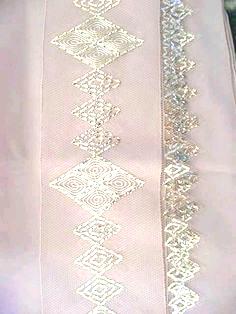 PROJE / RESİM / RAPORPROJE / RESİM / RAPORPROJE / RESİM / RAPORPROJE / RESİM / RAPORPROJE / RESİM / RAPORPROJE / RESİM / RAPORPROJE / RESİM / RAPORPROJE / RESİM / RAPORPROJE / RESİM / RAPORPROJE / RESİM / RAPORPROJE / RESİM / RAPORPROJE / RESİM / RAPORPROJE / RESİM / RAPORPROJE / RESİM / RAPORPROJE / RESİM / RAPORİŞE BAŞLAMAİŞE BAŞLAMAİŞ BİTİRMEDEĞERLENDİRMEDEĞERLENDİRMEDEĞERLENDİRMEDEĞERLENDİRMEDEĞERLENDİRMEDEĞERLENDİRMEDEĞERLENDİRMEDEĞERLENDİRMEDEĞERLENDİRMEDEĞERLENDİRMEDEĞERLENDİRMEDEĞERLENDİRMEDEĞERLENDİRMETarihi : 26/05/2021Saati : 09:00Tarihi : 26/05/2021Saati : 09:00Tarihi : 31/05/2021 Saati : 19:00Değerlendirmeye Esas KriterlerTakdir Edilen Toplam Puan100Takdir Edilen Toplam Puan100Verilen Süre24SaatVerilen Süre24SaatKullanılan süre24SaatDeğerlendirmeye Tam PuanRakam ileYazı ile…………Dakika…………Dakika…………Dakikaİşe verilen PuanÖĞRENCİNİNAdı Soyadı – İmzasıÖĞRENCİNİNAdı Soyadı – İmzasıÖĞRENCİNİNAdı Soyadı – İmzasıUSTA ÖĞRETİCİ/EĞİTİCİ PERSONELİNAdı Soyadı - İmzasıUSTA ÖĞRETİCİ/EĞİTİCİ PERSONELİNAdı Soyadı - İmzasıUSTA ÖĞRETİCİ/EĞİTİCİ PERSONELİNAdı Soyadı - İmzasıUSTA ÖĞRETİCİ/EĞİTİCİ PERSONELİNAdı Soyadı - İmzasıUSTA ÖĞRETİCİ/EĞİTİCİ PERSONELİNAdı Soyadı - İmzasıKOORDİNATÖR ÖĞRETMENİNAdı Soyadı İmzaKOORDİNATÖR ÖĞRETMENİNAdı Soyadı İmzaKOORDİNATÖR ÖĞRETMENİNAdı Soyadı İmzaKOORDİNATÖR ÖĞRETMENİNAdı Soyadı İmzaKOORDİNATÖR ÖĞRETMENİNAdı Soyadı İmzaKOORDİNATÖR ÖĞRETMENİNAdı Soyadı İmzaKOORDİNATÖR ÖĞRETMENİNAdı Soyadı İmzaKOORDİNATÖR ÖĞRETMENİNAdı Soyadı İmzaİŞİN ADI: ELDE ANTEP İŞİ YAPMAKİŞİN ADI: ELDE ANTEP İŞİ YAPMAKİŞİN ADI: ELDE ANTEP İŞİ YAPMAKİŞİN ADI: ELDE ANTEP İŞİ YAPMAKİŞİN ADI: ELDE ANTEP İŞİ YAPMAKİŞİN ADI: ELDE ANTEP İŞİ YAPMAKİŞİN ADI: ELDE ANTEP İŞİ YAPMAKİŞİN ADI: ELDE ANTEP İŞİ YAPMAKİŞİN RESİM NOİŞİN RESİM NOİŞİN RESİM NOİŞİN RESİM NO    2PROJE / RESİM / RAPOR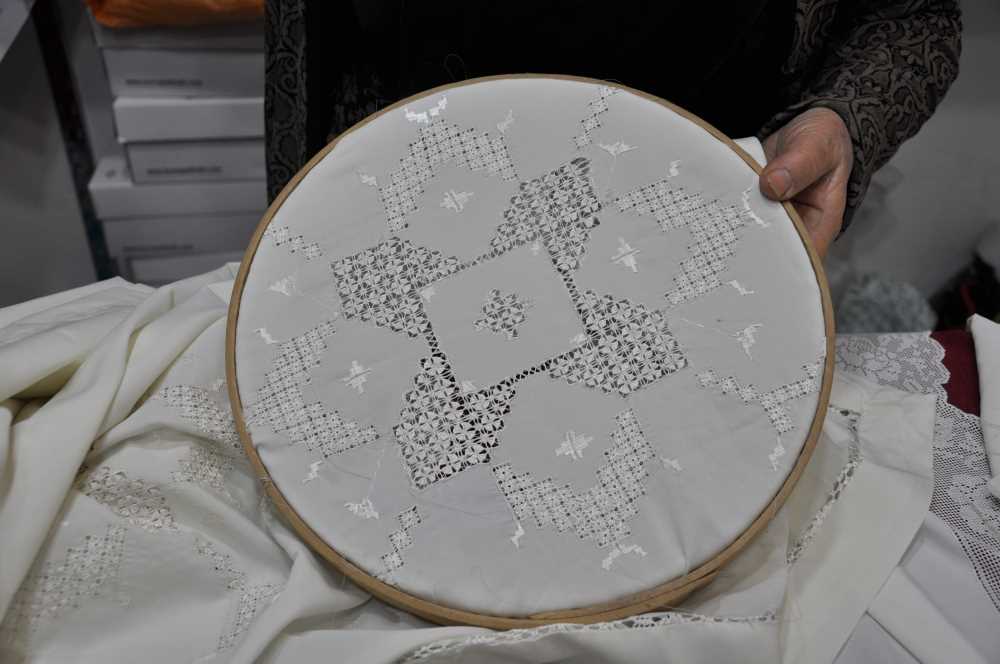 PROJE / RESİM / RAPORPROJE / RESİM / RAPORPROJE / RESİM / RAPORPROJE / RESİM / RAPORPROJE / RESİM / RAPORPROJE / RESİM / RAPORPROJE / RESİM / RAPORPROJE / RESİM / RAPORPROJE / RESİM / RAPORPROJE / RESİM / RAPORPROJE / RESİM / RAPORPROJE / RESİM / RAPORİŞE BAŞLAMAİŞ BİTİRMEDEĞERLENDİRMEDEĞERLENDİRMEDEĞERLENDİRMEDEĞERLENDİRMEDEĞERLENDİRMEDEĞERLENDİRMEDEĞERLENDİRMEDEĞERLENDİRMEDEĞERLENDİRMEDEĞERLENDİRMEDEĞERLENDİRMETarihi : 09/06/2021Saati : 09:00Tarihi : 14/06/2021 Saati: 19:00Değerlendirmeye Esas KriterlerTakdir Edilen Toplam Puan100Takdir Edilen Toplam Puan100Verilen Süre40 SaatKullanılan süre40 SaatDeğerlendirmeye Tam PuanRakam ileYazı ile…………Dakika…………Dakikaİşe verilen PuanÖĞRENCİNİNAdı Soyadı – İmzasıÖĞRENCİNİNAdı Soyadı – İmzasıUSTA ÖĞRETİCİ/EĞİTİCİ PERSONELİNAdı Soyadı - İmzasıUSTA ÖĞRETİCİ/EĞİTİCİ PERSONELİNAdı Soyadı - İmzasıUSTA ÖĞRETİCİ/EĞİTİCİ PERSONELİNAdı Soyadı - İmzasıUSTA ÖĞRETİCİ/EĞİTİCİ PERSONELİNAdı Soyadı - İmzasıKOORDİNATÖR ÖĞRETMENİNAdı Soyadı İmzaKOORDİNATÖR ÖĞRETMENİNAdı Soyadı İmzaKOORDİNATÖR ÖĞRETMENİNAdı Soyadı İmzaKOORDİNATÖR ÖĞRETMENİNAdı Soyadı İmzaKOORDİNATÖR ÖĞRETMENİNAdı Soyadı İmzaKOORDİNATÖR ÖĞRETMENİNAdı Soyadı İmzaKOORDİNATÖR ÖĞRETMENİNAdı Soyadı İmzaKALE MESLEKİ EĞİTİM MERKEZİ  MÜDÜRLÜĞÜKALE MESLEKİ EĞİTİM MERKEZİ  MÜDÜRLÜĞÜÇIRAKÇIRAKAdı ve SoyadıBaba AdıDoğum Yeri ve YılıKALE / 19Sınıfı /  No:12/A 20208Alanı/DalıEL VE MAKİNE NAKIŞIİşbu talimat tutanağı 33 (Otuzüç) maddeden ibaret olup, tamamen okuyup anlayarak ve İş Güvenliği kaidelerine ve talimatlarına harfiyen riayet edeceğimi bildirerek Velim ile birlikte imza ediyorum.İşbu talimat tutanağı 33 (Otuzüç) maddeden ibaret olup, tamamen okuyup anlayarak ve İş Güvenliği kaidelerine ve talimatlarına harfiyen riayet edeceğimi bildirerek Velim ile birlikte imza ediyorum.İşbu talimat tutanağı 33 (Otuzüç) maddeden ibaret olup, tamamen okuyup anlayarak ve İş Güvenliği kaidelerine ve talimatlarına harfiyen riayet edeceğimi bildirerek Velim ile birlikte imza ediyorum.İşbu talimat tutanağı 33 (Otuzüç) maddeden ibaret olup, tamamen okuyup anlayarak ve İş Güvenliği kaidelerine ve talimatlarına harfiyen riayet edeceğimi bildirerek Velim ile birlikte imza ediyorum.İşbu talimat tutanağı 33 (Otuzüç) maddeden ibaret olup, tamamen okuyup anlayarak ve İş Güvenliği kaidelerine ve talimatlarına harfiyen riayet edeceğimi bildirerek Velim ile birlikte imza ediyorum.EĞİTİMİ VEREN YETKİLİNİNÖĞRENCİ /ÇIRAKVELİUSTA ÖĞRETİCİMERKEZ MÜDÜRÜAdı SoyadıİMZA…../……/20….Adı SoyadıİMZA…../……/20…..Adı SoyadıİMZA…../……/20….Adı SoyadıİMZA…../……/20……Adı SoyadıİMZA…../……/20…..